Univerzita Mateja Bela v Banskej BystriciRegionálna geografia sveta – Rusko, Zakaukazsko, Kazachstan a Stredná ÁziaZákladný textový materiál k prednášaným tematickým celkomAlfonz GajdošBanská Bystrica 2016ObsahÚvod1 Ruská federácia1. 1 Prírodné špecifiká Ruskej federácie1. 2 Špecifiká historicko-geografického vývoja Ruskej federácie1.  2. 1 Súčasné spoločensko-ekonomické špecifiká Ruskej federácie1. 3 Ekonomické regióny Ruskej federácie1. 3. 1 Centrálny ekonomický región 1. 3. 2 Severozápadný ekonomický región1. 3. 3 Uralský ekonomický región1. 3. 4 Povolžský ekonomický región 1. 3. 5 Južný ekonomický región 1. 3. 6 Severokaukazský ekonomický región 1. 3. 7 Sibírsky ekonomický región1. 3. 8 Ďalekovýchodný ekonomický región2 Gruzínska republika2. 1 Prírodné špecifiká Gruzínskej republiky2. 2 Špecifiká historicko-geografického vývoja Gruzínskej republiky2. 2. 1 Súčasné spoločensko-ekonomické špecifiká Gruzínskej republiky 2. 3 Ekonomické regióny Gruzínskej republiky3 Arménska republika3. 1 Prírodné špecifiká Arménskej republiky3. 2 Špecifiká historicko-geografického vývoja Arménskej republiky3. 2. 1. Súčasné spoločensko-ekonomické špecifiká Arménskej republiky3. 3 Ekonomické regióny Arménskej republiky4 Azerbajdžanská republika4. 1 Prírodné špecifiká Azerbajdžanskej republiky4. 2 Špecifiká historicko-geografického vývoja Azerbajdžanskej republiky4. 2. 1  Súčasné spoločensko-ekonomické špecifiká Azerbajdžanskej republiky4. 3 Ekonomické regióny Azerbajdžanskej republiky5 Kazašská republika5. 1 Prírodné špecifiká Kazašskej republiky5. 2 Špecifiká historicko-geografického vývoja Kazašskej republiky5. 2. 1 Súčasné spoločensko-ekonomické špecifiká Kazašskej republiky       5. 3 Ekonomické regióny Kazašskej republiky6 Stredná Ázia – špecifiká historicko-geografického vývoja6. 1 Uzbecká republika6. 1. 1 Prírodné špecifiká Uzbeckej republiky6. 1. 2 Súčasné spoločensko-ekonomické špecifiká Turkménskej republiky6. 1. 3 Ekonomické regióny Uzbeckej republiky6. 2 Turkménska republika6. 2. 1 Prírodné špecifiká Turkménskej republiky6. 2. 2 Súčasné spoločensko-ekonomické špecifiká Turkménskej republiky6. 2. 3 Ekonomické regióny Turkménskej republiky6. 3.  Kirgizská republika6. 3. 1 Prírodné špeciká Kirgizskej republiky6. 3. 2 Súčasné spoločensko-ekonomické špecifiká Kirgizskej republiky6. 3. 3 Ekonomické regióny Kirgizskej republiky6. 4 Tadžická republika6. 4. 1 Prírodné špecifiká Tadžickej republiky6. 4. 2 Súčasné spoločensko-ekonomické špecifiká Tadžickej republiky6. 4. 3 Ekonomické regióny Tadžickej republikyLiteratúraÚvod	Základný textový materiál je určený pre študentov študijného programu Geografia a rozvoj regiónov  a študijného programu Učiteľstvo geografie. Obsahová náplň vychádza z plánovaných prednášok a seminárov odboru geografia v časti regionálna geografia. Texty umožňujú osvojiť si základné poznatky o regiónoch na rôznej hierarchickej úrovni. Štruktúra textov vychádza zo základných požiadaviek poznania regiónu z hľadiska jeho historicko-geografického vývoja, súčasného spoločensko-ekonomického stavu a socioekonomicko-geografickej regionalizácie štátu. Prírodným špecifikám sa venuje pozornosť len v rámci nevyhnutného poznania a východísk k pochopeniu ostatných súvislostí. Texty neobsahujú podrobné číselné údaje potrebné k detailnejšiemu  spoznaniu geografických fenoménov. Odporúčame používať atlasy sveta a geografické mapy jednotlivých štátov. Rozdelenie krajín na jednotlivé regióny vychádza z členenia podľa určitých regionalizačných kritérií (úroveň socioekonomickej vyspelosti, jednotky štátnej správy). V rámci zakaukazských štátov je vyčlenenie regiónov podľa aktuálnej politickej situácie (existencia separatistických území). Kazachstan si zachoval relatívne stabilné ekonomické regióny aj po roku 1991. Štáty strednej Ázie nemajú homogénne ekonomické regióny, existujú tam osi a póly ekonomických aktivít. Ferganská kotlina, ako historicky najstarší a plošne najväčší ekonomický región, je rozdelená medzi viaceré štátne útvary. Región Aralského jazera je v ekologickej a spoločenskej kríze, ktorá trvá už desiatky rokov.1 Ruská federácia1. 1 Prírodné špecifiká Ruskej federácieRusko má mimoriadne pestré prírodné prostredie. Základný znak georeliéfu je prevaha rovín na západe a severe, a pohorí na juhu a východe štátu. Rozmanitosť klimatických a vegetačných pomerov je ovplyvnená nielen veľkou rozlohou územia a georeliéfom, ale aj polohou vo vnútri euroázijského kontinentu a priamym kontaktom so Severným ľadovým oceánom. V Rusku sa výrazne prejavuje zonálnosť podnebných, pôdnych a rastlinných pásiem.      	Horizontálna členitosť územia je veľká. Mimoriadne výraznú členitosť má pobrežná čiara Severného ľadového oceána (19 725 km), ako aj tichooceánsky priestor (pobrežná čiara dlhá 16 997 km) v oblasti Kuríl, Kamčatky a Čukotky. V severných moriach (s výnimkou Sachalinu) ležia aj najväčšie ostrovy. Dĺžka pobrežnej čiary s moriami Atlantického oceána dosahuje len 390 km. 	Beringovo, Ochotské a Japonské more vznikli na mieste alpínskej geosynklinály. Moria sú hlboké, východne od Kuríl (ostrovy Paramušir, Iturup) ich tichooceánske dno klesá do hĺbky vyše 10 000 m. Na Kamčatke ležia najvyššie činné sopky (Kľučevská 4 750 m n. m., Tolbačik 3 682 m n. m., Ičinská 3 621 m n. m., Kronocká 3 528 m n. m., Koriacka 3 456 m n. m. a i.). Napriek polohe pri najdlhšej pobrežnej čiare so Severným ľadovým oceánom a postupného ústupu ľadovej pokrývky to neznamená výhodu pre ruskú ekonomiku (okrem západnej časti Barentsovho mora). Šelfové moria v zime zamŕzajú. Ľadová pokrývka a dlhá polárna noc znižujú biologickú produktívnosť morskej vody. Námorná doprava je v zimnom období ekonomicky a technicky náročná, viazaná na ľadoborce.         	Severná morská cesta predstavuje najkratšiu vzdialenosť medzi európskou a ázijskou časťou Ruska. Konvoj obchodných lodí sprevádza ľadoborec. Trasa tejto plavby začína v Murmansku alebo Archangeľsku a pokračuje Barentsovým morom cez Karské vráta do Karského mora, kde leží prístav Dikson. Trasa ďalej pokračuje Viľkického prielivom do mora  Laptevovcov a prístavu Tiksi. Cez prieliv Dmitrija Lapteva prechádza do Východosibírskeho mora,  pri Wrangelovom ostrove do Čukotského mora a Beringovým prielivom do prístavu Providenija. Ďalej cez Beringove more, Tichý oceán, Ochotské a Japonské more do Vladivostoku.          	Z hľadiska námornej dopravy sú najvýznamnejšie Fínsky a Taganrožský záliv. Pobrežie a šelf  Kaspického mora je roponosná oblasť. Pobrežné vody Kamčatky a Kuríl sú bohaté na morské živočíchy. Morfologicky výrazná je aj vertikálna členitosť územia. Monotónna rovinatá časť, prerušená len Uralom sa rozprestiera od Fínskeho zálivu po rieku Jenisej na východe, a od západnej pobrežnej časti Severného ľadového oceána po Kaukaz. Tvoria ju najmä Východoeurópska a Západosibírska nížina. Nížiny sú od seba oddelené horskými pásmami Uralu (Narodnaja 1 895 m n. m.). Z východu zasahuje časť Kaspickej nížiny (najnižší bod Ruska -28 m). Každá z týchto veľkých nížin má špecifický charakter, ktorý závisí od klimatických, hydrologických, pedologických a vegetačných pomerov. Hospodársky sa využívajú  hlavne na poľnohospodársku výrobu, na ťažbu dreva a nerastných surovín (najmä ropa, zemný plyn). Cez južné časti nížin prechádzajú hlavné komunikačné línie. Na ekonomické využitie severných častí nížin vplýva hlavne komunikačná dostupnosť.V severných častiach Východoeurópskej a Západosibírskej nížiny nesie georeliéf znaky pevninského zaľadnenia (morénové valy a pahorky, široké ploché chrbty, nízko ležiace riečne rozvodia, ľadovcové jazerá, trvale zamrznutá pôda a i.). Západosibírska nížina je jedna z najväčších oblastí artézskych vôd na svete, v hĺbkach 1 000 – 3 000 m sú horúce vody.      	Ďalšiu rovinatú oblasť vypĺňa nesúvislé pásmo arktických nížin (Severosibírska, Jansko-indigirská, Abyjská, Kolymská, Anadyrská) a v strede Sibíri Stredojakutská nížina. Nížiny sú silne zamokrené, močaristé s veľkým množstvom jazier. Stredojakutská nížina má výrazné kontinentálne podnebie, ročné amplitúdy teplôt dosahujú až 60°. Hospodárske využitie arktických nížin je najmä v chove sobov, love kožušinovej zveri a ťažbe nerastných surovín.       	Na Ďalekom východe majú väčší hospodársky význam len Zejsko-burejská a Ussurijská nížina v Amurskej oblasti, ktorými vedie trať transsibírskej železničnej magistrály. Orné plochy sa využívajú najmä na  pestovanie obilnín.Kaukaz, najvyššie pohorie Ruskej federácie (El´brus 5 642 m n. m.), je súčasť stredomorskej vetvy alpsko-himalájskeho vrásnenia. Súčasný georeliéf vytvorila ľadovcová modelácia. Potenciál horstva pre cestovný ruch sa nevyužíva v plnej miere.        	Horské pásma Veľkého Kaukazu sa v užšom chápaní delia na Veľký a Malý Kaukaz, ktoré už leží mimo ruského územia. Elbrus (5 642 m n.m.) vo Veľkom Kaukaze je  zaľadnený dvojvrcholový kužeľ vyhasnutej sopky. Snežná čiara leží vo výškach 3 200 – 3 500 m n.m.        	V juhovýchodnej časti západnej Sibíri sa nachádza rozsiahla horská sústava známa pod názvom Altaj.  Rozčlenené horské chrbty dosahujú až štvortisícovú výšku (Belucha 4 506 m n. m.).     	Pohorie je budované porušenými predkambrickými a prvohornými horninami, cez ktoré prerážajú telesá hlbinných vyvrelín. Najvyššie časti sú zaľadnené. Pre Altaj sú typické tektonické kotliny (nazývané stepi), ktoré sú pomerne husto zaľudnené, komunikačne a poľnohospodársky využívané. V pohorí sa nachádzajú významné ložiská rúd ortuti, zlata, striebra, platiny a železa. Severné horské výbežky Altaja (Kuznecký Alatau, Salairský masív) uzatvárajú Kuzneckú kotlinu s ložiskami čierneho uhlia. Východné pokračovanie altajskej horskej sústavy je vysokohorské územie Sajany (Munku-Sardyk (3 491 m n. m.). Pozostáva z dvoch hlavných horských chrbtov (Západný Sajan, Východný Sajan), medzi nimi a okolitými pohoriami sú uzavreté kotliny (Tuvianska, Tunkianska, Todžianska, Uská), ktoré sa hospodársky využívajú. V pohoriach sa nachádzajú ložiská sľudy, zlata, železných rúd, bauxitu, azbestu, fosfátov, ďalej rúd medi, kobaltu, niklu, chrómu a i.      	Sajany sú budované predkambrickými a prvohornými horninami. Rozčlenená horská oblasť má rozsiahle rovinaté miesta starej paroviny. Súčasný georeliéf bol podmienený zdvihom pohoria v treťohorách, štvrtohorným zaľadnením a intenzívnou eróziou. Trvalý sneh a ľadovce sa nachádzajú najmä vo Východnom Sajane.      	Medzi riekami Jenisej a Lena sa rozprestiera Stredosibírska plošina v miestach starého sibírskeho štítu budovaného prvohornými sedimentami a predkambrickými premenenými horninami a žulami. V západnej a strednej časti výlevy bazaltickej lávy vytvorili typické pokrovy (sibírske trappy).  V georeliéfe prevládajú široké chrbty vysoké 500 – 700 m n. m. Najviac vyzdvihnuté  časti sú na severozápade (Kamen´ 1 664 m n. m. na Putoranskej plošine). Celkom na juhu sú menšie plochy stepí. Na území sa nachádzajú významné ložiská nerastných surovín, rieky majú bohatý hydroenergetický potenciál. Hospodársky najvyužívanejšia je južná časť Stredosibírskej plošiny,    	Pohoria v Pribajkalsku vytvárajú nevysoké a ploché horské chrbty (Angarský masív, Angarská plošina a i.). Rozčlenené sú pozdĺžnymi zlomovými líniami. Z nich najvýznamnejšia je priekopová prepadlina Bajkalského jazera. Pohoria v Zabajkalsku sú vyššie (1 500 – 2 800 m n. m.) a výrazne rozčlenené (Jabloňové vrchy, Stanova hornatina, Borščovočné vrchy a i.). Budované sú hlavne žulami, kryštalickými bridlicami a pieskovcami. Tvoria rozvodie medzi úmoriami Tichého a Severného ľadového oceána. Zabajkalský horský systém má pestré ložiská nerastných surovín a rieky významný hydroenergetický potenciál.       	Ďalekovýchodné pohoria oblúkovitého tvaru sa rozprestierajú východne od rieky Leny (Stanové vrchy, Aldanská hornatina, pohorie Džugdžur, chrbát Ulahan – Bom, Skalnatý chrbát, Verchojanské vrchy, chrbát Suntar Chajata, Čerského vrchy, Momský chrbát, Kolymské vrchy a i.). Obklopené sú náhornými plošinami. Budujú ich predkambrické kryštalické bridlice a ruly, prvohorné a druhohorné vápence, pieskovce a bridlice, všetko poprerážané telesami žúl. Najvyššie oblasti Čerského vrchov sú zaľadnené (Pobeda 3 147 m n. m.). V Kolymských vrchoch sa na intrúzie žúl viažu ložiská zlata. Pohoria, plošiny a tektonické depresie severnej časti Ďalekého východu sú celkove bohaté na nerastné suroviny, ťaží sa však len zlomok ich prírodného bohatstva.         	Južnú časť Ďalekého východu vypĺňajú pohoria Tukuringra, Džagdy, Burejské vrchy, Turanské vrchy a Sichote-Aliň. Ich geologická stavba je veľmi pestrá. Striedajú sa tam žuly, ruly, kryštalické bridlice, sopečné aj usadené horniny. Georeliéf  Sichote-Aliňa (Tardoki-Jani 2 077 m n. m.) je poznačený štvrtohorným zaľadnením. Významné sú ložiská čierneho uhlia, zlata, olova a ostatných polymetalických rúd.      	Kamčatským polostrovom sa ťahajú od severu na juh horské pásma Stredokamčatského chrbta a Východného chrbta. Medzi nimi je Stredokamčatská nížina, z ktorej vystupujú činné sopky skupiny Kľučevskej (4 750 m n. m.), vo Východnom chrbte je sústredených viacej než 20 činných sopiek. Kamčatský polostrov vznikol počas alpínskych horotvorných procesov.     	Juhovýchodne od Kronockej sopky leží Dolina gejzírov s výskytom minerálnych, termálnych, horúcich prameňov, gejzírov a jazier sopečného pôvodu. Je to zároveň jediné miesto s vysokou koncentráciou gejzírov na eurázijskom kontinente. Do roku 2007 bolo v doline aktívnych 23 veľkých a približne stovka malých gejzírov a veľké množstvo horúcich prameňov. Bahnotok v roku 2007 však zasiahol skoro dve tretiny plochy územia a zahradil rieku Gejzirnaja. V súčasnosti sú nefunkčné viaceré väčšie gejzíry. Územie je súčasť Svetového dedičstva UNESCO.      	Územie Ruska sa rozprestiera v troch podnebných pásmach. Najväčšia časť leží v severnom miernom pásme v podnebných oblastiach atlanticko-kontinentálnej, kontinentálnej a ďalekovýchodnej prímorsko – monzúnovej. Na severe zasahuje arktické pásmo. Na juhozápade sa v úzkom čiernomorskom pobreží rozprestiera kontinentálno-stredomorská oblasť subtropického pásma. Diferenciáciu klimatických pomerov ďalej ovplyvňujú morské prúdy, vzdialenosť od oceána, poloha vzhľadom na centrá atmosférickej činnosti, na prevládajúce prúdenie a georeliéf. Otvorenosť územia na západ a sever umožňuje prienik vzdušných más z Atlantického a Severného ľadového oceána hlboko do vnútrozemia. Prevládajúce vzdušné prúdenie je severozápadné. Vplyv Tichého oceána sa obmedzuje len na úzke pobrežné pásmo. Ďalšiemu vnikaniu monzúnových vzdušných más do vnútrozemia zabraňujú pohoria.       	Najteplejšia oblasť s priemernými júlovými teplotami okolo 22 °C sa rozprestiera na západe Predkaukazska (Kubáň) a čiernomorskom pobreží (Soči). Najchladnejšie miesto na pevnine je sašský (jakutský) Ojmjakon na hornej Indigirke (-71 0 C), kde je aj najväčšia ročná amplitúda teploty vzduchu (102 0C).  Najnižšiu strednú ročnú teplotu vzduchu na pevnine má však Deljankyra (-17,4 0C) v Chabarovskom kraji. Vôbec najchladnejšie sú arktické ostrovy.          	Tlakové centrá atmosférickej činnosti nad územím Ruska sa počas letného a zimného obdobia striedajú. V zime je hlavný tlakový útvar sibírska oblasť vysokého tlaku, menší vplyv majú azorská a islandská tlaková níž. Podnebie v severozápadnej časti Ruska zmierňuje Golfský prúd. V lete je dominantný útvar azorská tlaková výš, menší vplyv má iránska tlaková níž. Najsuchšia oblasť je Kaspická nížina (do 200 mm ročný úhrn zrážok). Najvlhšie oblasti (nad 800 mm ročne) sú na čiernomorskom pobreží, južnom cípe Kamčatky, severnom Altaji a ďalekovýchodnom Prímorsku.        	Hydrografické pomery sú ovplyvnené hlavne podnebím a georeliéfom. Rieky Východoeurópskej  nížiny majú najvyšší prietok vody na jar a sú napájané najmä topiacim sa snehom. Rieky v oblasti Kaukazu majú maximum vody počas leta a zásobujú ich vody z topiacich sa ľadovcov. Rieky Západosibírskej nížiny a ostatnej Sibíri patria v lete k najvodnatejším riekam sveta.      	Najväčšie povodie má Ob (2 290 000 km2), najväčší priemerný prietok má Jenisej (18 100 m3. s-1). Najviac vody v lete má aj ďalekovýchodný Amur v dôsledku letných monzúnových dažďov.   	 Takmer 25 % územia patrí do bezodtokovej oblasti. Patrí tam aj povodie rieky Volgy, hospodársky najvyužívanejšej rieky. Najväčšia časť územia patrí do úmoria Severného ľadového oceána, potom do úmorí Tichého a Atlantického oceána.    	Riečne toky sa využívajú ako komunikačné línie, na výrobu elektrickej energie, na zavlažovanie a zdroj vody pre hospodárstvo a obyvateľstvo. V európskej a juhosibírskej časti sú vodné toky značne znečistené hospodárskou činnosťou. Z hľadiska hospodárskeho využívania je rozmiestnenie vodného potenciálu nepriaznivé. Približne 80 % celkového hydroenergetického potenciálu pripadá na ázijskú časť územia, ktorá má približne len 10 % podiel na tvorbe hrubého domáceho produktu Ruska.    	 Významné vodné zdroje predstavujú jazerá a ľadovce. Jazerá sa vyskytujú vo všetkých prírodných oblastiach štátu. Väčšinou sú reliktného, ľadovcového, tektonického a krasového pôvodu. Mimoriadne veľa ich je v Karélii, Stredojakutskej nížine a na pobreží ruskej Arktídy. Najväčšie jazero je Kaspické more (371 000 km2), ktorého hladina leží 28 m pod hladinou svetového oceána.   	  Šelf Kaspického mora je bohatý na zásoby ropy a zemného plynu. Vodná plocha plní dôležitú dopravnú funkciu medzi Strednou Áziou, Kazachstanom, Zakaukazskom a Ruskom. Plytké zálivy sú zásobarňa mirabilitu (vodnatý síran sodný - Glauberova soľ). Fauna mora je chudobnejšia ako v otvorených moriach,  významný je len lov jesetera na kaviár.       	  Komunikačný význam riek a jazier je znásobený vodnými kanálmi a umelými vodnými nádržami. Z prieplavov sú najfrekventovanejšie Bielomorsko-baltský, Moskovský, Volžsko-donský (Leninov prieplav), menej frekventovaný je Saimenský. Na zavlažovanie slúžia napr. kanály Severokrymský, Severný Donec-Donbas a i.      	Veľké vodné zásoby sú v podpovrchových vodách. Takmer na 45 % plochy územia sa však podzemná voda vyskytuje v tuhom skupenstve vo forme trvalo zamrznutej vrstvy. Jej prítomnosť obmedzuje hospodársku aktivitu v oblasti a zvyšuje materiálne náklady v ekonomickej činnosti.Výskyt minerálnych prameňov je viazaný najmä na horské oblasti Kaukazu a Altaja, vyskytujú sa aj v severskej Karélii.    	V závislosti od podnebia, reliéfu, pôdotvorného substrátu, vody a rastlinstva vznikli rozdielne pôdne typy. S pôdou a podnebím priamo súvisí rastlinstvo a od všetkých závisí živočíšstvo. Pôdy, rastlinstvo a živočíšstvo sú na ruskom území zonálne rozložené. Prírodné formácie sa označujú podľa najvýraznejšieho znaku, ktorým je rastlinný kryt (tundra, tajga, step). V rámci horizontálnej členitosti sa na území vyskytujú pásma trvalého snehu a ľadu, tundry, severských lesov, lesostepí, stepí až suchých stepí. V pohoriach sa vyskytuje vertikálna pôdna a vegetačná zonálnosť. Rozsah a počet vegetačných formácií v pohoriach závisí hlavne od miestnych geografických podmienok.       	 Pásmo trvalého snehu a ľadu (arktické púšte) zaberá arktické ostrovy a severnú časť Tajmýrskeho polostrova. Snehová pokrývka tam trvá takmer po celý rok. Arktické pôdy sú kamenisté, rastlinstvo reprezentujú len machy a lišajníky. S výnimkou lovu kožušinovej zveri je toto pásmo hospodársky nevyužívané. Južný ostrov Novej zeme je využívaný na vojenské účely.     	 Pásmo tundry zaberá pevninu ruskej Arktídy. Tundrové pôdy sú zamokrené a kyslé, chudobné na humus. Vegetáciu okrem machov a lišajníkov reprezentujú aj zakrpatené brezy a vŕby, častý je výskyt brusníc. Územie sa využíva najmä na chov sobov, lov kožušinovej zveri a rybolov, v poslednom období na ťažbu zemného plynu a ropy.      	Pásmo lesov začína tam, kde priemerná júlová teplota neklesá pod 10 0C. Lesotundra plynule prechádza do najväčšej zalesnenej oblasti sveta. Ruské severské lesy sa skladajú z ihličnatých lesov (tajga) a z južnejšie položených zmiešaných a listnatých lesov. Podzolové pôdy tajgy sprevádzajú rozsiahle zamokrené plochy. Hospodársky sa využívajú suchšie plochy na poľnohospodárstvo, v európskej časti tajgy je rozsiahla ťažba dreva. Formácia zmiešaných a listnatých  lesov sa oproti pôvodnému rozsahu veľmi zmenšila, v európskej časti sa z nich zachovali len zbytky. Zachovalejšie plochy listnatých lesov sú hlavne na Ďalekom východe. V európskej časti v pôvodnej oblasti zmiešaných a listnatých lesov sa rozkladajú husto osídlené hospodárske oblasti.      	Pásmo lesostepi a stepi patrí k poľnohospodársky najvyužívanejším oblastiam Ruska. Prevládajú v nich černozemné pôdy bohaté na humus. V súčasnosti sú na nich produkčné oblasti pestovania obilnín. Rozoranie rozľahlých oblastí stepí spôsobilo úbytok a degradáciu černozeme a gaštanových pôd veternou a vodnou eróziou. Ochranné lesné pásma nestačia zabrániť neustále sa rozširujúcej pôdnej erózii. Na suchých stepiach prevláda najmä chov oviec a kôz.     	 Z globálneho a ekologického hľadiska najvýznamnejšia vegetačná formácia sú severské lesy mierneho pásma, ktoré ovplyvňujú prírodné prostredie celej severnej pologule, ako i našej planéty. Pre pásmo južného okraja lesostepí a severného okraja stepi v európskej časti sú typické výmole (ovragy), ktoré vznikli hĺbkovou vodnou eróziou po rozoraní veľkých plôch pre poľnohospodárske využitie.1.  2 Špecifiká historicko-geografického vývoja Ruskej federácieRusko bolo počas celej svojej dlhodobej histórie jedným z mostov medzi európskou a ázijskou civilizáciou. História Ruska začala pravdepodobne v 6. storočí n. l., kedy lesné pásmo ruských rovín osídlili východní Slovania. Okolo roku 900 sa začali vytvárať voľné kmeňové spoločenstvá pod vedením severských Variagov. Ovládali obchodné cesty zo severu na juh, ktoré využívali hlavne moslimskí obchodníci. Hospodárskymi centrami boli Novgorod na severe pri Iľmenskom jazere, a na juhu Kyjev.       	Vďaka svojej centrálnej polohe sa Kyjev stal významným politickým a hospodárskym centrom celej oblasti. Kyjevské knieža Vladimír prijal v roku 988 kresťanstvo. Kyjevská Rus zostala politicky samostatná, ale cirkevno-administratívne bola podriadená Byzancii. Najväčší územný a mocenský rozmach mala Kyjevská Rus v rokoch 1000 – 1050. Poloha územia na východnom okraji európskeho svetadielu, na styku s ázijskými kočovníkmi, nebola v danej situácii výhodná. Z juhovýchodu neustále útočili najmä Mongoli a Tatári, zo severozápadu zasa Švédi a nemecké rytierske rády. Ich neustálym útokom Kyjevská Rus neodolala a rozpadla sa na malé ruské kniežatstva pod nadvládou Zlatej hordy. Tieto kniežatstvá odvádzali Mongolom dane až do konca 14. storočia. Počas tohto obdobia západné a juhozápadné kniežatstvá hľadali ochranu pred Zlatou hordou v Litve. Došlo k etnickému odtrhnutiu sa od ostatných východných Slovanov, čo nakoniec  vyústilo do vytvorenia ukrajinského a bieloruského národa. Na severovýchode medzi ruskými kniežatstvami bol centrom stále Novgorod, ale začiatkom 14. storočia vedúce postavenie medzi nimi prevzala Moskva.         	Na konci 14. storočia moskovské knieža Dimitrij Donský porazil Mongolov na Kulikovom poli pri brehoch Donu. Moskva sa stala centrom národného zjednotenia Ruska. Moskovské kniežatá prijali cisársky titul (cár) a z Moskvy vytvorili tzv. tretí Rím (centrum ruského ortodoxného kresťanstva – pravoslávia). Toto sa potvrdilo po roku 1453, kedy po páde Carihradu sa vedenie ortodoxnej církvi presťahovalo do Moskvy. Bol prijatý právny kódex (Sudebnik), v ktorom sa okrem iného (zdaňovanie a periodické sčítavanie obyvateľov) obmedzilo právo roľníkov meniť svojich feudálnych pánov. Týmto sa uzákonilo nevoľníctvo.       	V druhej polovici 16. storočia sa  Ruská ríša upevnila, zbavila sa mongolskej nadvlády a začala získavať nové územia. Kozáci a roľníci, ktorí sa snažili vymaniť z cárskeho a šľachtického panstva, začali prenikať ďalej na východ a osídľovať juhozápadnú Sibír. Od 15. storočia nastúpili na ruský trón Romanovci. V 16. storočí Rusko kolonizovalo celé povodie Volgy, Ural,  západnú Sibír a väčšiu časť Ukrajiny. Počas vlády Petra I. (1689 – 1725) si ruská ríša upevnila svoje postavenie na severozápade Európy a vybudovalo sa nové hlavné mesto Sankt-Peterburg v ústi rieky Nevy. Za vlády Petra I. sa Rusko orientovalo na západnú Európu. V hospodárstve sa to prejavilo pozitívne, ekonomická aktivita znamenala aj rast obchodu a umenia. Europeizácia centrálneho Ruska sa prejavovala čoraz ďalej aj v jej východnej časti. Ruskí obchodníci prenikali až k tichooceánskemu pobrežiu a k čínskym hraniciam.         	Od začiatku expanzie ruskej obchodníckej rodiny Stroganovcov na Sibirí (rok 1570) postupovali na východ predovšetkým jednotky kozákov, ktorí vstúpili do služieb ruských cárov. Kozáci založili sibírske pevnosti Krasnojarsk (1628), Simbirsk (1636), Irkutsk (1652) a ďalšie, ktoré sa stali centrami obchodu a neskorších miest.          	Kozáci boli bývalí roľníci, vojenskí zbehovia, zchudobnelá ruská šľachta a všetci, ktorí utekali pred cárskou mocou. Usadzovali sa hlavne v pohraničných oblastiach Ruska a Zlatej hordy. Názov kozáci im dali Tatári (v turkotatárštine kozák znamená “voľný, slobodný človek”). Kozácke spoločenstvá mali pevnú sociálnu štruktúru. Horná vrstva (atamani) bola bohatá a mala silný politický vplyv na danom území. Najznámejšie skupiny tvorili tereckí, kubáňskí, donskí a záporožskí kozáci. Tieto oblasti patrili neskôr k vojenským oporám ruského štátu. Kozáci sa pokrokovo stavali aj k hospodárskym záležitostiam. Na svoju dobu vedeli kvalitne obrábať pôdu a používať vyspelú agotechnológiu. V 19. storočí ako prví v Rusku používali poľnohospodárske stroje. Osídľovali sibírske a ďalekovýchodné územia, vojensky ochraňovali obchodné cesty a strážili južnú hranicu Ruskej ríše. Po boľševickej revolúcii (1917) kozáci neprijali nové spoločenské zriadenie a preto boli v dvadsiatych a tridsiatych rokoch 20. storočia sovietskou mocou ako spoločenská vrstva  zlikvidovaní.        	Začiatkom 18. storočia Rusi vytlačili Švédov z pobaltských krajín a zabezpečili si široký prístup k Baltskému moru. Rusko získalo Livónsko (dnešnú severnú časť Lotyšska), Estónsko, Ingriu (ruské pobrežie Fínskeho zálivu) a časť Karélie. V druhej polovici 18. storočia  získalo aj južné oblasti až takmer k čiernomorskému pobrežiu. Pred koncom 18. storočia už Rusku patrila aj východná časť vtedajšieho Poľska, západná Ukrajina, Kurónsko (dnešná južná časť Lotyšska)  a Litva. V druhej polovici 18. storočia  sa Rusko stalo ozajstnou európskou veľmocou s autokratickou vládou.Získanie celého severného čiernomorského pobrežia a oblasti dunajského ústia od moslimskej nadvlády uvoľnilo obchodné cesty v juhovýchodnej Európe. Ovládnutím Krymu začala ďalšia ruská expanzia do ázijskej časti. Koncom 18. storočia Rusko diplomatickým nátlakom získalo 41 % poľského územia, Litvu, Podolie a Volyňsko (druhé delenie Poľska). Pri treťom delení Poľska získalo celé východné Poľsko a Bielorusko.         	Za vlády Kataríny II. sa zostrili nevoľnícke pomery v Rusku. Úsilie o sociálne reformy panovníčka odmietala. Uskutočňovala však opatrenia na modernizáciu krajiny, na hospodárske a vojenské posilnenie Ruska. Podporovala ďalšiu europeizáciu štátu tak, aby vyhovovala len vyšším spoločenským vrstvám.         	Po napoleonských vojnách v prvej polovici 19. storočia si Rusko posiľňovalo pozíciu európskej mocnosti. V samotnom štáte však cárska moc všemožne bránila rozvoju pokrokových spoločenských myšlienok prichádzajúcich zo západnej Európy. Cársky štát napriek tomuto neustále získaval veľké územia na Kaukaze, v Strednej Ázii a aj za Tichým oceánom. Tichooceánske americké pobrežie ovládli ruskí obchodníci. V roku 1801 už celé územie Gruzínska patrilo Rusku, v prvej polovici 19. storočia aj vtedajšia východná časť Arménska  a celý Azerbajdžan. V roku 1846 bolo dokončené ovládnutie Kazachstanu, ktorému predchádzala silná ruská roľnícka kolonizácia v jeho severnej časti. V šesťdesiatych rokoch 19. storočia Rusko ovládlo Uzbekistan, v sedemdesiatych rokoch Turkménsko a Kirgizsko a koncom 19. storočia aj Tadžikistan. V roku 1867 bolo Rusko nútené predať Aľjašku a Aleuty Spojeným štátom americkým, lebo mocensky už nevládalo udržať tak rozsiahly priestor.        	Ruská kolonizačná politika vytvorila impérium, ktoré bolo chápané ako “žalár národov”. V rokoch 1891 – 1916 bola zavŕšená kolonizácia južných častí Sibíri a Ďalekého východu postavením Transsibírskej železnice, ktorá sa stala najdlhšou železnicou sveta. Druhá polovica 19. storočia priniesla aj spoločenské a hospodárske reformy. Z nich najvýznamnejšou bolo zrušenie nevoľníctva v roku 1861. Napriek tomu, že táto reforma nebola dokonalá, stala sa najvýznamnejšou hybnou silou hospodárskeho rozvoja. Zrušením nevoľníctva sa uvoľnili pracovné sily, ktoré potreboval mladý ruský kapitalistický priemysel. Vznikali nové priemyselné oblasti  a mestá, nastal rozvoj obchodu a výroby. Vzrastal význam buržoázie aj počet robotníkov. Koncom 19. storočia Rusko nasadilo vyššie tempo hospodárskeho rozvoja.         	K hospodárskemu rastu pomohla aj kolonizácia Sibíri. V rokoch 1500 - 1896 narastala rozloha ruskej ríše na východe ročne priemerne o 52 000 km2. Za toto obdobie sa však na Sibír presťahovali len 3 mil. obyvateľov. Od roku 1896 počet prisťahovalcov na Sibír prudko vzrástol. Po transsibírskej železnici sa v rokoch 1896 – 1905 presídlilo na Sibír  1, 4 mil. obyvateľov, v rokoch 1905 – 1913 už 3 mil. obyvateľov. Ruský štát podporoval vnútroštátnu imigráciu hlavne poskytovaním pôžičiek, ďalšou výstavbou ciest a nových sídiel. Sprístupnili sa nerastné suroviny a drevo, ktoré pomohli priemyselnému rozmachu Ruska.. Rozšírili sa plochy poľnohospodárskej pôdy a Rusko sa stalo významným exportérom obilia. Na začiatku 20. storočia zo zavedených reforiem bola najdôležitejšia poľnohospodárska v roku 1906. Do roku 1915 vyše 2 mil. roľníkov vystúpilo z  poľnohospodárskych komún a začalo samostatne hospodáriť.     	 Ruská tradícia poznala roľnícky kolektivizmus, ktorého základom boli komúna (obščina) a remeselnícke družstvo (artjel). Tieto spoločenstvá uznávala aj najvyššia moc na vidieku, ktorou bola pravoslávna cirkev. Súkromné obohacovanie bolo proti spoločenským záujmom. Lakomý sedliak (kulak) bol špatným sedliakom. Kulaci neboli triedou, takú neskoršie vymysleli boľševici. Väčšina roľníkov mala úctu k hierarchii, ale boli tam aj rovnostári. Po “socializácii” alebo “znárodnení” však nikto z nich netúžil. Väčšina chcela len vlastniť pôdu. Snahy o samostatné hospodárenie roľníkov po roku 1861 boli veľmi silné, preto aj v roku 1905 zažil ruský vidiek nepokoje. Začiatkom roku 1906 cársky minister P. A. Stolypin zaviedol reformy v poľnohospodárstve.     	Rozpadom komún sa následne počet súkromne hospodáriacich roľníkov zvýšil o ďalších 1, 7 mil. Počas rokov 1906 – 1914 prešlo ruské poľnohospodárstvo rýchlym vzostupom. Roľníci získali lepšie vzdelanie a začali investovať do mechanizácie. Zlepšilo sa zásobovanie miest potravinami, čím sa začala urýchľovať industrializácia Ruska. Tento vývoj prerušila prvá  svetová vojna a následne boľševická revolúcia v roku 1917, z ktorej vzišlo Sovietske Rusko.     	Roky 1918 – 1922 boli obdobím krvavej občianskej vojny a bojom proti vojenskej zahraničnej intervancii. Občianska vojna skončila víťazstvom boľševikov, založením diktatúry proletariátu a Zväzu sovietskych socialistických republík (ZSSR). Počas tohto obdobia začalo znárodňovanie, hospodársky krach, roľnícke nepokoje a hladomor. V roku 1921 sovietska vláda kapitulovala pred roľníckymi nepokojmi a vyhlásila Novú ekonomickú politiku (NEP). NEP bola vlastne návratom k trhovému hospodárstvu  založeného na systéme výmenného tovaru. Malé továrne a dielne mohli opäť svojimi vlastníkmi vyrábať tovar, za ktorý roľníci boli ochotní zamieňať obilie a ostatné potraviny. Táto čiastočná hospodárska reforma prišla však neskoro, lebo v rokoch 1921 - 1922 vypukol v Sovietskom Rusku prvý veľký hladomor, ktorému predchádzalo suché leto v roku 1921. Zomrelo približne 3 mil. obyvateľov.  Rusko, ktoré bolo pred 1. svetovou vojnou jeden z najväčších vývozcov obilia, sa muselo obrátiť na americkú potravinovú pomoc.        	V rámci NEP-u bol tiež vyhlásený tzv. Gosplan, ktorý mal za úlohu elektrifikovať územie štátu. Začali sa stavať mamutie hydroelektrárne. Tento trend výstavby zotrval až do osemdesiatych rokov 20. storočia a stal sa príkladom pre výstavbu ďalších obrovských elektrární, tentokrát až atómových.        	Po smrti V. I. Lenina v roku 1924 prevzal moc J. V. Stalin (Džugašvili) a začalo tzv. stalinské hospodárske, spoločenské a politické obdobie ZSSR, ktoré trvalo až do roku 1953. Počas stalinského obdobia nastal hlboký hospodársky, spoločenský a politický úpadok štátu. V hospodárstve boli zavedené plánované päťročnice. Spoločenská situácia sa vyznačovala terorom, deportáciami na nútené práce, odsunom etnických, národnostných skupín a celých národov do oblastí Strednej Ázie a Sibíri, antisemitizmom a genocídou. Politický úpadok sa prejavil ústavným zakotvením nadvlády komunistickej strany (1936).      	 V roku 1928 bola formálne vyhlásená 1. päťročnica (hospodársky plán), ktorá však nebola vôbec splnená. V roku 1929 začala násilná kolektivizácia ruských sedliakov. Počas nej bolo približne 5 mil. roľníkov zabitých a asi 10 mil. odvlečených na nútené práce do tzv. pracovných táborov (gulagy). Roľníci počas kolektivizácie radšej pálili obilie, ničili poľnohospodárske stroje a náradie, zabíjali svoj dobytok, kone, ovce, kozy, než aby toto všetko odovzdali sovietskemu štátu. Osobitné vládne nariadenie zakazovalo roľníkom sa presídľovať a tým boli pripútaní na svoju pôdu. Niektorí z nich dostali zvláštne osobné preukazy, na ktoré mohli s dovolením úradov cestovať do iných oblastí ZSSR. K uvoľneniu tohto režimu na vidieku došlo až v sedemdesiatych rokoch 20. storočia. Tieto problémy v poľnohospodárstve sa stali koreňom ťažkostí v produkcii a zásobovaní potravinami počas celej existencie sovietskeho štátu.        	V roku 1932 vypukol ďalší veľký hladomor, ktorý zasiahol najmä Ukrajinu. Napriek tomuto dokázal sovietsky režim v rokoch 1932 - 1933 predávať obilie do zahraničia, aby splatil dovážané stroje a zariadenia pre novobudovaný vojenský priemysel.        	Počas prvej päťročnice boli položené základy socialistického ťažkého priemyslu. Vznikli nové bane na uhlie a rudy, strojárske závody a nové priemyselné mestá (napr. Dneperská hydroelektráreň, strojársky závod vo Volgograde, oceliareň v Magnitogorsku, kuzbaské bane, bielomorsko-baltský prieplav a i.). Na všetky tieto stavby sa využívala lacná trestanecká pracovná sila.        	K svojim novovzniknutým republikám na Kaukaze a v Strednej Ázii si Sovietsky zväz upevňoval svoj koloniálny prístup. Hlavne stredoázijské republiky a Kazachstan  sa stali dodávateľmi surovín pre ruskú ekonomiku. Nerastné suroviny sa tam ťažili vo veľkom množstve, bez ohľadu na ekonomické potreby domáceho obyvateľstva. V krajinách sa zaviedlo monokultúrne plantážne poľnohospodárstvo, ktoré vytlačilo pestovanie tradičných plodín. Násilne sa presídľovali celé oblasti domáceho obyvteľstva. Vybudoval sa ťažký priemysel. Vládnuca spoločenská a politická elita bola hlavne z ruského obyvateľstva. O problémoch týchto krajín sa rozhodovalo len z mocenskej pozície Moskvy.          	Na základe výnimočne veľkého nerastného bohatstva a lacnej pracovnej sily sa už koncom dvadsiatych rokov 20. storočia začala v ZSSR vytvárať mohutná priemyselná a výrobná základňa.  K tomuto rastu pomohli aj veľký vnútorný trh a slabá závislosť od zahraničného obchodu. Obdobie medzi svetovými vojnami nesie charakteristiku rozsiahlej industriálnej epochy. Rýchle budovanie ťažkého priemyslu sa stalo základom obranyschopnosti krajiny. Rozloha ornej pôdy ZSSR sa rovnala rozlohe ornej pôdy USA a Kanady dohromady. Všetky tieto výsledky sa dosiahli extenzívnym ekonomickým rastom.         	Počas 2. svetovej vojny bola časť západného územia ZSSR okupovaná nemeckými fašistickými vojskami. Hospodárska aktivita sa preto musela presunúť do východnejšej časti štátu. Základňami vojenského priemyslu sa stali Ural, Povolžie a západná Sibír. Ekonomika Sovietskeho zväzu bola počas vojny ťažko poškodená. Po jej skončení (v roku 1945) sa územie štátu rozšírilo o oblasť Pečengy (Petsamo), časť územia východného Pruska (Kaliningradská oblasť),  Ľvovskej oblasti, Zakarpatskú Ukrajinu, južný Sachalin a Kurilské ostrovy. Obnova priemyselnej výroby bola zavŕšená v roku 1947, kedy dosiahla predvojnový stav. Poľnohospodársku výrobu v roku 1946 postihlo katastrofálne sucho, ktoré spolu so sociálno-spločenskými podmienkami spôsobili ďalší veľký hladomor.          	Koncom štyridsiatych rokov 20. storočia sa politický a hospodársky vplyv ZSSR rozšíril na jeho európske komunistické satelitné štáty a vyústil v roku 1949 do založenia ekonomickej organizácie Rady vzájomnej hospodárskej pomoci (RVHP). Vo vojenskej oblasti vznikla voči novovzniknutému atlantickému paktu NATO vojenská organizácia socialistických štátov Varšavská zmluva (1955), ktorej činnosť úplne podliehala sovietskemu veleniu. Stalinov totalitný režim sa preniesol aj do európskych socialistických krajín a postupne skončil až po jeho smrti  (1953).         	Veľký počet lacnej kvalifikovanej pracovnej sily, dostatok energie a surovín pomohli ZSSR dosiahnuť významné úspechy vo vede, technike a strojárstve. Kozmický výskum, fyzika nízkych teplôt, výskum rastlín a i., patrili k svetovej vedeckej a výrobnej špičke. Napriek tomuto začal hospodársky rast od konca šesťdesiatych rokov postupne klesať. Príčiny boli v kríze sovietskeho spoločenského systému, v hospodárskej výrobe (extenzívny rast) a sociálnom zabezpečení a kríze v etnických a kultúrnych vzťahoch.        	Hospodársky rast v minulosti bol postavený na budovaní ťažkého priemyslu a na povojnovej konjuktúre v rokoch 1945 - 1950. Extenzívny rast bol posilnený aj zúrodnením nových poľnohospodárskych plôch na Sibíri a v Kazachstane. Centrálne plánované hospodárstvo vo veľkom vyrábalo železo a oceľ, cement, lokomotívy, obrábacie stroje, traktory, textil aj celé montované priemyselné zariadenia. Keď sa plán vždy po päťročnom období formálne splnil, potom socialistické plánovanie takmer nebralo do úvahy výrobné náklady. Chránilo vedenie podnikov pred konkurenciou a robotníkov pred nezamestnanosťou. Centrálne plánovanie úplne ignorovalo záujmy spotrebiteľov s výnimkou sovietskych ozbrojených síl. Armáde boli prednostne vyhradené výrobné kapacity, veda a výskum, ako aj kvalifikovaná sila.           	Svetová výroba sa od konca šesťdesiatych rokov 20. storočia začala preorientovávať z tradičného ťažkého priemyslu na odborne náročné odvetvia s vysokou pridanou hodnotou, ako sú počítače, softwarová elektronika, automobily, civilné lietadlá, telekomunikačné systémy, farmaceutika a i. V ZSSR by investície do nových výrobných sektorov spôsobili odliv financií zo zbrojárskeho priemyslu a armády. Ďalej by sa znížili dotácie do poľnohospodárstva, infraštruktúry a sociálnej sféry. Sovietsky systém ekonomiky si toto nemohol dovoliť a preto začal výrazne zaostávať za vyspelým svetom. K tomuto trendu pomohlo aj plytvanie surovinami, energiou a ľudskou prácou. Kolektívny spôsob hospodárenia spôsobil rast byrokracie. Dôraz sa kládol na kvantitu, nie kvalitu výroby.         	Po roku 1985 sa preto začali v ZSSR zavádzať reformy. V prvej vlne to boli politické reformy (tzv. glasnosť), v druhej hospodárske (tzv. perestrojka). Hospodárske reformy však nepriniesli podstatnejšie pozitívne zmeny. Sovietsky zväz stále zostával krajinou s veľkými ekonomickými problémami, so stagnujúcou až klesajúcou výrobou, katastrofálnym zásobovaním obyvateľstva a poklesom jeho životnej úrovne.        	V roku 1990 sovietska vláda schválila zákon o prechode ekonomiky na trhovú a v roku 1991 legislatíva umožnila prílev investícii zo zahraničia. Toto všetko sa mohlo realizovať až po vzdaní sa mocenského monopolu komunistickej strany (začiatok roka 1990).Rozpad Sovietskeho zväzu vlastne začal perestrojkou a glasnosťou, ktoré do sovietskeho života vniesol vtedajší predseda vlády M. Gorbačov. Jeho reformná politika, založená na kompromisoch, spôsobovala rast autonómnych požiadaviek pobaltských republík. Vznikali národnostné konflikty v južných zväzových republikách. Hospodársky krach a vzdanie sa moci komunistickou stranou urýchlili rozpad Sovietskeho zväzu, ktorý sa zavŕšil koncom roka 1991 vznikom samostatných štátov v rámci Spoločenstva nezávislých štátov (SNŠ).1. 2. 1 Súčasné spoločensko-ekonomické špecifiká Ruskej federácie	V Rusku žije približne 143 mil. obyvateľov (sčítanie z roku 2010). V mestách žije 74 % obyvateľov, na vidieku 26 % obyvateľov. Najväčšie mesto je Moskva (9 mil. obyv., najväčšie európske mesto).	Podľa výšky HDP bolo Rusko v roku 2013 ôsmou najvýznamnejšou ekonomikou sveta. V prepočte HDP na počet obyvateľov bolo však na 56. mieste. Po skončení dlhodobej hospodárskej a spoločenskej krízy v roku 1998 začala ruská ekonomika rásť v priemere skoro 7 % ročne. Ekonomický rast zabezpečovali vysoké ceny ropy, lacný rubeľ, ekonomické reformy, nárast investícií a rast domáceho dopytu. Devízové rezervy rástli, rubeľ začal postupne posilňovať, inflácia klesala, znižovala sa zahraničná zadĺženosť a priemerné príjmy obyvateľstva sa zvyšovali. Svetová kríza v roku 2008 nepostihla ruskú ekonomiku v plnej sile. V roku 2011 dosiahol rast HDP vyše 4 %. V roku 2014 sa však naplno prejavila stagnácia a postupný pokles ekonomiky. Mohli za to klesajúce ceny ropy a zemného plynu, ale najmä ekonomické sankcie vyspelých krajín sveta ako odveta za vojenskú anexiu ukrajinských území (Krym, Donecká oblasť). Závislosť od vývozu surovín, najmä ropy a zemného plynu je typická hospodárska črta súčasného Ruska. Ďalej sú to vysoká orientácia mnohých hospodárskych odvetví (výrobných aj nevýrobných) od spracovania týchto komodít, vysoké investície do zbrojárskeho priemyslu a armády, rôznorodá výkonnosť jednotlivých ekonomických regiónov Ruskej federácie, centrálne (moskovské) rozhodovanie o ekonomických stimuloch a i. Na polovici daňových príjmov Ruska sa podieľa len niekoľko oblastí (napr. Chanto-Mansijsko, Moskva, Sankt Peterburg), veľká väčšina územných subjektov odvádza minimálne príjmy (napr. Altajský kraj, Dagestan, Igušsko).1. 3 Ekonomické regióny Ruskej federácieEkonomické regióny Ruskej federácie predstavujú jednotky štátnej správy, na ktoré bola krajina postupne rozdelená od roku 2000 (obr. č. 1). Do 8 federálnych okruhov patrí 83 administratívnych subjektov federácie (republiky, kraje, oblasti, autonómne oblasti, autonómne okruhy, mestá federálneho významu). Federálne okruhy nie sú právne subjekty federácie, nemajú zastúpenie v ruskom parlamente. Na čele stojí splnomocnený predstaviteľ, ktorého menuje ruský prezident. Federálne okruhy kombinujú novú ekonomickú, sociálnu a kultúrnu regionalizáciu územia Ruskej federalizácie.V marci 2014 bol založený nový federálny Krymský okruh ako následný ekonomický a administratívny efekt po ruskej anexii ukrajinského Krymského polostrova. Krym je však medzinárodne uznávaný ako súčasť Ukrajiny.Obr. č. 1 Ekonomické regióny Ruskej federácie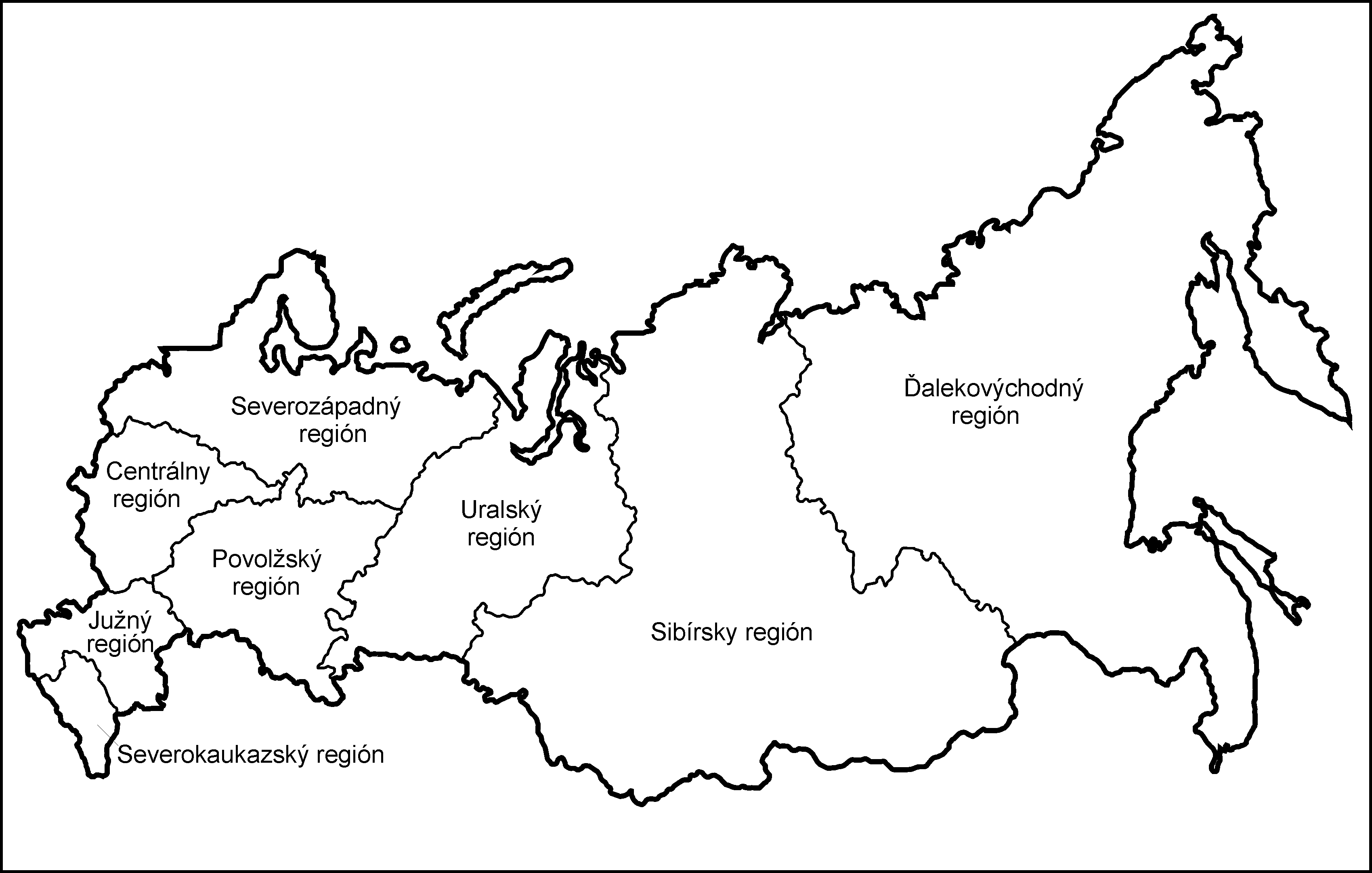 1. 3. 1 Centrálny ekonomický región        	Centrálny región tvorí 18 administratívnych oblastí (Belgorodská, Brianska, Ivanovská, Jaroslavlianska, Kalužská, Kostromská, Kurská, Lipecká, Moskovská, Oriolská, Riazanská, Smolenská, Tambovská, Tulská, Tverská, Vladimírska, Voronežská a Moskva ako mesto federálneho významu). Ekonomické, administratívne a kultúrne centrum regiónu je Moskva, druhé administratívne centrum je Krasnogorsk. V regióne na ploche 652 800 km2 žije približne 37 mil. obyvateľov. Región je najstaršie a najdôležitejšie hospodárske územie Ruska, tvorí jeho historické, politické, spoločenské a ekonomické jadro. Je to však jediná veľká vnútrozemská ekonomická oblasť svetového významu bez veľkých riek a jazier. V minulosti boli základom hospodárskeho rastu dopravná a politická poloha, vládou podporovaný rozvoj obchodu a priemyslu, úrodné pôdy a dostatok pracovných síl. V súčasnosti sú to najmä terciárne činnosti. Najväčší význam v ťažbe surovín majú ložiská železných rúd (okolie Kurska) a hnedého uhlia (Podmoskovská panva), ďalej rašeliny, fosfátov, ako aj tehliarskych hlín, pieskov a vápencov. Región sa na tvorbe HDP Ruskej federácie podieľa priemyselnou výrobou 25,8 %  a poľnohospodárstvom 28,2 %.       	Poľnohospodárska výroba je rozšírená od moskovských predmestí (prímestské poľnohospodárstvo) až po veľkovýrobu na degradovaných černozemiach. Morénové pahorky Smolensko-moskovskej a Stredoruskej vrchoviny sú väčšinou zalesnené, ako aj ľavobrežné územie Volgy. Významný je chov hovädzieho dobytka, ošípaných a hydiny. Pestujú sa obilniny, zelenina, ovocie, zemiaky a ľan. Väčšinu potravín  však región dováža. Na juhu sú  černozemné  pôdy.  Pôvodná lesostepná a stepná pokrývka sa rozoraním zmenila na kultúrnu step. Od 19. storočia zosilnil tlak poľnohospodára na pôdu, ktorý zvýšeným odlesnením a rozoraním vyvolal jej eróziu. Vznikli rozsiahle výmole, ktoré sa ešte znásobili počas obdobia socialistického poľnohospodárstva. Používaním ťažkých pásových mechanizmov pri obrábaní pôdy a zbere úrody sa znížila úrodnosť humusovej vrstvy. Neustále utláčaná a rozorávaná pôda ľahko podlieha veternej erózii. 	Hospodárska činnosť je sústredená hlavne do moskovskej aglomerácie. Samotná Moskva (9 mil. obyv., v metropolitnom území 12 mil.) svojou hospodárskou aglomeráciou sa na tvorbe domáceho produktu Ruska podieľa približne jednou pätinou. 	Mesto je prieplavom spojené s Volgou, z ktorej sa prečerpáva voda do rieky Moskvy. Volga je splavná pre menšie riečne lode po mesto Ržev. Terciárny sektor predstavuje najvýznamnejšie odvetvie ruskej ekonomiky.        	Základ priemyselnej výroby tvorí strojárstvo. Typicky priemyselná oblasť je na východnom okraji mesta, kde ležia aj najväčšie strojárske podniky, ďalej petrochemické, chemické a farmaceutické závody. Silné zastúpenie má hutníctvo, výroba stavebných látok a potravinárstvo. Starú tradíciu má výroba textilu a odevov. Juhozápadná časť mesta predstavuje modernú urbanizovanú oblasť, kde sídlia prosperujúce firmy. Okolo Moskvy vznikli satelitné mestá s vedecko-výskumnými ústavmi a vysokotechnologickými odvetviami vrátane kozmických technológií (Himki, Zelenograd, Koroljov, Krasnoznamensk, Élektrostal´, Noginsk, Dubna, Puškino a i. 	Významné hospodárske aktivity centrálneho regiónu sú sústredené v štyroch oblastiach (medziriečie, centrálna stepná, západná a černozemná). V medziriečí (územie riek Volga a jej prítokov Oka, Kljazma, Kostroma, Unža) vznikol prvý priemyselný región starého Ruska. Jeho centrom je Jaroslavl´(607 000 obyv.). 	Najstaršie ruské mesto postavené na brehu Volgy. V 17. storočí bolo veľkým obchodným strediskom, v roku 1722 vznikla prvá ruská textilná manufaktúra. V súčasnosti je to priemyselné centrum vysokej úrovne (výroba automobilov, elektroniky a elektrotechniky, chemické výrobky, pneumatiky, spracovanie ropy, syntetická chémia a i.). 	V medziriečí majú prevahu najmä strojárske, textilné a drevospracujúce odvetvia (Kostroma, Ivanovo, Vladimir, Rybinsk, Kovrov, Aleksandrov, Murom a i.). Centrálna stepná oblasť s ložiskami hnedého uhlia sa v minulosti stala jedným z činiteľom rozvoja moskovskej aglomerácie v oblasti energetiky a chemického priemyslu. V súčasnosti dominuje výroba a spracovanie kovov, vysokotechnologické odvetvia a potravinárstvo (Tula, Novomoskovsk, Riazan´, Orl, Brjansk, Kaluga a i.). Západná oblasť má prevahu odvetví strojárskeho a ľahkého priemyslu (Smolensk, Vjaz´ma, Jarcevo a i.). Černozemná oblasť má  priemyselno-poľnohospodársky charakter. Priemyselné aktivity sa viažu najmä na ťažbu a spracovanie železných rúd pri Kursku a poľnohospodársku produkciu. Najvýznamnejšie ekonomické strediská černozemnej oblasti sú Voronež, Lipeck, Kursk, Belgorod, Tambov a Mičurinsk.1. 3. 2 Severozápadný ekonomický región          	Severozápadný región tvorí 11 administratívnych jednotiek (Karelská republika, Komijská republika, Archangeľská oblasť,  Leningradská oblasť, Kalinigradská oblasť, Murmanská oblasť, Novgorodská oblasť, Pskovská oblasť, Vologdská oblasť, Nenecký autonómny okruh a Petrohrad ako mesto federálneho významu). Sídlo s hlavnou administratívnou správou regiónu je Sankt Peterburg.      	Región, s výnimkou petrohradskej hospodárskej aglomerácie, patrí  k ekonomicky slabším územiam Ruska. Významná je ťažba nerastných surovín (uhlie v Pečorskej panve, zemný plyn v okolí Uchty, horľavé bridlice a bauxit v Leningradskej oblasti, apatity a nefelíny v Chibinách, rudy niklu, medi a železa na Kole). Podstatná časť ekonomického potenciálu je sústredená v St. Peterburgu, ktorý je aj jeho administratívne centrum. Významný podiel v ekonomike majú terciárne činnosti (obchod, doprava, finančné služby). V regióne na ploche 1 677 900 km2 žije viac ako 13 mil. obyvateľov, na tvorbe HDP Ruskej federácie sa priemyselnou výrobou podieľa 11,5 %  a poľnohospodárstvom 5,7 %.Od roku 1966 sa v Plesecku (Archangeľská oblasť) využíva kozmodrom Mirnyj, ktorý slúži ku štartu rakiet so sklonom roviny dráhy k rovine rovníka viac ako 65°.       	Sankt Peterburg (4,6 mil. obyv.) je po Moskve druhé najväčšie hospodárske, vedecké a kultúrne centrum Ruska. Rozvoj podmienila výborná dopravná poloha medzi Baltským morom a Moskvou. Pre spojenie s vnútrozemím sa využívajú riečne prieplavy (Vyšnevolocký, Mariinský, Tichvinský). V blízkom okolí sa ťažia horľavé bridlice a rašelina. V St. Peterburgu bola ako prvá v Rusku zavedená sériová priemyselná výroba. V súčasnosti mesto a prístavy sústreďujú vysokotechnologické odvetvia. Prevládajú strojárske odvetvia, výroba kovov a kovových výrobkov, chemické a petrochemické výrobky, textil, obuv, odevy, potraviny, tabakové a polygrafické výrobky a i. V priemyselnej štruktúre chýba len výroba automobilov. St. Peterburg má na rozdiel od Moskvy veľmi málo satelitných miest. Z nich  najväčšie sú Puškin, Petrodvorec, Lomonosov, Sestroreck a Sosnovoj Bor. Ostrovný Kronštadt s protipovodňovou hrádzou s vrátami reguluje výšku morskej hladiny Nevského zálivu a chráni St. Peterburg pred morskou záplavou.Petrohradská priemyselná aglomerácia produkuje najmä stroje, farebné kovy a chemické výrobky (Kolpino, Gatčina, Volchov, Tichviny a i.). Významné ekonomické aktivity sú v moderných prístavoch (Vyborg, Usť-Luga. Hospodárske činnosti severozápadného regiónu sa územne sústreďujú do troch oblastí (staroruská, severská, polárna).Hospodárske centrum staroruskej ekonomickej oblasti je najstaršie ruské mesto Velikij Novgorod (prístav na rieke Volchov a Iľmenskom jazere). V minulosti bolo kupeckým mestom a tradičným centrom obchodu medzi Pobaltím a Čiernym morom. V súčasnosti je v meste rozvinutá chemická a metalurgická výroba, výroba elektrických a optických zariadení (aj v mestách Pskov a Velikie Luki).         	Novgorodské kniežatstvo bolo už od roku 1205 základňou (kontorom) obchodníkov z hanzovných miest. Keď vznikol spolok hanzovných miest (1356), Novgorod bol jeho filiálkou. Hanzoví obchodníci mali v obchodných osadách na základe privilégií od novgorodských kniežat právo na neobmedzený obchod.               	Severská oblasť zaberá väčšinu plochy regiónu. Sídla sú rozptýlené, hustejšia línia osídlenia je len pozdĺž železničných tratí do Murmanska, Archangeľska a Vorkuty. Typické hospodárske aktivity sú ťažba a spracovanie dreva a nerastných surovín (Archangeľsk, Novodvinsk, Kotlas, Syktyvkar, Segeža). Výroba a spracovanie kovov je v najväčších mestách oblasti (Petrozavodsk, Čerepovec, Vologda, Severodvinsk).          	Polárna oblasť zahŕňa najsevernejšie územie regiónu. Mnohé ekonomické odvetvia po roku 1990 zanikli, zhoršila sa životná úroveň aj počet obyvateľov (napr. mesto Vorkuta). Na Kolskom polostrove je najväčšie sídlo Murmansk (prístav, základňa rybárskeho, obchodného a vojenského loďstva Ruska, vývoz apatitových koncentrátov, spracovanie dreva). Ťažba a spracovanie nerastných surovín (apatity, nefelíny, nikel, meď, kobalt) spôsobujú veľké znečistenie životného prostredia (Kandalakša, Kirovsk, Mončegorsk, Nikeľ, Kovdor a i.).	Murmansk zabezpečuje 40  % celkovej námornej obchodnej výmeny celého Ruska a vytvára základňu jedinej atómovej flotily ľadoborcov na svete. Neďaleké mesto Severomorsk je hlavná základňa severomorskej námornej flotily. Elektrická  energia sa získava hlavne využitím bohatého hydropotenciálu riek Kolského polostrova, ďalej z atómovej elektrárne Poljarnyje Zory pri jazere Imandra, ako aj prílivovej elektrárne v Kolskom zálive (Kislaja guba). Pôvodní obyvatelia Saamovi sa špecializujú na chov polárnych líšok a sobov.     Vorkuta (doznievajúca ťažba koksovateľného čierneho uhlia a zemného plynu v okolí) leží 120 km za severnou polárnou kružnicou. Mesto vzniklo na príkaz J. V. Stalina. Základom boli trestanecké tábory (gulagy), ktorých obyvatelia pracovali v čiernouhoľných baniach. Vorkutu postavili v rokoch 1941 - 1945 vojenskí zajatci a politickí trestanci. Názov mesta v miestnom nárečí znamená “Studená smrť”, leží pod západným úpätím Polárneho Uralu. Nachádza sa tam aj najdlhší uralský ľadovec Igan, dlhý 1,8 km. Celkove má Ural vyše 90 ľadovcov. Severné pokračovanie Polárneho Uralu je pohorie Paj-Choj ležiace na Jugorskom polostrove. Na území Polárneho Uralu žijú kočovníci (Chantovia, Nenci, Komiovia, Mansovia) s veľkými stádami sobov, ktoré sa v lete pasú v tundre a pred zimou sa sťahujú až 1000 km na juh, k hraniciam  tajgy. Kočovníci bývajú v kožených stanoch (čumy), ktoré sa aj v lete prepravujú na saniach. Ruštinou vôbec nehovoria, deti do škôl nechodia, chlapci nevstupujú do vojenskej služby. Výmenným obchodom riešia všetky nákupy.    	Súčasť severozápadného regiónu je ruská územná exkláva Kaliningradská oblasť. Hlavné hospodárske centrum je Kaliningrad (prístav, lodiarstvo, spracovanie rýb, ťažba a spracovanie jantáru). 1. 3. 3 Uralský ekonomický región	Uralský región tvorí 6 administratívnych jednotiek (Čeľabinská oblasť, Kurganská oblasť, Sverdlovská oblasť, Ťumenská oblasť, Chantyjsko-Mansijský autonómny okruh, Jamalskonenecký autonómny okruh). Sídlo s hlavnou administratívnou správou regiónu je Jekaterinburg. Na ploche 1 788 900 km2 žije vyše 12 mil. obyvateľov.Región patrí medzi ekonomicky významné územia Ruska, produkuje 16 % HDP štátu a podieľa sa 20 % na jeho priemyselnej produkcii. Veľký nerastný potenciál predstavujú najmä ropa (68 % ťažby štátu), zemný plyn (92 % ťažby štátu), železné rudy (šestina ruských zásob) a rudy farebných kovov, ďalej bauxit, chrómová ruda, vzácne kovy, fosfáty, vápence, baryt a iné. Región produkuje 40 % železa a ocele štátu.         	 Ural bol pre dostatok a pestrosť nerastných surovín, dreva a kožušinovej zveri  príťažlivý pre všetkých osídlencov. Pre európsky hospodársky priestor ho objavili Rusi, ktorí začali osídľovať najskôr povodie hornej Kamy. Rusi prenikali na Ural najmä za kvalitnými kožušinami. Prvé veľké osídľovanie začalo po roku 1552, kedy bola dobytá Kazaň a Rusi mali otvorenú cestu cez Stredný a Južný Ural. Druhá veľká etapa osídľovania začala po rozbití Sibírskeho chanátu koncom 16. storočia. Boli založené pevnosti, z ktorých neskôr vznikli mestá (Čeljabinsk a i.). Stali sa základom európskej kolonizácie. V 18. storočí v súvislosti so zvýšenou  potrebou železa (vojna so Švédskom, vývoz do Európy) začali vznikať prvé bansko-železiarske nevoľnícke podniky. Využívali ľahko taviteľné rudy a blízkosť paliva, ktorým bolo drevo. Koncom 18. storočia sa Ural stal významným európskym producentom železa a železných výrobkov (kanóny, delá, meče). Začiatkom 19. storočia produkoval 81 %  železa a asi 95 %  ruskej  medi. Okrem toho sa ťažilo zlato a drahokamy. V 19. storočí začali uralským kovom konkurovať kovy z USA, Anglicka, a neskôr z Ukrajiny. V 20. storočí nastal rozmach ťažby ropy a zemného plynu.          	Uralský región stále zostáva jednou z dôležitých surovinových a priemyselných oblastí pre svoju geografickú polohu v rámci Ruska a dopravnú infraštruktúru aj ako východzia materiálna báza do sibírskych oblastí. Ekonomické väzby medzi Uralom, Sibírou, Kazachstanom, Povolžím a Moskvou sú veľmi intenzívne. Neustále stúpajúci ekonomický význam má ťažby ropy a zemného plynu.        	Hlavné hospodárske centrum leží na východnom úpätí pohoria Ural. Tvoria ho jekaterinburská (Jekaterinburg, Pervouraľsk, Kamensk-Uraľskij, Polevskoj a i.) a  čeľjabinská hospodárska aglomerácia (Čeľjabinsk, Kopejsk, Magnitogorsk, Zlatoust a i.). Sústreďujú rozsiahlu priemyselnú výrobu, vedu a výskum, ťažbu a spracovanie rúd čiernej a farebnej metalurgie, vzácnych kovov, ako aj odvetvia  ťažkého strojárstva, chémie, spracovania dreva, výroba celulózy a papiera.        	Centrom jekaterinburskej hospodárskej aglomerácie je Ekaterinburg (Jekaterinburg,  1,3 mil. obyv.). Najväčšie ruské strojárske firmy vyrábajú stroje a zariadenia pre ťažký a energetický priemysel, ako aj stroje a zariadenia pre chemický priemysel. V meste sídlia vedecko-výskumné ústavy, univerzity, uralsko-sibírske priemyselné konzorcium a stredisko armády. Ďalej sa vyrábajú kovy a kovové výrobky, zbrane, chemikálie, potraviny, textil a odevy. Centrom čeľjabinskej hospodárskej aglomerácie (mladšia než jekaterinburská) je Čeljabinsk (1,1 mil. obyv.). V priemyselnej štruktúre prevláda metalurgia, strojárske odvetvia, chémia a potravinárstvo. V terciárnych odvetviach má významné zastúpenie škosltvo, veda a výskum. Severouralská oblasť sa rozkladá na východnom úpätí Uralu severne od Ekaterinburgu. Urbanizované ťažobno-priemyselné pásmo má zameranie najmä na metalurgiu, ťažké strojárstvo a chémiu (Nižnij Tagil, Nev´jansk, Kirovgrad, Verchnij Tagil a i.). Poobská oblasť plošne zaberá najväčšiu časť uralského ekonomického regiónu. Zaberá väčšinu oblastí trvalo zamrznutej pôdy, tajgy, močiarov, na juhu je step. Hospodárske aktivity sú jednostranne zamerané na ťažbu, spracovanie a najmä distribúciu ropy a zemného plynu (ťumenská roponosná a urengojská plynonosná oblasť). Významné centrá ťažby a distribúcie ropy a zemného plynu sú Surgut, Nižnevartovsk, Neftejugansk, Urengoj a Ťumeň. Južná časť uralského ekonomického regiónu má okrem priemyselnej výroby aj poľnohospodársky charakter, pestuje sa najmä jarná pšenica, chová sa hovädzí dobytok (Kurgan, Išim).1. 3. 4 Povolžský ekonomický región 	Povolžský región tvorí 14 administratívnych jednotiek (Baškirská republika, Čuvašská republika, Kirovská oblasť, Marijská republika, Mordvianska republika, Nižnonovgorodská oblasť, Orenburská oblasť, Penzianska oblasť, Permský kraj, Samarská oblasť, Saratovská oblasť, Tatárska republika, Udmurtská republika a Uhlianovská oblasť). Sídlo s hlavnou administratívnou správou regiónu je Nižnij Novgorod.       	Hlavné ekonomické odvetvia Povolžia sú najmä terciárne činnosti, ťažba a spracovanie ropy a zemného plynu a poľnohospodárska výroba. V nej dominuje ťažba ropy a zemného plynu, petrochémia, chémia, dopravné strojárstvo, výroba elektrickej energie, potravinárstvo, ako i výroba strojov a zariadení. Dynamický rast zaznamenal v deväťdesiatych rokoch 20. storočia automobilový priemysel. Stredné Povolžie je považované za najúrodnejšiu časť Ruska aj napriek tomu, že rozloha úrodnej pôdy sa zmenšuje a výnosy pestovaných kultúr sa znižujú (erózia a zasoľovanie pôdy, časté suchá, nevyhovujúca agrotechnológia). Zostáva však stále významnou domácou obilnicou.           	 Územie pri Volge bolo ako prvé poľnohospodársky kolonizované Nemcami za vlády Kataríny II., ktorí boli pozvaní  po vyhnaní turko-tatárskych kočovníkov. Povolžskí Nemci si vytvorili pevnú sociálnu a hospodársku štruktúru. Pestovali hlavne obilniny a ovládali obchod s poľnohospodárskymi produktami. Na území dnešnej Saratovskej oblasti mali v rokoch 1918 - 1941 autonómnu republiku.  Počas 2. svetovej vojny boli na príkaz J. V. Stalina deportovaní na Sibír a do Kazachstanu. Po roku 1991 získali s podporou Nemecka od ruskej vlády prísľub k jednaniu o znovuobnovení republiky v pôvodnej lokalite. Pre odpor miestnych obyvateľov sa rozhovory neuskutočnili, ako aj ďalšie návrhy na ich presídlenie do Kaliningradskej oblasti. Tisíce Nemcov sa preto vysťahovalo do Nemecka.Povolžie v rámci vnútorného i zahraničného obchodu plní dôležitú dopravnú funkciu, prechádzajú ním hlavné dopravné línie v smere západ – východ aj sever – juh. Rieka Volga bola vždy integrujúcim  činiteľom hospodárskeho rozvoja (veľké hydroelektrárne, doprava, voda pre priemysel a zavlažovanie). V regióne na ploche 1 038 000 km2 žije viac ako 30 mil. obyvateľov. Hlavné hospodárske aktivity regiónu sa sústreďujú do štyroch oblastí (preduralsko, predvolžie, horné Povolžie, stredné Povolžie).Preduralsko má významné zdroje najmä nerudných surovín (ropa, zemný plyn, soli, uhlie, vápence), medených rúd, drevnej suroviny a  významný hydroenergetický potenciál. Perm´ (987 000 obyv.) so svojou hospodárskou aglomeráciou patrí medzi centrá ťažby a spracovania ropy a medených rúd. Významná je strojárska, chemická a drevospracujúca výroba. V oblasti dolnej Kamy sa vytvorila hospodárska oblasť okolo mesta Iževsk zameraná na výrobu kovy a výrobkov zo železa, olova  a zinku, strojárstvo vyrába stroje pre papierenský a petrochemický priemysel, významné je dopravné strojárstvo (Šarapul, Čajkovskij, Nižnekamsk, Naberežnye Čelny).        	Baškirská hospodárska oblasť má ekonomickú štruktúru orientovanú na ťažbu a spracovanie ropy, zemného plynu, uhlia, rúd železa a medi. Jeho územím prechádzajú dôležité línie ropovodov a plynovodov. V lesostepnom pásme sú černozeme, pestuje sa pšenica, cukrová repa. Starú tradíciu má chov včiel.        	Baškirskú ropu objavili začiatkom 18. storočia burlaci, ktorí ťahali lode na lanách proti prúdu rieky Belaja. Na svojich pobrežných nocľažiskách si zakladali ohne. Na niektorých  začala okolo ohňa horieť aj pôda. Tieto miesta sa stali pravidelnými zástavkami burlakov počas nocí. Priemyselná ťažba ropy však začala až v tridsiatych rokoch 20. storočia. V cárskom Rusku kaspickí naftoví magnáti z Baku nemali záujem na rozšírení ťažby ropy do ostatného Ruska a preto sabotovali záujem o všetky ostatné  roponosné ložiská. Baškirská ropa obsahuje síru, ale je bohatá na ľahké uhľovodíky. Ťaží sa z hĺbky 1500-2000 m, kde sa nachádzajú roponosné devónske vrstvy.        	Najväčšie baškirské hospodárske stredisko je Ufa (1,03 mil. obyv.), ktoré vyniká petrochemickým priemyslom, výrobou chemikálií, strojov a zariadení na ťažbu ropy a zemného plynu, známa je vysokotechnologická výroba automobilových a leteckých motorov, elektroniky, telekomunikačnej techniky, sklenených a optických vlákien a drevospracujúcim priemyslom. Ufská hospodárska aglomerácia má významné spracovanie dreva a chemický priemysel  (Blagoveščensk, Sterlitamak, Salavat, Išimbaj), ako aj ťažbu ropy a zemného plynu.Územie Tatarstanu leží v centre najdôležitejšieho ruského komunikačného systému (Moskva - Ural - Sibír). Z tohto dôvodu vznikli odvetvia, ktoré využívajú všetky suroviny a tovary prechádzajúce jeho územím. Bohaté zásoby ropy a zemného plynu, ako aj  výborná dopravná poloha prinútili Rusko, aby uznalo požiadavky Tatárov na ich štátnu suverenitu. Tatarstan je v podstate nezávislá republika, ktorá len niektoré atribúty svojej štátnosti preniesla na Rusko (spoločná mena, obrana, niektoré legislatívne opatrenia a i.). Do hospodárskych a obchodných aktivít Tatarstanu nemôže Rusko podľa kompetenčnej zmluvy z roku 1994 vôbec zasahovať. Základ hospodárstva tvorí ťažba a spracovanie ropy, výroba strojov a zariadení, ako i výroba chemikálií.      	Hospodárske centrum Tatarstanu je Kazan´ (1,1 mil. obyv.). Ekonomickú štruktúru tvoria najmä priemyselné (syntetická chémia, farmaceutika, rozsiahla strojárska výroba, potravinárstvo a i.) a terciárne odvetvia (finančné služby, doprava, veda a výskum, školstvo), v rámci hospodárskych vzťahov tvorí významnú aj súčasť Povolžia. Medzi pohorím Ural a Volgou ležia tatárske ťažobné polia ropy a zemného plynu. V južnej časti Preduralska sa ťažia zemný plyn, kamenná soľ, vápence i rudy čiernej a farebnej metalurgie. Typická črta sú intenzívne ekonomické vzťahy s Kazachstanom, odkiaľ sa dovážajú suroviny, najmä ropa. Osobitné postavenie má produkcia obilnín. V lesostepnom a stepnom pásme sa na úrodných černozemiach (bývalých celinách) pestuje hlavne pšenica. Deficit vlahy sa čiastočne vyrovnáva zavlažovaním z rieky Ural a jej prítokov. Najvýznamnejšie hospodárske strediská sú najmä Orenburg a Orsk.        	 Orenburg bolo založené kozákmi roku 1743 ako pevnosť, ktorá vyrástla na mesto. Stretávali sa tam karavány zo Strednej Ázie a obchodovalo so soľou. Rozvoju mesta napomáhali vojenské i administratívne funkcie, ale hlavne obchodné styky. Po výstavbe železnice Orenburg - Taškent sa stalo koncom 19. storočia najväčším mestom na úpätí južného Uralu. Roku 1968 medzi Soročinskom a Akbulakom bolo na tie časy objavené najväčšie európske ložisko zemného plynu. Plyn obsahujú karbonátové usadeniny spodného permu. V súčasnosti sa orenburský zemný plyn vyváža tranzitným plynovodom aj do Európy. Osobitný význam má Orenburská oblasť aj v rámci kozmických letov, pristávajú tam ruské vesmírne moduly s ľudskou posádkou.Predvolžie má najmä poľnohospodársky charakter, pre ktoré sú typické viactisícové vidiecke sídla. Hospodárske centrum je Penza s pestrou škálou ekonomických odvetví, v ktorých sú zastúpené aj vysokotechnologické odbory, strojárstvo a potravinárstvo.            Horné Povolžie zahŕňa územie so starou priemyselnou výrobou Ruska napriek tomu, že v minulosti nemalo dostatok nerastných surovín. Základom hospodárskych aktivít boli dostatok dreva, výborná dopravná poloha medzi moskovskou, povolžskou a uralskou oblasťou, a z toho vyplývajúci  rozvoj obchodu a remesiel. Úzmie  má precízne organizovaný priestor, v ktorom nachádzame dopravné línie, ťažbu a spracovanie surovín, poľnohospodársku výrobu, vodné a lesné plochy, mestské a vidiecke sídla. Najvýznamnejším činiteľom rozvoja bola rieka Volga s prítokmi,  ktorá sa doteraz udržala svoj ekonomický potenciál. Poskytuje dopravné možnosti s dopravou surovín, získavanie energie, vody na zavlažovanie a pre ekonomiku, ako aj možnosti cestovného ruchu. Na druhej strane výstavbou priehrad sa narušila migrácia rýb, zväčšila sa erózia brehov a zvýšila hladina podzemnej vody, nastalo zasoľovanie a úbytok úrodných pôd.      	Hospodárske centrum horného Povolžia je Nižnij Novgorod (1,3 mil. obyv.), prístav ležiaci na sútoku Oky a Volgy. Mesto je po Moskve a St. Peterburgu ďalšie najväčšie hospodárske a kultúrne stredisko európskej časti Ruska.                	Oblasť sútoku Oky a Volgy je “pravá vlasť” Ruska. Miestni obyvatelia  nazývajú mesto Nižegorod. V minulosti sa trhy v Nižnom Novgorode (Makarievske trhy) stali miestom celoruskej výmeny tovarov a remeselná výroba dokázala využiť miestne neveľké zdroje surovín (drevo, železná ruda, poľnohospodárske komodity). Väčšina podnikov a dielní patrila kupcom a bývalým remeselníkom, ktorí boli slobodnými občanmi. Oni mali záujem na slobodnom podnikaní a týmto prilákali veľký počet pracovných síl. Dovoz potravín, najmä obilia z južných oblastí po Volge, znížil význam poľnohospodárstva, ale podporil rozvoj Nižného Novgorodu ako prekladiska tovarov. Mesto bolo po Moskve najlepšie pripojené k železničnej a riečnej ruskej dopravnej sieti. V meste v  polovici 19. storočia existovala polovica všetkých ruských železiarskych podnikov európskej časti, významná bola produkcia plátna, výrobkov jemnej mechaniky a prístrojov, ako aj výrobkov z dreva.  Priemysel nestačil zamestnávať všetku voľnú pracovnú silu, preto v prvej tretine 20. storočia  časť obyvateľstva odchádzala alebo sa úplne za prácou vysťahovala na Sibír.         	V súčasnosti je nižnenovgorodská hospodárska aglomerácia, okrem priemyselných aktivít, aj stredisko významných terciárnych činností (bankovníctvo, poisťovníctvo, obchod, univerzity, veda a výskum a pod.). Tradičné odvetvia strojárskeho priemyslu produkujú osobné  a nákladné automobily, autobusy, bicykle, riečne a riečno-morské lode, automobilové súčiastky, lietadlá, raketové zariadenia, ďalej naftové motory, elektroniku, spotrebnú elektrotechniku, kovy a kovové výrobky, chemikálie, potraviny, novinový papier, textil, odevy, spracúva sa ropa. Južnejšie ležiaca Marijská republika bola počas sovietskeho obdobia dodávateľom dreva a výrobkov z neho, ako aj poľnohospodárskych produktov. V súčasnosti vznikajú nové odvetvia (biofarmácia, elektronika, mraziarne a i.). Hospodárske centrum je hlavné mesto Joškar-Ola. Medzi pravým brehom Volgy a južnejšou vrchovinno-pahorkatinnou krajinou ležia Čuvašská a Mordvianska republika. Čuvašsko má poľnohospodársko-priemyselný charakter. Hospodárske centrum je Čeboksary. Mordva predstavuje slabo urbanizované územie, výrazne prevláda vidiecke obyvateľstvo. Najvýznamnejšie ekonomické aktivity má hlavné mesto Saransk. Poľnohospodárska výroba využíva černozemné pôdy, ale úrodu ohrozujú časté suchá. Špecialita je pestovanie tabaku (známej machorky) a chov včiel. V Sarove je jedno z centier vojenského atómového výskumu.       	Sarov sa do roku 1995 nazýval Kremljov a ako “zakázané mesto” mal názov Arzamas-16. Sarov (Kremljov) je staré pútnické miesto pravoslávnych kresťanov. Mesto leží v Mordvianskej prírodnej rezervácii, ale počet obyvateľov mesta a okolia nebol oficiálne zverejnený. Pracovali tam známi ruskí atómoví vedci, ako Kurčatov, Sacharov a i. Tam sa zrodila prvá ruská atómová a vodíková bomba. V súčasnosti sa montujú jadrové hlavice z vysoko obohateného uránu a plutónia. V Sarove sídli Ruské federálne atómové centrum.     Stredné Povolžie zahŕňa stotisícové sídla a ich hospodárske aglomerácie lineárne usporiadané po brehoch rieky Volgy a jej vodných nádrží. Hospodársky potenciál bol posilnený najmä počas 2. svetovej vojny, kedy boli na východ Ruska evakuované výrobné podniky z oblastí ohrozených vojnou. Územie využíva najmä dopravný potenciál, ako aj energetický, vodný a poľnohospodársky potenciál. V poľnohospodárskom zázemí sa pestuje hlavne ozimná pšenica, slnečnica a chová sa dobytok. Polia sú zavlažované z volžských prítokov. Tretina pôdy je zničená výmoľovou eróziou. Typický prvok poľnohospodárskej krajiny sú vetrolamy, v druhovej skladbe prevládajú hlavne duby a javory. V severnej časti je významné zastúpenie vysokotechnologických odvetví a výroba dopravných prostriedkov (Ul´janovsk, Dimitrovgrad, Tol´jatti, Žigulvsk) Najväčšie mesto stredného Povolžia je Samara (1, 1 mil. obyv., v aglomerácii žije skoro 2 mil. obyv.). Moderný hospodársky rozvoj mesta nastal pri budovaní Transibírskej železnice po roku 1892. Výborná dopravná poloha na centrálnych ruských trasách  západovýchodného (železnica, ropovody, plynovody) a severojužného smeru (Volga) podmienila vznik moderných ekonomických odvetví.  Ich potenciál bol posilnený aj počas 2. svetovej vojny, kedy tam boli evakuované dôležité strojárske fabriky z európskej časti Ruska. Poľnohospodárske zázemie a prístav na Volge podmienili vznik prvého priemyselného odvetvia - výrobu potravín. V súčasnej hospodárskej štruktúre majú významné postavenie vysokotechnologické odvetvia (vedeckovýskumné strediská, výroba lietadiel, leteckých motorov, kozmických nosičov) a ostatná strojárska výroba (výroba strojov a zariadení, guličkových ložísk). Hutníctvo zastupuje výroba ľahkých zliatin. Popredné postavenie má výroba potravín a elektrickej energie. V stepnej časti stredného Povolžia je najvýznamnejšie hospodárske centrum Saratov, jedno z ďalších veľkých stredísk ležiace pri Volgogradskej vodnej nádrži.         	V polovici 17. storočia sa Saratov stal strediskom obchodu s rybami a soľou. V roku 1828 vznikla prvá továreň v Rusku na spracovanie tabaku.  Ďalší rozvoj podmienila železnica (1871) s mostom cez Volgu. Mesto sa stalo veľkým strediskom výroby potravín (mlyny, bitúnky, výroba rastlinných olejov). Počas 2. svetovej vojny boli objavené ložiská zemného plynu vedľa už známych ložísk ropy. V súčasnosti sa tradične dobrá dopravná poloha mesta ešte zvýraznila, ale v negatívnom zmysle. Saratov zneužívajú  rôzne drogové mafie, ktoré v meste distribuujú kontraband  z Ázie do ďalších častí Európy.1. 3. 5  Južný ekonomický región Južný región vytvára 6 administratívnych jednotiek (Adygejská republika, Astrachánska oblasť, Kalmycká republika, Krasnodarský kraj, Rostovská oblasť, Volgogradská oblasť). V regióne na ploche 418 500 km2 žije necelých 15 mil. obyvateľov. Sídlo s hlavnou administratívnou správou regiónu je Rostov na Done.Územie má dôležité hospodárske postavenie v ruskej poľnohospodárskej produkcii a výrobe potravín, ďalej využíva dopravný potenciál (riečne cesty, ropovody, plynovody) a strategickú polohu medzi Kaukazom, Čiernym a Kaspickým morom. Ťažobný priemysel produkuje soli, čierne uhlie, ropu, zemný plyn a síru. Významný podiel majú vysokotechnologické odvetvia v ekonomických centrách regiónu. Napriek tomu, že územím pretekajú veľké rieky (Volga, Don), jeho značná časť má vlahový deficit. Nedostatok vody však zabraňuje ďalšiemu ekonomickému rozvoju. Z priemyselných odvetví má najväčší význam strojárstvo, chemická výroba a energetika. Najvýznamnejšie ekonomické aktivity regiónu sú sústredené v hospodárskych aglomeráciách Volgogradu, Rostova na Done a Krasnodaru.Hospodárske centrum dolnej Volgy je Volgograd (1 mil. obyv., prístav). Mesto  sa rozrástlo aj na ľavý breh Volgy (mesto Volžskij).        	Mesto bolo založené v roku 1588 na ostrove neďaleko ústia  rieky Carica do Volgy s cieľom chrániť južnú obchodnú volžskú cestu. Do roku 1925 sa mesto nazývalo Caricyn, do roku 1961 Stalingrad. Počas svojej histórie malo mesto pre Rusov strategický význam. Začiatkom 17. storočia bolo mesto vypálené Kalmykmi, v roku 1615 bolo opäť vybudované, tentokrát na pravom brehu Volgy. V 18. storočí bolo mesto cieľom útokov povstaleckých vojsk S. Razina, I. Nekvasova, J. Pugačova, ako aj tatárskych a kalmyckých obliehaní. Po pripojení Krymu a Kubáne k Rusku (1783) stratilo mesto vojenský strategický význam a začalo sa obdobie hospodárskeho rozmachu. Koncom 19. storočia už bol Carycin dôležitou križovatkou volžskej vodnej cesty a železničných tratí. Cez mesto išlo obilie do baltských a čiernomorských prístavov, kaspická ropa, ryby a soľ do ruského vnútrozemia a drevo zo severu do stepí a ukrajinských baní. Rozvinuli sa výroba kovov (oceliareň v roku 1898), výroba strojov a spracúvanie dreva. V rokoch občianskej (1918-1919) a vlasteneckej vojny (1942) malo mesto opäť vojensko-strategický význam, jeho ovládanie otváralo priestor na južné ruské obilninárske, ropné a východné zavolžské oblasti. Po skončení 2. svetovej vojny a po vybudovaní volžsko-donského prieplavu (1952) sa opäť posilnil hospodársky význam a Volgograd sa stal najväčším priemyselným strediskom dolného Povolžia.          	V hospodárskej štruktúre Volgogradu prevládajú terciárne činnosti (doprava, obchod, služby, finančníctvo, veda, výskum), v priemyselnej výrobe najmä výroba kovov, kovových výrobkov a strojov. Vyrába sa špeciálna oceľ, hliník, rúry, drôty, ďalej stroje a zariadenia pre petrochémiu, motorové súčiastky, traktory, práčky, káble a i. Petrochemický kombinát spracúva ropu, chemická výroba využíva soli z Kaspického mora. Z odvetví ľahkého priemyslu je to hlavne výroba potravín, stavebných hmôt, textilu, odevov, obuvi a spracovanie dreva.         	Od Volgogradu po ústie tečie Volga v Kaspickej nížine, jej niva je široká 20 – 30 km. Rieka sa vetví na viacero ramien, z ktorých najväčšie je Achtubské. V suchej Kalmyckej stepi je veľký výpar a voda sa stráca aj infiltrovaním do okolitého suchého územia. Priemerný ročný prietok tesne pred ústím je oveľa nižší ako vo Volgograde (podobne ako na Níle). Železničný a cestný most cez Volgu pri Astrachani je jediné najbližšie  suchozemské spojenie medzi Severokaukazskom a Kazachstanom.V tomto území ležia Ahtubinsk  a Astrahan´ s prístavným priemyselným zameraním, ťažbou solí, ropy, zemného plynu a poľnohospodárskym zázemím (ryža, zelenina, melóny, kaviár).      	 Kalmycká republika leží v polopúšťovom pásme, na západe sú suché stepi. Hospodárstvo je slabo rozvinuté, prevláda neveľká ťažba ropy, zemného plynu, solí a chovajú sa najmä karakulské  ovce a kozy. Na zavlažovaných pozemkoch sa pestuje zelenina, slnečnica, melóny a obilniny. V Kalmycku je popri pravoslávia štátnym náboženstvom i budhizmus. Najhustejšie osídlená je západná stepná časť, kde ležia aj významnejšie, väčšinou poľnohospodárske strediská. Z nich je najdôležitejšie hlavné mesto Élista s výrobou potravín a stavebných látok. Východnou kaspickou časťou prechádza železničná trať Baku – Astracháň, ktorá má len tranzitný význam a nerozvíja miestne hospodárske aktivity. Poloha medzi pobrežím Azovského a Čierneho mora, dolného toku Donu s doneckou čiernouhoľnou panvou v minulosti a volžsko-donským prieplavom predurčila, aby sa západná časť regiónu stala ruskou južnou obchodnou bránou do sveta. Černozemné pôdy v širokom pásme medzi  Rostovom na Done a Volgodonskom sa stali základom obilninárstva. Využíva sa dopravný potenciál medzi Kaukazom, čiernomorským pobrežím a poľnohospodárskym zázemím, ako aj veľmi príjemné klimatické podmienky. Najrozvinutejšie územné odvetvie je výroba a spracovanie potravín a tabaku. Strojárstvo sa zameriava na výrobu potravinárskych a poľnohospodárskych strojov a meracích prístrojov. Problémy s vodou vyriešila výstavba vodných nádrží na Done a Kubáni. Druhé hospodárske centrum južného regiónu je Rostov na Done (1 mil. obyv.) s riečnym prístavom, výrobou poľnohospodárskych strojov a zariadení, vrtuľníkov, ložísk, chemikálií a liečiv, obuvi, textilu a potravín. Železničná križovatka patrí medzi najfrekventovanejšie v Rusku (podobne ako v Novosibirsku).          	Na skalnatom pobreží Taganrožského zálivu vznikli v osemdesiatych rokov 20. storočia vedeckovýskumné strediská, vysoké školy a projekčné kancelárie na high-tech výrobu. Pobrežie medzi Rostovom a Taganrogom je rekreačné zázemie  oboch miest (dače, záhradky) napriek tomu, že je veľmi znečistené. V pobrežných vodách sa vyskytuje toxický odpad, ktorý prináša Don a produkujú chemické a metalurgické závody na pobreží. Podobné ekologické problémy malo aj pobrežie Tókijskej zátoky v Japonsku začiatkom šesťdesiatych rokov 20. storočia. Naviac, celé dno zálivu  je pokryté splavenou čenozemou.  Širšia rostovská hospodárska aglomerácie sa zameriava na spracovanie kovov, vysokotechnologické odvetvia, chemické a potravinárske výrobky (Taganrog,  Novočerkassk, Volgodonsk). Severne od Rostova na Done leží východný okraj uhoľnej doneckej panvy. Čierne uhlie sa začalo ťažiť začiatkom 19. storočia, ale ťažba neustále klesá pre jej nerentabilnosť. Zatiaľ sa využíva v chemickom, metalurgickom a energetickom priemysle (Šachty, Novošachtinsk a i.). Juhovýchodne od Donu sa rozprestiera kultúrna step s úrodnými pôdami, ktorú osídľovali kozáci. Po skončení vojenskej kolonizácie rozvinulo sa poľnohospodárstvo a koncom 19. storočia ťažba ropy a uhlia. Stará kozácka oblasť je Kubánska nížina s relatívne vysokou hustotou vidieckeho osídlenia. Tretie dôležité hospodárske stredisko južného regiónu je Krasnodar, riečny prístav na Kubáni s významnou strojárskou výrobou. Významné postavenie zohráva v rámci severokaukazskej ropovodnej, cestnej a železničnej siete, je stredisko poľnohospodárskej produkcie a výroby potravín. Mesto s okolím patrí v rámci rastu ekonomických aktivít medzi najvýznamnejšie v južnom Rusku. V pobrežnej oblasti leží najväčší ruský ropný vývozný terminál Novorossijsk. Od ďalšieho ropného prístavu Tuapse sa juhovýchodným smerom tiahne pobrežie nazývané Veľké Soči, ktoré je lemované kúpeľnými strediskami (napr. Višnvka, Lazarevskoe, Golovinka, Loo, Hosta). 1. 3. 6 Severokaukazský ekonomický región Severokaukazský región vytvára 7 administratívnych jednotiek (Dagestánska republika, Ingušská republika, Kabardsko-balkarská republika, Karačajsko-čerkeská republika, Republika Severné Osetsko-Alánsko, Čečenská republika a  Stavropoľský kraj). Sídlo s hlavnou administratívnou správou regiónu je Piatigorsk.         	V regióne na ploche 170 700 km2 žije vyše 9 mil. obyvateľov.  Severné Kaukazsko patrí k  zaostalejším ekonomickým regiónom Ruska. K tomu prispeli ruská a sovietska kolonizačná politika, jednostranne zamerané hospodárstvo a občianske vojny. Diverzifikovanejšiu a vyspelejšiu ekonomiku majú oblasti s ťažbou a spracovaním ropy a zemného plynu. Severokaukazská ropa patrí medzi najkvalitnejšie v Rusku. Teplé podnebie a kvalitné pôdy na západe územia umožňujú pestovať najrozmanitejšie poľnohospodárske kultúry. V povodiach riek boli vybudované zavlažovacie sústavy. V nížinách prevláda rastlinná poľnohospodárska výroba, v dolinách a svahoch Kaukazu živočíšna. Na východe územia sú piesočnaté pôdy s pasienkami. V okolitých moriach je rozšírený rybolov. Horské kaukazské republiky hospodársky výrazne zaostávajú voči severu regiónu. Republiky sú ekonomicky závislé od Ruska. Bez jeho vplyvu nie je možné koordinovať ich hospodársku spoluprácu. Hlavné komunikačné línie prechádzajú väčšinou ruským územím. Jednostranná zameranosť na ťažobný priemysel, výrobu kovov a kovových výrobkov, ako aj chov oviec stále zotrváva. Republiky majú podobnú hospodársku štruktúru. Nepokojná vnútropolitická situácia v  niektorých z nich neumožňuje väčšie hospodárske aktivity. Majú však výborný krajinný potenciál pre rozvoj cestovného ruchu.        	Severné Kaukazsko je etnicky najviac heterogénna  oblasť  Ruska.  S  výnimkou Čečencov nemá žiaden národ viacej než 0,5 mil. obyvateľov, ale tradíciami, jazykmi, spôsobom života a väčšinou aj náboženstvom sa výrazne líšia od Rusov. Celá kaukazská oblasť je styčná plocha medzi kresťanstvom, islamom a budhizmom. Kaukazské národy veľmi ťažko odovzdávali svoju slobodu Ruskej ríši. Koloniálne vojny na Kaukaze patria k najčiernejším obdobiam ruskej a sovietskej expanzie. Sprevádzala ich totálna genocída autochtónnych národov.           	Najvýznamnejšie ekonomické aktivity regiónu sa sústreďujú najmä do dvoch hlavných hospodárskych aglomerácií (stavropoľská, machačkalská). Najvýznamnejšie hospodárske stredisko Stavropoľského kraja s ťažbou a spracovaním ropy a zemného plynu, so strojárskym a potravinárskym priemyslom je mesto Stavropol´. Významné je zastúpenie terciárnych činností súvisiacich s ťažbou, distribúciou a predajom zemného plynu. Na úpätí Veľkého Kaukazu pri prameňoch minerálnych vôd vznikli kúpeľné mestá (Pjatigorsk, Kislovodsk, Mineral´nyje Vody).            Územie Dagestanu leží na starej obchodnej ceste z Iránu do Ruska. V súčasnosti ním prechádzajú dôležité dopravné línie medzi Kaspickým a Čiernym morom. Na pobreží aj v šelfe Kaspiku sa ťaží ropa a zemný plyn. Hustá riečna sieť s vodnatými horskými tokmi je využívaná hydroenergeticky, v rovinách na zavlažovanie. Krajina Dagestanu sa skladá zo severnej suchej nížiny (Nogajská step s depresívnym územím) a predhorí, náhorných plošín, kotlín, dolín a vysokohorských chrbtov Kaukazu. Horská oblasť je najhustejšie osídlená. Dagestan je mnohonárodnostná republika, politický a hospodársky život však ovládajú najpočetnejšie národy (Rusi, Avari a Dargovia). Najvýznamnejšie hospodárske stredisko je Machačkala s námorným prístavom a rozvíjajúcim sa bankovníctvom v súvislosti s ťažbou, distribúciou a predajom ropy. V horských sídlach Kaukazu je tradičná remeselná výroba kobercov, hrnčiarstvo, klenotníctvo, drevorezba a chov oviec.   Čečensko patrí k najstarším oblastiam ťažby ropy v Rusku, ktorá sa spolu so zemným plynom ťažia pri Groznom, Malgobeku a Karabulaku. Vojny s Ruskom v deväťdesiatych rokoch 20. storočia však zničili hospodársku štruktúru krajiny. Najväčšie hospodárske stredisko je hlavné mesto Groznyj.Adygejsko je najzápadnejšia kaukazská republika. Jej severozápadnú časť zaberajú nížiny s čenozemnými pôdami. Krasnodarská vodná nádrž v najužšom mieste pri Kubáni oddelila súvislé územie a vytvorila akoby enklávu. V nej sa ťaží  ropa a zemný plyn. Tieto suroviny sa vyskytujú aj neďaleko hlavného mesta Majkop s prevládajúcimi strojárskymi odvetviami. V poľnohospodárstve dominuje pestovanie obilnín, ďalej sa pestuje ryža, tabak, melóny. Rozširuje sa pestovanie levandulí a ruží na výrobu aromatických olejov. Chová sa hlavne hovädzí dobytok, kone a ošípané.        	Karačajsko-Čerkesko má hlavné hospodárske aktivity v doline a prítokoch rieky Kubáň. Najväčšie priemyselné stredisko je hlavné mesto Čerkessk. V minulosti rozsiahla ťažba rúd olova, zinku, medi, ako aj uhlia stagnuje. Rastie však ťažba dreva na vývoz. Poľnohospodárstvo na severe využíva černozemné pôdy stepnej oblasti najmä na pestovanie obilnín, slnečnice a cukrovej repy. Veľký stavropoľský kanál umožňuje závlahové poľnohospodárstvo. Chová sa hovädzí dobytok a v horách ovce. V kaukazských dolinách vznikli klimatické kúpele a turistické strediská (Dombaj, Teberda, El´brusskij, Arhyz). Cesty prekračujú hlavný hrebeň v priesmykoch Marušský a Kluchorský (vojenská suchumská cesta). V Zelenčuku vzniklo vedecké stredisko pre výskum vesmíru s laboratóriami a veľkým teleskopom.          	Kabardsko-Balkarsko leží na severe centrálnej časti Kaukazu, ktorú odvodňujú rieky vejárovite stekajúce z ľadovcov a svahov do Tereku. Najhustejšie osídlené sú predhoria, kde leží aj hlavné mesto Nal´čik. Považuje sa za politické, kultúrne a turistické centrum celého severného Kaukazu. V priemyselnej štruktúre mesta prevláda strojárstvo. Neďaleko mesta sú klimatické a balneologické kúpele. Poľnohospodárstvo má priaznivé pôdne a klimatické podmienky pre pestovanie aj chov. Časť ornej pôdy sa zavlažuje. Na severe sa pestuje najmä kukurica a pšenica, v stepnej oblasti vinič a ovocné stromy. V kaukazských predhoriach je chov hovädzieho dobytka, oviec, plemenných koní a priadky morušovej.            	Severné Osetsko má výbornú dopravnú polohu na transkaukazskej (cesty do Gruzínska cez Mamisonský a Krížový priesmyk) a severokaukazskej trase (železnica Groznyj-Prohladnyj, ropovody a plynovody z kaspickej oblasti). Hospodárska os štátu je dolina rieky Terek s kaskádou hydroelektrární. Na úseku, kde Terek prechádza z doliny do roviny leží hlavné mesto Vladikavkaz. Na severe je poľnohospodárska výroba, na zavlažovaných plochách pomerne intenzívna. Pestujú sa najmä obilniny, kukurica, zemiaky, slnečnica a vinič, chová sa hovädzí dobytok. Ovce a kozy sa chovajú v podhorských oblastiach.           	Ingušsko je plošne najmenšia kaukazská republika a jediná v Rusku, ktorá nemá spoločnú hranicu s rusky hovoriacim subjektom federácie. Väčšina ekonomických aktivít sa sústreďuje v poľnohospodárskom severe, kadiaľ prechádza odbočka severokaukazskej  železnice. Leží tam aj bývalé hlavné mesto Nazran´. Od roku 1999 je hlavné mesto Magas.1. 3. 7 Sibírsky ekonomický región	Sibírsky región vytvára 12 administratívnych jednotiek (Altajská republika, Buriatska republika, Chakaská republika, Tuvianska republika, Altajský kraj, Krasnojarský kraj, Zabajkalský kraj, Irkutská oblasť, Kemerovská oblasť, Novosibírska oblasť, Omská oblasť, Tomská oblasť). Región patrí medzi plošne najrozsiahlejšie oblasti Ruska, zaberá 30 % plochy štátu. Charakteristická je koncentrácia hospodárstva a sídiel na krajnom juhu, v strede a severe zasa exploatácia zdrojov najmä energetických surovín. Nachádzajú sa tu rozsiahle zdroje nerastných surovín (čierne uhlie, olovo, molybdén, nikel, meď, striebro, platina, zlato).Najdôležitejšia dopravná cesta je transsibírska železnica a v letnom období aj rieky Ob a Jenisej. Významná preprava tovaru je v pobrežných vodách morí Severného ľadového oceánu. Na ploche približne 5 114 800 km2 žije viac ako 19 mil. obyvateľov. Urbanizácia dosahuje viac ako 71 % úroveň. Sídlo s hlavnou administratívnou správou regiónu je Novosibirsk.	Najvýznamnejšie ekonomické aktivity sú v omskej, novosibirskej a krasnojarskej aglomerácii, kuzbaskej konurbácii a bajkalskej oblasti. Expandujúca ťažba ropy a zemného plynu je v povodí rieky Ob.        	Stredné a dolné Poobie sa rozkladá v oblastiach trvalo zamrznutej pôdy, tajgy, močiarov, a okrem ropovodov a plynovodov, aj bez stabilných povrchových komunikácií. Jediná dopravná os je rieka Ob. Na jej brehoch vznikli priemyselné strediská, kde i končia železničné trate. Výnimkou je železnica Surgut - Syvdarma, ktorá bola dokončená v  roku 1985. Hospodárske aktivity sú jednostranne zamerané na ťažbu, spracovanie a najmä distribúciu ropy a zemného plynu. Tieto nerastné suroviny sa nachádzajú v dvoch hlavných oblastiach. Prvá je ťumenská roponosná a druhá urengojská plynonosná oblasť.Hospodársky však sibírsky región patrí k zaostalejším oblastiam Ruska. Determinujúcimi činiteľmi tohto stavu sú veľká vzdialenosť od centier hospodárskeho rozvoja, riedka a nekvalitná dopravná infraštruktúra, nedostatok kapitálu, závislosť od vonkajších ekonomických vplyvov a v neposlednom rade aj drsné prírodné podmienky. 		Pred príchodom Rusov bolo územie západnej časti Sibíri riedko osídlené. Rusi začali prenikať ako kupci kožušín  v 15. storočí. Po nich prichádzali kozáci, ktorí budovali pevnosti, opevnené drevené osady a kontrolovali územie. Ďalšiu kolonizačnú vlnu tvorili vojaci, roľníci a za nimi  zlatokopi. Súčasťou kolonistov boli aj trestanci. Sibír však nepoznala nevoľníctvo, lenže pre nedostatok pracovných síl a dopravnú nedostupnosť územia  nebola táto výhoda  ekonomicky využitá. Na prelome 19. a 20. storočia sa uskutočnil veľký kolonizačný tlak počas a po dokončení transsibírskej železničnej magistrály. Roľnícka kolonizácia kultivovala územie. Rozmáhajúca sa ťažba nerastných surovín, dreva, spracovanie poľnohospodárskych produktov a obchod  umožnili ekonomický vzostup oblasti. Vznikli veľké riečne prístavy, ktoré počas letného obdobia umožňovali dopravné spojenie so severom. Mestá pozdĺž železnice (Omsk, Novosibirsk) sa začali rýchlejšie rozvíjať ako staré mestá ležiace pri starej sibírskej ceste (Tomsk, Toboľsk, Ťumeň). Počas sovietskeho obdobia  sa rozvinuli čierna a farebná metalurgia, chemický a energetický priemysel, ťažké strojárstvo, ťažba dreva, ropy, zemného plynu a obilninárstvo. Po rozpade Sovietskeho zväzu nastal prechodný úpadok priemyselných odvetví, ktoré sa po roku 2000 začali opäť rozvíjať.Omská hospodárska aglomerácia sa vytvorila okolo mesta Omsk (1, 3 mil. obyv.). Predstavuje prosperujúci ekonomický ostrov uprostred poľnohospodárskej oblasti. Dominantné sú strojárské odvetvia, spracovanie ropy, chémia a energetika. Starú tradíciu má spracovanie dreva, vlny a koží, výroba potravín (kondenzované mlieko, zmrzlina)Omsk mal potenciál stať sa hlavným mestom Sibíri, nebyť protiboľševického postoja obyvateľstva od roku 1917. V čase, keď bolo celé Rusko prakticky „červené“, Omsk bol stále baštou antikomunizmu. Od júna 1918 až novembra 1919 bol centrom ruského bieleho hnutia. Tým bola predurčená jeho porážka s konkurenčným Novosibirskom. Následky tohto postoja sa niesli ďalšie desaťročia a prejavujú sa dokonca aj v súčasnosti (napr. chýbajúce metro).          	Medzi kuzbaskou priemyselnou oblasťou a poľnohospodársky využívanými sibírskymi stepami v doline rieky Ob okolo mesta Novosibirsk (1, 5 mil. obyv.) sa vytvorila  novosibírska hospodárska aglomerácia.         	Novosibirsk je najväčšie sibírske mesto. Známe je jeho vedecké a univerzitné stredisko Akademgorodok, kde sídlia univerzita, vysoké školy, Sibírske oddelenie Ruskej akadémie vied a vedecko-výskumné ústavy.  Mesto má dobrú dopravnú polohu s veľmi  frekventovaným železničným uzlom, prístavom  na Obe a tretie  najväčšie ruské letisko  (po Moskve a St. Peterburgu). Novosibírska hydroelektráreň predstavuje významný zdroj elektrickej energie.        	Južnejšie ležia strediská so strojárskou a vysokotechnologickou výrobou (Iskitim, Barnaul, Bijsk). V ich okolí sa ťažia rudy polymetalických kovov. Významná je poľnohospodárska produkcia a spracovanie dreva. Kuznecká kotlina v povodí riek Tom´, Iňa a ich prítokmi je územie, v ktorom sa nachádza kuznecká konurbácia (Kuzbas). Základným pilierom vzniku priemyselných odvetví sa stala ťažba čierneho uhlia a železných rúd. Hospodárske centrum Kuzbasu je Novokuzneck s metalurgickými kombinátmi s úplným výrobným cyklom, ktoré sú zdrojom veľkého znečistenia. Ekonomickú štruktúru Kuzbasu dopĺňajú odvetvia vysokotechnologickej výroby, strojárstvo a chémia (Kemerovo, Tomsk a i.). Oblasť Kuzbasu má vysokú nezamestnanosť, lebo mnohé ťažobné a strojárske podniky krachujú. Intenzívna ťažba i spracovanie uhlia zapríčinili degradáciu prírodného prostredia Kuzbasu a atómový priemysel zamoril rádioaktivitou oblasť Tomska. Súčasnú spoločensko-politickú situáciu charakterizujú časté štrajky a sociálne nepokoje. Východná časť sibírskeho regiónu má významnú ťažbu nerastných surovín, spracovanie dreva, energetiku, výrobu farebných kovov a chemikálií. Intenzívnejšie je využívaná len južná časť územia pozdĺž transsibírskej železnice.  Dopravná izolovanosť a veľká vzdialenosť od centier hospodárskeho rozvoja sa rozhodujúcou mierou podieľajú na ekonomickej zaostalosti územia.          	V 17. storočí na územia malých východosibírskych národov začali riekami zo severu prenikať Rusi. Priťahovalo ich kožušinové bohatstvo. Významnú úlohu v ruskej kolonizácii zohrali kozáci a vyhnanci (katoržnici). Neskoršie prichádzali prví roľníci, ktorí kolonizovali lesostepné územie (napr. aj Minusinskú kotlinu). Rozvíjal sa obchod s kožušinami, zlatom, striebrom, drevom a neskôr s farebnými kovmi. Vybudovala sa sibírska cesta (trakt), pozdĺž ktorej vznikli mestá (Krasnojarsk, Nerčinsk, Irkutsk a i.). Stali sa strediskami výmenného obchodu  s Čínou a Aljaškou. Rýchlejší rozvoj a zaľudnenie nastali v súvislosti s výstavbou transibírskej magistrály, pozdĺž ktorej vznikli nové mestá. V sovietskom období sa uskutočnila rozsiahla industrializácia južnej časti aj za cenu otrockej  práce trestancov v kulagoch. Začali sa vyrábať výrobky náročné na energiu. Ťažobné a spracovateľské závody spôsobili devastáciu prírodného prostredia. Od druhej polovici osemdesiatych rokov 20. storočia začala hospodárska kríza, ktorá sa prehĺbila v deväťdesiatych rokoch. Celospoločenská kríza spôsobila stagnáciu výroby a veľký pokles životnej úrovne miestnych obyvateľov.Najvýznamnejšie hospodárske stredisko východnej časti regiónu je Krasnojarsk (1 mil. obyv.) ležiaci na rieke Jenisej. V jeho hospodárskej štruktúre má významné zastúpenie výroba plutónia pre atómové zbrane a obohacovanie uránu, ďalej výroba balistických rakiet pre ponorky a kozmických prístrojov.           	Základ priemyselných odvetví krasnojarskej hospodárskej aglomerácie tvorí dostatok lacnej elektrickej energie z priehrady na Jeniseji a ložiská hnedého uhlia v  kansko-ačinskej panve. Vyrábajú sa ťažobné, zdvíhacie a poľnohospodárske stroje, hliník (z nefelínu), oceľ  (elektrické pece), kaučuk, pneumatiky, chemické vlákna, papier a celulóza, cement, obuv, hodvábne tkaniny, spotrebná elektrotechnika a potraviny. Do krasnojarskej hospodárskej aglomerácie patria aj Ačinsk, Kansk a južnejšie situovaný Abakan s prevládajúcim hnedouhoľným a chemickým priemyslom, ako aj spracovaním dreva.          	Najjužnejšia časť sibírskej oblasti je Tuva (300 000 obyv., 170 500 km2). Do 18. storočia bola krajina pod nadvládou Mongolov, potom ju do roku 1911 ovládala Čína. Na základe rusko – čínskej zmluvy začali Rusi od roku 1860 územie osídľovať. Počas čínskej revolúcie oblasť obsadili ruské vojská a Tuva sa formálne stala nezávislou pod ruským protektorátom. Malá republika bola jediným sibírskym územím, ktoré po rozpade ZSSR výrazne deklarovalo snahu získať svoju nezávislosť. Po boľševickej revolúcii bola v roku 1918 podpísaná dohoda o jej samostatnosti. Tuvský zákonodarný orgán Malý Chural vyhlásil v auguste 1921 nezávislosť Ľudovej republiky Tannu-Tuva. Podľa ústavy vystupovala v medzinárodných záležitostiach pod protektorátom sovietskeho Ruska. V medzivojnovom období vládla jedna politická strana, ktorá sa výrazne podieľala na likvidácii budhizmu a tradičného mongolského písma. Paradoxom však  bolo, že väčšina stád oviec, kôz a hovädzieho dobytka zostala v súkromnom vlastníctve. V roku 1944 územie anektoval Sovietsky zväz a nasledovala rýchla rusifikácia, sovietizácia a likvidácia súkromného vlastníctva. V roku 1993 podpísala Tuva spolu s Chakaskom a Altajom dohodu  s Ruskom, ktorej cieľom bolo posilnenie vlastnej suverenity v rámci Ruskej federácie. Opätovne vzrástol význam budhizmu.Hospodárske centrum bajkalskej ekonomickej oblasti je vedeckovýskumné a hlavne priemyselné mesto Irkutsk ležiace na Angare. Elektrická energia sa stala základom pre výrobu farebných kovov. Významná je strojárska výroba. V severnej časti oblasti ležia hospodárske strediská podobnej priemyselnej štruktúry (Angarsk, Usol´e-Sibirskoe, Usť-Ilimsk, Bratsk).           	Bajkal je najstaršie a najhlbšie jazero na Zemi. V roku 1957 na západnom brehu  jazera začala výstavba celulózky. Napriek odporu odbornej verejnosti bola továreň uvedená do prevádzky. Bajkalská voda totiž neobsahuje takmer žiadne minerály a je vhodná k výrobe mimoriadne kvalitnej celulózy. Používa sa na  výrobu špeciálnych pneumatík pre nadzvukové lietadlá. Továreň, ktorá je po Usť-Ilimskej druhý najväčší ruský výrobca textilnej celulózy, patrí medzi najväčších zamestnávateľov v oblasti. Celulózka je veľký znečisťovateľ juhozápadnej časti Bajkalu, podobne ako rieka Selenga prinášajúca komunálny i priemyselný odpad z Ulan Ude a Mongolska.   Bratsk má počas zimného obdobia veľmi znečistené ovzdušie v dôsledku vykurovania fosílnymi palivami. Na Angare sú v prevádzke štyri veľké hydroelektrárne. V roku 1958 bola dokončená prvá pri Irkutsku (660 MW). Pri Bratsku v Padunskej súteske s perajami bola v roku 1964 dokončená druhá  (4 600 MW). Tretia bola dokončená v roku 1980 v Usť-Ilimsku (4 320 MW). V roku 2013 bola dokončená  priehrada pri Bogučanoch (3 000 MW).       	Vo východnej časti bajkalskej oblasti je významné hospodárske centrum Ulan-Ude a v zabajkalskej časti Čita.        	V roku 1666 bol na území Ulan-Ude vybudovaný zimný tábor kozákov s názvom Udinskoje. V roku 1689 ho prebudovali na pevnosť a premenovali. Okolo pevnosti vzniklo v roku 1775 mesto. Pre výhodnú geografickú polohu sa stalo dôležitým obchodným strediskom Zabajkalska. Významný hospodársky vzostup nastal po napojení na železnicu v roku 1899. Cárska vláda tam posielala do vyhnanstva svojich odporcov. Obchodným centrom bol starobylý drevený Verchneudinsk. Po starej karavánnej ceste cez Mongolsko obchodovalo sibírske Rusko s Čínou. Centrom obchodu s čínskym čajom bola Kjachta. V súčasnosti tadiaľ vedie železnica. Z  Burjatska sa v minulosti vyvážala sajanská tuha, drahokamy, modrý lazurit, tmavozelený nefrit a zlato. Barguzinská tajga poskytovala cenné sobolie kožušiny. Počas sovietskeho obdobia nastala industrializácia mesta aj Buriatska.         	V hospodárskej štruktúre Čity je významnejšie strojárstvo, zamerané na výrobu ťažobných i obrábacích strojov a montáž nákladných automobilov. Starú tradíciu má spracovanie dreva a vlny. V okolí sa ťaží hnedé uhlie, ktoré sa spaľuje v tepelnej elektrárni. Čita má dobrú dopravnú polohu, v neďalekom Karymskoe je železničná odbočka z Transibírskej magistrály do Číny.          	Arktická oblasť regiónu sa rozkladá na najsevernejšom okraji územia a ostrovoch. Hospodárstvo je zamerané na ťažbu nerastných surovín, lov rýb i kožušinovej zveri, zčasti na chov sobov. Najväčšie hospodárske stredisko je Noril´sk so zameraním na spracovanie rúd farebných kovov (nikel, paládium, meď, kobalt, zlato, platina), spracovateľské závody sú najväčší ruskí producenti. Pre export produktov slúži  prístav Dudinka. 	Ťažobná oblasť Noriľska obsahuje najväčšie zásoby niklu na svete, podobne na poprednom mieste sú  paládium, platina a meď. V dôsledku ťažby a spracovanie týchto rúd patrí životné prostredie vo svetovom meradle k najviac znečisteným. Vo vzduchu sú veľké množstvá oxidu siričitého, fenolov a jemných čiastočiek ťažkých kovov. Usadzujú sa v okolitých riekach a jazerách. Priemerná dĺžka života obyvateľov je výrazne nižšia ako v ostatnom Rusku. Odhaduje sa, že noriľská priemyselná aglomerácia sa na svetovom znečistení podieľa 1 – 2 %.1. 3. 8 Ďalekovýchodný ekonomický regiónĎalekovýchodný región vytvára 9 administratívnych jednotiek (Amurská oblasť,  Židovská autonómna oblasť, Kamčatský kraj, Magadanská oblasť, Prímorský kraj, Republika Sacha – Jakutsko, Sachalinská oblasť, Chabarovský kraj, Čukotský autonómny okruh). Na území s plochou 6 215 900 km2 žije viac ako 6 mil. obyvateľov. Sídlo s  hlavnou administratívnou správou regiónu je Chabarovsk.Región má významné ložiská zlata, diamantov, rúd, ropy a zemného plynu. Krajina je bohatá na lesy, veľké množstvo živočíchov a rastlín. V celom regióne je rozšírená tradícia chovu jeleních stád, chovu a lovu kožušinových zvierat a rybolov. Veľký nedostatok rozvoja regiónu je aj chýbajúca technická a dopravná infraštruktúra, ako aj úbytok obyvateľstva.        	Ďaleký východ je rozlohou najväčší ekonomický región Ruska, ale hospodársky najviac zaostalý. Oproti ruským európskym regiónom nemá prirodzené ekonomické centrum. Predstavu kompaktnejšieho hospodárskeho územia so vzťahmi k prirodzenému centru predstavuje len Jakutsko. Na ostatnom území sa intenzívnejší hospodársky život obmedzuje na jednotlivé strediská. Ich ekonomické zaostávanie ešte viacej  zvýrazňuje veľmi riedka dopravná infraštruktúra. Rozsiahle zásoby nerastných surovín pre svoju odľahlosť od hospodárskych stredísk sa využívajú len v dostupných oblastiach. Veľká vzdialenosť od centier hospodárskeho rozvoja počas sovietskeho obdobia spôsobila exponovanú hospodársku a geopolitickú polohu Ďalekého východu. Po nástupe demokracie v Rusku sa význam  územia výrazne zmenil. Juhovýchodná časť územia susedí s rozvinutými oblasťami severovýchodnej Číny a cez Japonské more aj s Kórejskou republikou a Japonskom. Ďalekovýchodný región sa stáva dôležité územie Ruska v rámci APEC-u. Intenzívnejším hospodárskym vzťahom s Japonskom však bránia aj nevyjasnené územné vzťahy týkajúce sa južných Kuríl a Sachalinu.       	Poľnohospodárska výroba je sústredená hlavne do Poamuria a Prímorska, kde sú vhodnejšie prírodné podmienky najmä na pestovanie obilnín. Významnú úlohu v ekonomike tichoceánskeho pobrežia zohráva lov rýb a ostatných morských živočíchov.        	Hospodárstvo Ďalekého východu malo vždy jednostranný charakter. Priemysel aj poľnohospodárstvo zabezpečovali hlavne potreby armády, či už cárskej alebo sovietskej. Tento trend sa udržiava i v súčasnosti, napriek čiastočnej  konverzii zbrojárskeho priemyslu. Hospodárske aktivity sú najmä v okolí železníc a morských alebo riečnych prístavov.       	Región Ďalekého východu rozdeľujeme na 4 ekonomické oblasti (Jakutsko, Poamurie a Prímorsko, Sachalin, Kurily a Kamčatka a Ďaleký sever).       	Plošne najrozsiahlejšia ruská republika (najväčší statoid na svete) Jakutsko (Sacha) sa v súčasnosti ekonomicky rozvíja. Hospodárske aktivity sa nesústreďujú len na ťažbu nerastných surovín (ropa, zemný plyn, diamanty, čierne uhlie, zlato, železné rudy, cín, zinok, urán, sľuda, antimón a i.), ale aj čiastočne na ich spracovanie (napr. produkcia antimónového koncentrátu). Územie je prepojené na železničnú infraštruktúru Ruska. Čoraz významnejší podiel na HDP majú aj odvetvia terciárnych činností. Typický ekonomický znak je orientácia na čínske trhy. Južné oblasti majú aj poľnohospodársku produkciu (najmä pestovanie obilnín).         	Hospodárske centrum Jakutska je mesto Jakutsk postavené v trvalo zamrznutej pôde. Výroba strojov a zariadení sa špecializuje na ťažobné mechanizmy (ťažba uhlia, ropy, zemného plynu, diamantov) a ich súčiastky. V meste končí plynovod z Viljujska. Významný je energetický priemysel, ďalej spracovanie dreva a kožušín, potravinárstvo, výroba obuvi a cementu. Do jakutskej hospodárskej aglomerácie patria Kangalassy (ťažba čierneho uhlia), Marha (spracovanie dreva) a ostatné menšie sídla a osady (Žataj, Nižnij Bestjah, Majja a i.). V severnejšie položenom Sangare sú veľké zásoby čierneho uhlia. Hornolenská a hornoviljujská časť v povodí Leny má najväčšiu ťažbu diamantov v Rusku.          	Zo Sachy pochádza 98 % všetkých ruských diamantov. V meste Mirnyj skončila ťažba diamantov v roku 2001. Zostala po nej jedna z najväčších povrchových baní na svete. Ďalekovýchodné diamanty sú veľmi kvalitné a vysoko žiadané na svetovom trhu. Ročne sa z Ruska vyváža 95 %  celej produkcie.          	Hornoaldanská časť v povodí Leny je významná ťažobná oblasť čierneho uhlia, uránu, železných rúd a zlata (Nerjungri, Aldan Tommot, Él´konka a i.). Územie hornej Indigirky a Jany predstavuje ďalšiu jakutskú ťažobnú oblasť (diamanty, rudy farebných kovov, urán, čierne uhlie a i.). V Poamurí a Prímorsku sú sústredené najvýznamnejšie hospodárske aktivity ďalekovýchodného regiónu. Najhustejšie osídlená a poľnohospodársky využívaná je Zejsko-burejská nížina. Pestuje sa tam najmä pšenica a sója. Energetickú bázu tvoria hydrocentrály na riekach Zeja a Bureja a tepelné elektrárne v lignitových panvách (Rajčihinsk, Šimanovsk, Blagoveščensk). Hospodárske stredisko tejto časti je Blagoveščensk.         	Blagoveščensk je veľké trhové mesto čínskych priekupníkov. Most cez Amur spája mesto s čínskym Aihuiom (Chej-che), odkiaľ sa dováža lacný tovar. Tieto dve pohraničné mestá vytvárajú zónu voľného obchodu. Blagoveščensk je považovaný za najväčší čínsky bazár v Rusku. Pre čínskych prisťahovalcov boli postavené nové sídliská. V roku 1996 sa mesto Svobodnyj stalo ďalším ruským kozmodromom (20 km od mesta). Svobodnyj-18 bolo  aj “zakázané mesto” s veľkou vojenskou posádkou pri čínskej hranici. V roku 2005 po obnovení ruského prenájmu Bajkonuru činnosť na kozmodrome skončila. Napriek tomu, v roku 2006 bol ruskou raketou poslaný na obežnú dráhu Zeme izraelský satelit. V Svobodnom sídlia aj firmy, ktoré ťažia zlato v Selemdžskej panve.                  	Najvýznamnejšie hospodárske stredisko na bajkalsko-amurskej železnici je Tynda, kde prechádza aj amursko-jakutská železničná magistrála do Jakutska. Po nej sa vyvážajú najmä jakutské suroviny.         	V roku 1934 bola oficiálne vyhlásená Židovská autonómna oblasť. Do roku 1917 patrili ruskí Židia k najzaostalejším a najviac utlačovaným komunitám na svete. Po boľševickej revolúcii sa vyvíjalo úsilie o normalizáciu ich životných podmienok a integráciu do sovietskej spoločnosti. Legislatívne opatrenia však boli neúčelné a sťažovali ich skrytá alebo otvorená diskriminácia, ktorá bola oficiálne podporovaná antisemitizmom najprimitívnejšieho razenia. Židia, ako národnostná veličina, bola implicitne uznaná v roku 1917. V roku 1918 vznikol Komisariát pre židovské národnostné otázky (JEVKOM), ktorý si privlastnil židovské inštitúcie. K propagácii komunizmu medzi židovskými robotníkmi boli vytvorené Židovské sekcie (JEVSEKCIJI). Keď boli v roku 1933 v Sovietskom zväze zavedené vnútroštátne pasy, deti židovských rodičov v nich boli označované ako osoby židovskej národnosti. Začal sa realizovať plán osídlenia Židov na území, ktoré by sa mohlo stať ich vlastným štátom. V roku 1926 prehlásil M. Kalinin na pôde Spoločnosti pre osídlenie pracujúcich Židov na území Sovietskeho zväzu, plán pre zaľudnenie územia na Ďalekom východe. Bolo vybrané územie Birobidžanu ako pohraničnej oblasti, ktorú treba poľnohospodársky osídliť a týmto získať peniaze od bohatých zahraničných Židov na presídlenie a rozvoj ekonomiky oblasti. Plán bol prijatý pozitívne, ale prax bola iná. Židia sa do Birobidžanu príliš nehrnuli, v roku 1935 ich tam žilo len 14 000, čo predstavovalo len 23 %  z celkovej populácie. K úpadku židovstva “pomohol” aj J. V. Stalin, ktorý v rokoch 1948 - 1953 naplno rozvinul kampaň proti tzv. židovskému nacionalizmu. V tomto kurze pokračovali N. S. Chruščov a L. I. Brežnev. V roku 1989 tam žilo asi 216 000 obyvateľov, z toho len 18 % Židov. V deväťdesiatych rokoch 20. storočia nastala zvýšená emigrácia židovského obyvateľstva do Izraela a odtiaľ do USA.  Mesto Birobidžan leží na okraji tzv. amurskej prérie, ussurijských ryžových polí a pri zalesnených svahoch Burejských vrchov. Ekonomická štruktúra mesta len zvýrazňuje túto polohu (výroba ryžových kombajnov, textilu, odevov, veľkosklady dreva a jeho distribúcia).          	Najväčšie hospodárske strediská Poamuria sú prístavy Habarovsk a Komsomol´sk-na-Amure. Petrochemické kombináty spracúvajú sachalinskú ropu, strojárstvo produkuje najmä obrábacie stroje, riečne lode a motory, významné je aj spracovanie rýb a dreva z listnatých drevín ako aj hutníctvo železa a elektrotechnika.          	Dolný tok Amura je inundačné územie. Ústie rieky je široké a plytké, z tohto dôvodu tam nemôžu vplávať riečno-morské lode. Počas sovietskeho obdobia boli vypracované plány na prekopanie vodného prieplavu cez Sofijsk a jazero Boľšoje Kizi do zátoky De-Kastri v Tatárskom prielive. Po dolnom toku rieky sa splavuje len drevo na vývoz. Počas každoročného ťahu lososov (druhy keta a gorbuša) sa zintenzívňuje rybolov v malých rybárskych osadách. Hospodárske stredisko v ústí Amuru je rybársky prístav Nikolaevsk-na-Amure, ktorý bol v minulosti hlavným prístavom Ďalekého východu, avšak po premiestnení vojenského prístavu do Vladivostoku mesto hospodársky upadlo.Hospodárska časť Poamuria je aj pobrežná aglomerácia dvojmestia  Tatárskeho prielivu Sovetskaja Gavan´ a Vanino. Končí tu bajkalsko-amurská železnica a začína železničný trajekt na Sachalin. Mestá boli počas stalinského obdobia najväčšími gulagmi, z nich boli politickí trestanci podľa potrieb presunovaní na Kolymu, Kamčatku alebo Sachalin.           	Prímorsko má významné hospodárske aktivity sústredené na relatívne malom území. Mierne prímorské podnebie s letným monzúnom umožňuje pestovanie ryže, čínskeho prosa (kaoliang), viniča, pšenice a ovocia. Severnejšie je poľnohospodárska výroba z klimatických príčin sústredená na južné svahy pohorí (plantáže žen-šenu, v tajge korkovníka a i.). Hospodárske pásmo začína vo Vladivostoku a pozdĺž Transibu nížinou rieky Ussuri pokračuje na sever do Poamuria. Najvýznamnejšie hospodárske stredisko celého Ďalekého východu je Vladivostok so svojou hospodárskou aglomeráciou (Artm, Ugľovoje, Boľšoj Kamen´, Vostočnyj, Nahodka, Ussurijsk).         	Vladivostok je konečná stanica Transibírskej magistrály. Rozprestiera sa stupňovite na južnom konci úzkeho a hornatého polostrova medzi Amurským a Ussurijským zálivom. Do východného brehu sa vrezáva hlboký  záliv Zlatý roh, v ktorom je vojenský prístav, armádne námorné sklady a opravovne. Mesto bolo založené Rusmi v roku 1860, ktorí tam priplávali po mori. Po napojení na Transib v roku 1903 nastal jeho hospodársky rozmach. Hospodárska štruktúra mesta vždy odrážala jeho polohu pri morskom pobreží. Ešte významnejšia bola jeho vojenská funkcia. Mesto bolo “zatvorené” pre cudzincov a ich lode, ako i pre Rusov nemajúcich tam trvalý pobyt. Vladivostok, ako centrum ďalekovýchodnej armády sa svetu otvoril až v roku 1992. Súčasný priemysel zastupujú najmä lodiarstvo a ďalšie strojárske odvetvia (výroba autobilov, zbrojárstvo), spracovanie rýb, potom výroba potravín, stavebných látok, elektronika, výroba nábytku a i. Mesto je hlavná rybárska základňa Ďalekého východu a konečný prístav Severnej morskej cesty. Sídli tam univerzita a vedecko-výskumné ústavy. Počas troch zimných mesiacov sa v uzavretom prístave tvoria ľadové kryhy, čo je nevýhoda z obchodných i strategických dôvodov. Uvažuje sa o presunutí prístavu bližšie k Nachodke.         Prichankanská nížina poskytuje niekedy až dve úrody ryže do roka, ďalej sa pestuje pšenica, cukrová repa a ovocie. Potravinársky priemysel okrem domácich poľnohospodárskych komodít spracúva aj sóju dovážanú z Číny.            	 Sachalin, Kurily a Kamčatka sú ekonomicky zaostalejšie územia Ďalekého východu, z vojensko-politického hľadiska však patriace k najdôležitejším v Rusku. Sú to de facto vojenské územia (napr. ako ostrovy Novej Zeme), kde z hospodárskych aktivít prevláda najmä lov rýb a ťažba nerastných surovín (čierne uhlie, ropa, zemný plyn na Sachaline).         	Sachalin má najväčšie ekonomické aktivity vo svojej južnej časti, kde je miernejšia klíma a úrodnejšie pôdy (Južno-Sahalinsk, Holmsk, Korsakov, Porojansk). V severnej časti ostrova je najvýznamnejšie hospodárske stredisko Oha s ťažbou a distribúciou ropy a zemného plynu.             Kurilské ostrovy sopečného pôvodu predstavujú významného ruského exportného producenta morských rýb a ostatných živočíchov (kraby), želatíny z morských rias i biofarmaceutiky. Ťaží sa síra a pemza. Najviac zaľudnený je ostrov Kunašir.            	V 16. až 18. storočí začali Kurilské ostrovy kolonizovať ruskí kozáci zo severu a Japonci z juhu. Na začiatku 19. storočia sa faktická hranica medzi Ruskom a Japonskom vytvorila medzi ostrovami Urup a Iturup. Toto rozdelenie ostrovov bolo mierovým spôsobom aj upevnené “Zmluvou o love na mori a hraniciach medzi Ruskom a Japonskom”, v ktorej ostrovy južne od tejto línie pripadli Japonsku, ostrovy na sever Rusku. Spornou zostala otázka, komu patrí Sachalin. V roku 1875 Rusko odovzdalo 18 kurilských ostrovov Japonsku za záväzok, že sa zriekne nárokov na Sachalin. Po prehratej rusko-japonskej vojne v roku 1905 bola v britskom Portsmouthe podpísaná mierová dohoda, podľa  ktorej muselo Rusko odovzdať Japonsku nielen celé Kurily, ale i južnú časť Sachalinu. Tento stav potvrdila aj “Zmluva o neutralite medzi ZSSR a Japonskom” podpísaná v apríli 1941. Na konferencii v Jalte vo februári 1945 sa Spojenci dohodli, že Sovietsky zväz vstúpi do vojny s Japonskom a že mu budú vrátené celé Kurily a južný Sachalin. Sovietsky zväz  zmluvu o neutralite v apríli 1945 vypovedal a 8. 8. 1945 vstúpil do vojny proti Japonsku. Kapitulované Japonsko súhlasilo s podmienkami Postupimskej dohody. Štatút Kuríl mala určiť konferencia v San Franciscu v roku 1951. Jej záverečné ustanovenie bolo, že sa Japonsko vzdáva všetkých práv a nárokov na Kurily a južnú časť Sachalinu. Nebolo však presne stanovené, v koho prospech sa Japonsko zrieka ostrovov a nebolo presne geograficky vymedzené toto územie. V roku 1955 začali sovietsko-japonské rozhovory o obnovení diplomatických vzťahov. Spoločná deklarácia z roku 1956 potvrdila, že Sovietsky zväz po podpísaní mierovej zmluvy je pripravený odovzdať pod japonskú správu ostrovy Šikotan, Iturup, Kunašir a  Malé Kurily (jap. Habomaj). Mierová zmluva však podpísaná nebola a v roku 1960 Sovietsky zväz vypovedal deklaráciu z  roku 1956 v súvislosti s ratifikáciou americko-japonskej bezpečnostnej zmluvy. Tento stav trvá až do súčasnosti (rok 2015).            Polostrov Kamčatka nemá pravidelné suchozemské spojenie s pevninou. Nákladná doprava je možná len po mori. Napriek tomu, že tam pracuje pokusná geotermálna elektráreň (v doline rieky Paužetky), energetika závisí od dovážaného mazutu. Na poľnohospodársku výrobu má dobré podmienky len vnútorná nížinatá časť, kde sa pestujú najmä zemiaky. Inde prevláda chov sobov. V hospodárstve dominuje rybolov, spracovanie rýb, krabov a ostatných morských živočíchov. Lesov je málo, súvislejšie pásmo je len okolo rieky Kamčatka. Lovia sa kožušinové zvieratá. Hospodárske stredisko polostrova je Petropavlovsk-Kamčatskij.            	Ďaleký sever zaberá horské a pobrežné územia pozdĺž Ochotského mora a Čukotský polostrov. Hospodársky zaostalé územie má ekonomiku orientovanú na ťažbu surovín (čierne uhlie, polymetalické a drahé kovy, wolfrám a i.). Nevyvinutá dopravná infraštruktúra a tvrdé prírodné podmienky predstavujú v súčasnej ekonomickej situácii  Ruska neprekonateľnú bariéru pre jeho ekonomický rozvoj. Hospodárske stredisko Ochotského mora a zázemia na Kolyme je Magadan. Cez moderný magadanský kontajnerový terminál sa importuje všetok spotrebný tovar pre oblasť Kolymy a Indigirky, a cez nákladný prístav sa vyvážajú  rudy farebných a vzácnych kovov. Cestné spojenie z Magadanu do Jakutska, na hornú Kolymu a Indigirku (tzv. kolymský trakt) predstavuje jedinú životne dôležitú dopravnú tepnu v tejto oblasti.            	Ochotské more južne od Kamčatky a pri Kurilách nemá ľadové kryhy. Preto je tam celoročný rybolov. V centrálnej a západnej časti sa v zime tvoria ľadové kryhy, ktoré  sa vyskytujú ešte v júli a sťažujú plavbu rybárskym lodiam. Topenie ľadu pohlcuje veľké množstvo tepla a týmto sa pobrežie ochladzuje. Na hladinu stúpajú chladné vodné masy, týmto vznikajú pobrežné hmly, ktoré predstavujú veľké riziko pre plavbu.    2 Gruzínska republika2. 1 Prírodné špecifiká Gruzínskej republikyZ fyzicko-geografického hľadiska je Gruzínsko ázijský štát ležiaci pri východnom pobreží Čierneho mora. Na severe hraničí s Ruskom, na východe s Azerbajdžanom a juhu s Arménskom a Tureckom. Po stránke kultúrno-historickej je súčasť európskej civilizácie. Jeho poloha na hraniciach sfér vplyvu Byzancie, Perzie, Mongolov, Osmanov a nakoniec Rusov bola vždy dôvodom na vojenské vpády okolitých veľmocí.Gruzínsko má mimoriadne pestré prírodné pomery, čo súvisí s jeho geografickou polohou a veľmi členitým povrchom. Krajinu charakterizuje výšková zonálnosť v rozložení podnebia, pôd a rastlinstva. Väčšinu povrchu (približne 80 %) zaberajú horské pásma Veľkého a Malého Kaukazu. Veľký Kaukaz je rozčlenený, má glaciálny ráz so zaľadnenými najvyššími vrcholmi (Šchara 5 058 m n. m., Džangi-Tau 5 049 m n. m., Kazbek 5 033 m n. m. a i.). Najvyšší vrch Malého Kaukazu je Didi Abuli (3 301 m n. m.). Cez vysoko položené priesmyky (Krížový 2 382 m n. m., Kluchorský 2 816 m n. m., Mamisonský 2 829 m n. m. a i.) vedú vysokohorské cesty spájajúce Gruzínsko s Ruskom. Cez Krížový priesmyk vedie známa historická vojenská cesta a plynovod z Predkaukazska do Tbilisi. Pri čiernomorskom pobreží leží Kolchidská nížina. Veľký a Malý Kaukaz spájajú Imeretské a Suramské pohorie (Lišský chrbát). Cez Suramský priesmyk vedie dôležitá dopravná trasa spájajúca západnú a východnú časť štátu. Východnú časť vypĺňa vrchovina postupne klesajúca do Širackej a Karajskej stepi, na severovýchode do Alazanskej roviny.       	Podnebie Gruzínska závisí od nadmorskej výšky. Veľký Kaukaz zamedzuje prenikaniu severných vzdušných más. Územie do výšky 500 m n. m. má na západe subtropické podnebie s miernou zimou a veľmi teplým letom (vlhké subtrópy). S pribúdajúcou výškou teploty postupne klesajú, zimy sú drsnejšie, letá chladnejšie. Kolchidská nížina a náveterné svahy Veľkého a Malého Kaukazu majú dostatok zrážok (do 2 400 mm) a tepla. Východná časť Gruzínska je v závetrí, preto suchšia a v lete teplejšia (do 500 m n. m. sú suché subtrópy).     	Rieky vytvárajú hustú sieť najmä v čiernomorskej oblasti. Rieky sú krátke, prudké a vodnaté (Rioni, Inguri, Kodori, Bzyb a i.). Menej vodnaté sú rieky v suchšej východnej časti (Kura - gruz. Mktvali, s prítokmi Chrami, Iori, Alazani). Z čiernomorskej oblasti  M. Kaukazu zberá prítoky  Čoroch. Rieky sú významný energetický zdroj, ktoré Gruzínsko pomerne intenzívne využíva (vodné nádrže Tbiliská, Calkinská, Šaorská a i.). Jazerá sú vo vrchoch, v M. Kaukaze je najväčšie Paravani, vo V. Kaukaze je známe jazero Rica. Z veľkého množstva minerálnych prameňov sú najvyužívanejšie Boržomi a Cchaltubo, pri ktorých vznikli kúpele.      	Pôdny kryt je veľmi pestrý.  Kolchidská nížina má zamokrené a nivné pôdy. Subtropické pôdy (červenozeme, žltozeme) sú na vyvýšených častiach Kolchidy a v predhoriach. V horách sú to najmä kambizeme, vo vysokých polohách alpínské mačinové pôdy. Špecialita sú horské černozeme vo výškach 500 až 600 m n. m. Východná časť Gruzínska má v nižších polohách černozeme a gaštanové pôdy, ďalej na východ až polopúštne.      	Gruzínsko má rozmanitú flóru a faunu. Zamokrené časti Kolchidskej nížiny pokrývajú zvyšky jelšových lesov. Vo vyšších polohách sa nachádza zmiešaný kolchidský les (gaštan, dub, buk, rododendron, vavrín a ďalšie vždyzelené stromy a kríky), v súčasnosti značne zdevastovaný. Nad 1 000 m n. m. rastie bučina, vo vyšších polohách ihličnany (smrek, kaukazská jedľa). Horná hranica lesa siaha do 2 400 m n. m. V najnižších polohách suchšej východnej časti územia sa nachádza step až polopúšť s riedkou xerofytnou vegetáciou na svahoch (hojne sa vyskytuje pistácia). Les siaha len do 1 700 m n. m. Vyššie je kosodrevina a alpínske lúky s kamennými moriami. Pohorie Kaukaz má typicky bohatú vegetačnú a živočíšnu diverzitu.2. 2 Špecifiká historicko-geografického vývoja Gruzínskej republikyPrvé štátne útvary Kolchida a Ibéria vznikli už v 6. storočí pred n. l. Vytvorili si jedinečný jazyk s vlastným originálnym písmom.  Východná časť územia patrila pod Perzskú ríšu. Na prelome letopočtov bolo územia pod vplyvom Rímskej a neskôr Byzantskej ríše.  Približne od roku 330 sa začalo rozširovať kresťanstvo, čo malo neskôr výrazný vplyv na upevnenie samostatného Gruzínskeho kráľovstva. Od tejto doby sa Gruzínci držali kresťanskej pravoslávnej viery aj v najťažších časoch mongolskej, perzskej a tureckej okupácie. V 12. storočí bolo dokončené zjednotenie západnej i východnej časti Gruzínska. V období vrcholného rozmachu stredovekého gruzínskeho štátu (9.-12. storočie) nastal jeho hospodársky a kultúrny rozkvet, ktorý bol prerušený mongolským vpádom v 13. storočí.  Gruzínsko sa rozpadlo na 3 nezávislé kráľovstvá a 5 kniežactiev. V 16.-18. storočí bola západná časť pod tureckým a východná časť územia pod perzským vplyvom. Niektoré národy (Lazovia, Adžarci, Imereti) prijali islam.  Pod vplyvom nájazdov kočovníkov z Dagestanu bolo východné územie nútené uzavrieť s Ruskom zmluvu o priateľstve, hospodárskej a vojenskej pomoci pri rešpektovaní gruzínskej nezávislosti. V roku 1801 boli východné a do roku 1864 všetky západné gruzínske oblasti anektované cárskym Ruskom. Gruzínsko sa ako gubernia stalo súčasťou centralizovaného ruského štátu. Násilná rusifikácia vyvolala odpor miestnych obyvateľov. Do konca 19. storočia prebehlo niekoľko povstaní proti sociálnemu, národnostnému a politickému útlaku “samoderžavia”. V tomto období sa však  rozvíja priemysel, ťažba a spracovanie surovín a plantážne poľnohospodárstvo za pomoci ruských, arménskych a európskych podnikateľov. V roku 1872 bola dokončená výstavba železnice Poti – Tbilisi. Gruzínsko sa napojilo na celoruskú tovarovú výmenu. Revolúcia 1905 v Rusku vyvolala rozsiahle nepokoje a ozbrojený odboj v celom Gruzínsku. Povstanie bolo kozákmi kruto potlačené. Po boľševickej revolúcii 1917 prevzali vládu nad Gruzínskom menševici, ktorí spolu s arménskymi a azerbajdžanskými nacionálnymi stranami vyhlásili odtrhnutie Zakaukazska od Sovietskeho Ruska.  V apríli 1918 vznikla Zakaukazská demokratická federatívna republika, ktorá sa v máji rozpadla na tri štáty. Nezávislá Gruzínska demokratická republika sa orientovala na Nemecko, po jeho porážke v 1. svetovej vojne bolo Gruzínsko v decembri 1918 obsadené britskou armádou. Boľševická vláda v Rusku v roku 1920 uznala nezávislosť Gruzínska. Po odchode britských vojsk vpadla sovietska armáda (1921) do krajiny a samostatný štát zanikol. Na základe zmluvy medzi Sovietskym Ruskom a Tureckom bolo juhozápadné Gruzínsko a veľká časť Arménska odstúpené Turecku. V roku 1921 vznikli v rámci Gruzínska autonómne republiky (Adžarská, Abcházska). V rokoch 1922-1936 bolo Gruzínsko súčasťou Zakaukazskej sovietskej federatívnej socialistickej republiky. V roku 1922 bola v rámci Gruzínska vyčlenená Juhoosetská autonómna oblasť. Povstanie, ktoré vypuklo v roku 1924 proti sovietskej nadvláde, bolo potlačené vojenskou silou. Po rozdelení Zakaukazskej SFSR opäť vznikla v decembri 1936 Gruzínska SSR v rámci Sovietskeho zväzu.  Administratívne sa členila na 2 autonómne republiky, 1 autonómnu oblasť a 65 rajónov. V roku 1978 boli zmarené snahy o uzákonenie ruštiny ako úradného jazyka rozsiahlymi protestnými demonštráciami. V apríli 1989 začali mohutné demonštrácie za nezávislosť Gruzínska. Juhoosetská autonómna oblasť vyhlásila v 1990 svoju nezávislosť, načo Gruzínsko reagovalo zrušením jej autonómie. Nastali ozbrojené konflikty, ktoré niesli znaky občianskej vojny. Samostatná Gruzínska republika bola vyhlásená 9. 4. 1991 a prihlásila sa k demokratickým tradíciam štátu z rokov 1918-1921. Prvý prezident (Z. Gamsachurdia) však začal uplatňovať diktátorské praktiky. Opozícia a armáda na jeseň 1991 vypovedali prezidentovi poslušnosť. Po ozbrojených zrážkach prezident utiekol do Čečenska. V roku 1992 Južné Osetsko opäť vyhlásilo samostatnú republiku a pripojenie k Ruskej federácii. Toto isté spravilo Abcházsko, ktoré sa však vyhlásilo samostatnou republikou v rámci Gruzínska. Nasledujúca občianska vojna (1992-1993) vyvolala masový útek Gruzíncov (cca 250 000 ľudí) z Abcházska. Pre Ruskú federáciu predstavoval abcházsky konflikt vhodnú príležitosť k nátlaku na Gruzínsko, ktoré odmietalo vstúpiť do Spoločenstva nezávislých štátov (SNŠ). V roku 1994 však vstúpilo do tejto organizácie a občianska vojna bola za pomoci ruských vojsk ukončená. V roku 2009 však Gruzínsko definitívne ukončilo svoje členstvo v SNŠ. 2. 2. 1 Súčasné spoločensko-ekonomické špecifiká Gruzínskej republiky Jednostranne vyhlásená nezávislosť Abcházskej republiky (1992) a Južného Osetska (2008) spôsobila narušenie integrity gruzínskeho územia aj ekonomických vzťahov. V súčasnosti je Abcházsko a Južné Osetsko mimo kontroly ústrednej vlády a znepriatelené strany oddeľujú ruské mierové sily. V decembri 2000 zaviedlo Rusko voči Gruzínsku vízovú povinnosť.Najdôležitejší znak súčasnej gruzínskej ekonomiky je politicko-hospodárska závislosť od Ruska. Rusi garantujú integritu gruzínskeho územia a nesúhlasia so separatizmom Abcházcov a Osetov.  Ďalšie znaky sú vysoká inflácia súvisiaca so vzťahom národnej meny k rubľovej zóne, nestabilita ekonomiky vyplývajúca z vnútropolitickej situácie, nedostatok vlastného finančného kapitálu a tým aj závislosť od zahraničných investícií. Vo vývoze dominuje najmä mangánová ruda, potom rudy farebných kovov a  poľnohospodárske produkty. Napriek bohatým hydroenergetickým zdrojom trpí ekonomika nedostatkom elektrickej energie. Palivá dováža najmä z Azerbajdžanu. Občianske vojny (osetská, abcházska) vyvolali veľké migrácie a vyľudnenie sídiel. Do roku 2005 sa znižoval ročný prírastok obyvateľstva, potom začal postupne narastať. Urbanizácia dosahuje 57 % úroveň.Gruzínsko je poľnohospodársko-priemyselný štát s vysokým podielom zamestnanosti v poľnohospodárstve. Na HDP sa najviac podieľajú služby (45 %), potom poľnohospodárstvo (32 %) a nakoniec priemysel (23 %). Vedúci priemyselné odvetvie je potravinárstvo, za ním nasledujú strojárske odvetvia (najmä výroba automobilov). Najväčšie priemyselné strediská sú Tbilisi, Kutaisi a Batumi.Gruzínska republika v pôvodných hraniciach má rozlohu 69 700 km2 a približne 3,7 mil. obyvateľov. Hlavné mesto je Tbilisi (Tiflis 1,48 mil. obyv.). Oficiálna súčasť Gruzínska sú Abcházska a Adžarská republika, ako aj Juhoosetská autonómna oblasť (Šida). 2. 3 Ekonomické regióny Gruzínskej republiky       	Počas existencie Sovietskeho zväzu bolo územie štátu súčasťou “zakaukazského ekonomického rajónu”. Po vzniku samostatného Gruzínska socioekonomické väzby na Rusko zostali, ale zároveň sa diverzifikovali pod vplyvom súčasného politicko-ekonomického vývoja. Rozpoznávame západný a východný ekonomický región so špecifikami súvisiacimi s politicko-administratívnym postavením Abcházska a Južného Osetska. V ekonomických regiónoch sú hospodárske aktivity naviazané na centrálnu dopravnú líniu v smere západ-východ (osídlenie, železnica, cesta, ropovod, plynovod). Pohoria Imeretské a Suramské tvoria medzi nimi prírodnú bariéru, a vlastne určujú zameranie poľnohospodárskych aktivít (vlhký západ, suchší východ).Východný ekonomický región je hospodársky vyspelejší. Sústreďuje skoro 60 % priemyselnej výroby štátu (najmä ekonomická oblasť Tbilisi-Rustavi), poľnohospodárstvo je zamerané najmä na pestovanie viniča, ovocia, obilnín, zemiakov, v živočíšnej výrobe najmä na chov ošípaných, hydiny a hovädzieho dobytka. Dominantné hospodárske centrum je hlavné mesto Tbilisi (Tiflis 1, 28 mil. obyv.)          	Tbilisi leží v kotline na brehoch rieky Mtkvari (Kura) vo výškach 400 až 550 m n. m. Patrí medzi najstaršie mestá čiernomorsko-kaspickej oblasti. Pre svoju polohu na strategických cestách bolo vždy terčom dávnych i modernejších dobyvateľov. Rozvoj priemyslu nastal v druhej polovici 19. storočia, keď sa postavila železnica Baku-Tbilisi- Poti. Rozvinul sa tu strojársky priemysel (výroba elektrických lokomotív, potravinárske a obrábacie stroje). Bývalé strojárske závody v rámci vojenskej výroby zanikli alebo sa preorientovali na inú výrobu (výroba automobilov). Starú tradíciu má potravinárstvo (spracovanie ovocia, zeleniny, výroba vín a koňakov), textilníctvo (vlna, hodváb, odevy) a spracovanie koží. Energetický priemysel  zastupujú  tepelné a vodné elektrárne (na Kure), ktoré sú však zastarané a nestačia spotrebe.       	Súčasť tbiliskej hospodárskej aglomerácie sú mestá Rustavi s výroba železa, ocele a koksu z azerbajdžanských surovín, Mccheta s cestovným ruchom a Marneuli s výrobou farebných kovov.Významnejšie hospodárske centrá v doline Kuri spracúvajú najmä poľnohospodárske produkty (Gori), známe je kúpeľné mesto Boržomi. Na východe ležiaca Kachetia patrí medzi hospodársky zaostalejšie oblasti s poľnohospodárskym zameraním. Má však vysoký potenciál pre cestovný ruch. Oblasť má najvyššiu produkciu vína v štáte. Hospodársky sa využívajú náhorné plošiny Širackej stepi s rozsiahlymi zimnými pasienkami a Alazanská rovina. Rastlinná výroba sa špecializuje na pestovanie viniča, zeleniny a obilnín, živočíšna na chov oviec na mäso a vlnu. Vo východnej časti Kachetie sa ťaží čierne uhlie, ropa a zemný plyn (okolie sídla Kvemo-Kodi).         	Južné Osetsko (3 900 km2, 75  000 obyv.) bolo až do konca roka 1990 autonómnou oblasťou Gruzínska. Po občianskych nepokojoch (1989-1991) však bola autonómia zrušená. Oblasť sa dostala pod priamu správu Gruzínska, bola premenovaná na Šida Kartli (Vnútorné Gruzínsko) a rozdelená medzi niekoľko gruzínskych krajov. Oseti sa snažili o pripojenie k Ruskej federácii a v roku 1992 vyhlásili svoju nezávislosť. Pokusy gruzínskych vojsk ovládnuť osetské územie vyvolali ozbrojené konflikty. Koncom roka 1992 pod tlakom Ruska bola medzi osetskými povstalcami a Gruzínskom podpísaná dohoda o prímerí. V oblasti boli rozmiestnené rusko-gruzínske mierové zbory. Situácii komplikujú silnejúce osetské snahy o spojenie Severného a Južného Osetska do jedného štátu nazvanom Alania, ktorý by bol súčasťou Ruskej federácie. V roku 2008 vyhlásilo samostatný štát, nezávislú Republiku Južné Osetsko. Hoci tento štát z členských krajín OSN uznalo iba Rusko, Nikaragua, Venezuela, Nauru a Tuvala, de facto je od gruzínskej vlády nezávislý (ako mena sa používa ruský rubeľ).      	Hlavné hospodárske stredisko Osetska je Cchinvali s energetickým, strojárskym a potravinárskym priemyslom. Tradičné sú remeslá a spracovanie dreva.	Neďaleko Rokského priesmyku na hraniciach Južného Osetska a Ruska bol v roku 1984 dokončený cestný tunel popod hlavný kaukazský hrebeň. Transkaukazská magistrála sa týmto stala celoročne prejazdná. V rokoch 1992-2008 bol tunel mimo dosahu kontroly gruzínskej štátnej správy. Využívali to pašeráci zbraní, drog a ukradnutých vozidiel. Južné Osetsko začalo vyberať mýtny poplatok a bol to vtedy jediný zdroj ich príjmu. Tento príjem sa ešte zvýšil, keď v roku 2008 Rusko uzavrelo prechod cez Krížový priesmyk na gruzínskej vojenskej ceste. Následne počas vojny v Južnom Osetsku vstúpili ruské tanky cez Rokský tunel na územie Gruzínska. V roku 2010 začalo Rusko budovať nový tunel a v roku 2012 zatvorilo pôvodný tunel, čím sa transkaukazská magistrála stala nepriechodná.Západný ekonomický región je v súčasnosti rozvíjajúca sa ekonomická oblasť (najmä vďaka Adžarsku), ale celkove voči východnému regiónu je zaostalejšia. Po územnej strate Abcházska sa začali investície (najmä zahraničné) vkladať do vybudovania nových prístavov (napr. v Poti) a ropných terminálov. Prudký rozvoj zaznamenávajú aktivity v cestovnom ruchu (kaukazská Svanetia, čiernomorské Batumi). Typické črty ekonomiky sú prílev zahraničného kapitálu (najmä v Adžarsku), dominantná poľnohospodárska produkcia, ťažba a vývoz mangánových rúd.Najvýznamnejšie hospodárske stredisko regiónu je námorný prístav Batumi, kde sa spracúva azerbajdžanská ropa. Veľký význam má cestovný ruch (príjmy z herní, hoteliérstvo).        	V 19. storočí výstavbu ropovodu a rafinériu financovali a neskôr vlastnili Rothschildovci, ktorí sa zaslúžili aj o výstavbu hotelov, liečebných domov a rozvoj kúpeľníctva v Batumi. O meste sa hovorilo, že bolo najpriemyselnejšie zo všetkých kúpeľných a najkrajšie zo všetkých svetových stredísk spracovania ropy. V sanatóriách sa liečia pľúcne, srdcové, cievne a nervové choroby. Známe  je morské delfinárium a vedecko-výskumný ústav morského hospodárstva a oceánografie a botanická záhrada.        	Adžarsko leží na juhu gruzínskeho čiernomoria pri tureckých hraniciach. Patrí medzi prvé osídlené územia, ktoré bolo súčasťou gruzínskych štátov Kolchida, Imeretia a i. V 16. storočí územie okupovali Turci a miestne obyvateľstvo bolo islamizované. Koncom 19. storočia sa stalo súčasťou Ruska. Začali sa rozvíjať petrochémia a plantážne poľnohospodárstvo (čajovník). Ropovod Baku-Batumi patrí k najstarším tranzitným ropovodom na svete (bol postavený v roku 1907). Neokoloniálny prístup Ruska pokračoval aj počas sovietskeho obdobia. Rozširovali sa plantáže čajovníka na úkor domácich plodín. Na rozdiel od Abcházska zostalo Adžarsko v občianskej vojne 1992 – 1994 nestranné a svoje nároky sa snaží riešiť mierovými dohodami s gruzínskou vládou. Adžarsko je autonómna republika (vlastný parlament, ústava) v rámci Gruzínska. 	Hospodárstvo Adžarska je zamerané na pestovanie a spracovanie subtropických kultúr, spracovanie azerbajdžanskej ropy, ako i odvetvia ľahkého priemyslu (textilníctvo, potravinárstvo). Významný podiel na HDP má cestovný ruch (zisky z herní predstavujú vyše 80 % podiel v rámci cestovného ruchu). Územie má dôležitú dopravnú polohu medzi Tureckom a Ruskom.        	Významné sú aj ďalšie čiernomorské prístavy so slobodnými ekonomickými zónami a rozvíjajúcimi sa terciárnymi činnosťami (Poti, Kobulet, Supsa). V ekonomike vnútrozemských centier (Kutaisi, Čiatura, Zestafoni, Tkibuli, Zugdidi) si stabilnejšiu úroveň zachováva ťažba mangánovej rudy, v úpadku je hutníctvo, pestovanie a spracovanie čajovníka. V kaukazskej časti (Ambrolauri, Mestia) je tradičné odvetvie spracovanie dreva, výroba potravín, hydroenergetika, rozvíja sa cestovný ruch.           	Abcházsko je územne malá autonómna republika, ktorá počas existencie Sovietskeho zväzu bola súčasťou Gruzínska. Po rozpade ZSSR navrhli Abcházci stať sa súčasťou Gruzínska ako jeden z jeho federálnych štátov. V roku 1992 však gruzínske vojská obsadili Abcházsko a vypukli ozbrojené boje. Nastal masový exodus asi 250 000 Gruzíncov do centrálneho vnútrozemia. Za pomoci Ruska boli gruzínske vojská porazené a museli odísť z Abcházska. Rusko potom využilo nepokojnú vnútropolitickú situáciu a za podmienky vstupu Gruzínska do SNŠ prinútilo Abcházcov zotrvať v rámci gruzínskeho štátu. So súhlasom oboch bojujúcich strán sa v hraničnej oblasti vytvorila 24 km široká nárazníková zóna, v ktorej boli  umiestnení ruskí vojaci (mierové zbory SNŠ). V roku 1994 prijal abcházsky parlament novú ústavu, podľa ktorej je Abcházsko suverénnym štátom a subjektom medzinárodného práva. V roku 1995 abcházsky parlament žiadal o pripojenie krajiny k Ruskej federácii, ruská strana to však odmietla. Gruzínsko považuje Abcházsko za integrálnu súčasť svojho štátneho územia.          	Pred občianskou vojnou patrilo Abcházsko medzi hospodársky vyspelejšie časti Gruzínska (najmä čiernomorské pobrežie). Základným hospodárskym odvetvím bolo poľnohospodárstvo. Veľký význam mal cestovný ruch. Napriek tomu, že  z celkového územia zaberá orná pôda len 8 %, bola vďaka priaznivým klimatickým a pôdnym podmienkam vysoko produkčná. Po skončení občianskej vojny ekonomické aktivity upadali.         	Úrodnejšie čiernomorské pobrežie s prístavmi a elektrifikovanou tranzitnou železnicou je hospodársky najrozvinutejšie pásmo Abcházska. Pri gruzínskej hranici je nížina zamokrená. Hospodárske centrum je prístav Suchumi.3 Arménska republika3. 1 Prírodné špecifiká Arménskej republiky 	Takmer celý povrch Arménska je hornatý a seizmicky veľmi aktívny. Priemerná nadmorská výška je 1 800 m, 90 % územia leží nad 1 000 m n. m. Najnižší bod leží v doline rieky Debed (prítok Kury, 390 m n. m.), najvyšší je zasnežená vyhasnutá sopka Aragac (4 090 m n. m.). Náhorné lávové plošiny Arménskej vysočiny sú rozčlenené hlbokými dolinami. Vo výškach nad 2 300 m n. m. sa nachádzajú len sezónne sídla. Severovýchodný okraj Arménskej vysočiny lemujú horské chrbty Malého Kaukazu. Vo výškach 900 – 2 000 m n. m. ležia kotliny, roviny a stepné plošiny. Z kotlín sú najznámejšie Sevanská, Lorijská, Jerevanská a Razdanská. Hospodársky najvyužívanejšie sú roviny Araratská a okolo mesta Kumajri.           	Podnebie je kontinentálne a suché. Zimy sú krátke, ale mrazivé, v horách vydrží snehová pokrývka po celý rok. Letá sú v kotlinách dlhšie a horúce. Rovina a dolina rieky Araks majú subtropické suché podnebie. Najviac zrážok majú vyššie položené náveterné svahy (900 - 1000 mm). Územia v dažďovom tieni (napr. Araratská rovina) majú len 250 - 300 mm.      	Hlavný riečny tok je Araks tvoriaci časť arménsko-tureckej hranice. Jeho hlavný prítok je Razdan, vytekajúci z jazera Sevan. Ďalšie významnejšie prítoky sú Achurian, Vorotan a Arpa. Do Kury sa vlievajú na azerbajdžanskom území Debed a Agstev. Na rieke Razdan je vybudovaná hydroenergetická kaskáda. Vo veľkom množstve sa vyskytujú pramene minerálnych vôd.      	Neúmerné odčerpávanie vôd z vysokohorského jazera Sevan od tridsiatych rokov 20. storočia spôsobilo pokles jeho hladiny asi o 18 metrov. Objem vody sa z pôvodných 58, 5 mld. m3 znížil na 33, 4 mld. m3 a plocha z 1 416 na 1 248 km2. V roku 1981 sa dokončil privádzač vody z rieky Arpy do jazera, aby sa zabránilo ďalšiemu poklesu jeho hladiny. Voda sa privádza tunelom o dĺžke 48, 3 km. V roku 1983 sa začala privádzať voda aj z rieky Vorotan (tunel dlhý 21 km). Súčasne sa začali znižovať odbery do Sevansko-razdanskej hydroenergetickej kaskády. V roku 1989 bola hladina o 73 cm vyššie ako v roku 1953. Napriek tomu, zníženie hladiny spôsobilo priesak solí z brehov do vôd jazera a postupné vymieranie vodnej fauny (najmä pstruhových rýb). Odber vody z prítokov Kury znížil jej prietok, voči čomu Azerbajdžan protestuje.      	Rastlinstvo a pôdy sú rozložené podľa vertikálnych pásiem. Prevládajú polopúštne a suché stepné druhy. Siahajú do výšky 900 – 1100 m n. m. Vyššie (1300 – 1900 m n. m.) pri väčšej vlhkosti je rozšírené stepné pásmo s černozemnými pôdami. Lesné pásmo s kambizemami začína vo výškach 1 900 – 2 000 m n. m. Najviac lesov je na severozápade. Nad pásmom lesa sú alpínske lúky. 3. 2 Špecifiká historicko-geografického vývoja Arménskej republiky      	Spojením arménskych kmeňov v oblasti jazier Van a Sevan vznikla v 9. - 6. storočí pred n. l. staroveká ríša Urartu. Etnogenéza arménskeho národa a formovanie jeho štátu sa odohrali na rozhraní grécko-rímskej a staroperzskej sféry ešte pred n. l. Koncom 4. storočia pred n. l. vznikol samostatný štát Veľké Arménsko, ktoré v 1. storočí pred n. l. dosiahol najväčší politický, kultúrny a hospodársky rozkvet. Vybudovali sa nové mestá, rozvinul sa obchod, remeslá a poľnohospodárstvo. V roku 65 pred n. l. sa Arménsko dostalo pod nadvládu Rimanov. Keď v roku 301 prijalo, ako prvý štát na svete kresťanstvo za štátne náboženstvo, stalo sa pevnou baštou kresťanstva v Ázii. Roku 383 bolo Veľké Arménsko rozdelené medzi Rím a Perziu. V 7. storočí začali vpády Arabov a Arménsko sa v 8. storočí stalo ich provinciou. Samostatnosť štátu bola obnovená koncom 9. storočia počas vládnutia dynastie Bagratovcov. Nastal rozkvet obchodu i kultúry, Arménsko začalo zakladať svoje obchodné kolónie v celej Prednej Ázii a východnej Európe (Kyjev, Novgorod). V 13. storočí bola krajina opäť v područí seldžuckých Turkov a v 14. storočí Zlatej hordy.        V roku 1639 nastalo rozdelenie krajiny medzi Turecko (západná časť) a Perziu (východná časť). Pod vplyvom týchto nepriaznivých okolností začala emigrácia arménskeho obyvateľstva do celého sveta. V diaspóre si však stále udržiavali silné národné povedomie, ktoré posilňovala hlboká kresťanská viera arménskej cirkvi. V cudzine sa Arméni uplatnili ako schopní obchodníci a remeselníci. Národnooslobodzovací boj proti Turkom a Peržanom vyústil skoro do záhuby arménskeho národa. Ďalšou emigráciou sa posilnili arménske enklávy v Benátkach, Amsterdame, Madrase, Moskve, Tbilisi a i., ktoré sa stali šíriteľmi arménskej kultúry. V 19. storočí sa hranice Ruska dostali až na Kaukaz a Arménsko privítalo snahu Ruska zabrániť ďalšej tureckej a perzskej expanzii. Takto boli východné územia Arménska pripojené k Rusku. Západné územia zostali súčasťou Osmanskej ríše. V nasledujúcich desaťročiach došlo k obrode arménskej kultúry.        	Začiatkom 20. storočia (najmä počas 1. svetovej vojny) začalo masové vyvražďovanie a presídľovanie Arménov v ich západných územiach. Po boľševickej revolúcii v roku 1917 do Zakaukazska opäť vpadli turecké vojská. V apríli 1918 sa ruská časť Arménska stala súčasťou nezávislej Zakaukazskej demokratickej federatívnej republiky, ktorá sa však v máji 1918 rozpadla. Hneď nato bola vyhlásená počas bojov s tureckými inváznymi vojskami nezávislá Arménska republika. Na základe mierovej zmluvy však musela Turecku odstúpiť veľkú časť svojho územia. Na jar 1920 vypukla vojna s Azerbajdžanom o Náhorný Karabach. Následne po vpáde sovietskych vojsk do Azerbajdžanu bola táto vojna ukončená. V septembri 1920 vpadli turecké vojská opäť do Arménska a následne za nimi sovietska armáda. Pod vplyvom týchto udalostí vyhlásili boľševici v novembri 1920 Arménsku SSR.Na základe zmluvy medzi Sovietskym Ruskom a Tureckom (16. 3. 1921) bola časť juhozápadného Gruzínska a západné arménske územia, ako i  územie okolo mesta Kars odstúpené Turecku, ktoré hneď prestalo podporovať vládu nezávislého Gruzínska a protikomunistické povstanie v Arménsku. Sovietske vojská obsadili arménsku južnú hranicu a povstanie v Arménsku bolo potlačené. V marci 1922 bol vyhlásený Federatívny zväz socialistických republík Zakaukazska, ktorý bol koncom roka 1922 pretvorený v jednotnú Zakaukazskú socialistickú federatívnu sovietsku republiku ako súčasť Sovietskeho zväzu.  V 1923 sa stal kresťanský Náhorný Karabach súčasťou islamského Azerbajdžanu. V decembri 1936 bola Zakaukazská federácia pretvorená na samostatné zväzové republiky, ako súčasť Sovietskeho zväzu.         	V roku 1988 vypukli prvé nepokoje a následne vojna o Náhorný Karabach. V decembri 1988 postihlo severozápadné územie Arménska ničivé zemetrasenie. Po celý rok 1989 bol Náhorný Karabach pod ústrednou moskovskou správou. Azerbajdžan začal blokovať železničné spojenia do Arménska, neskôr pristúpil aj k zastaveniu dodávok ropy a zemného plynu.. Od roku 1990 bol v Náhornom Karabachu občianska vojna. Nastalo masové vysťahovanie obyvateľstva z vojnou ohrozených oblastí. Presídľovali sa celé arménske dediny z azerbajdžanského územia do Arménska. Podobne utiekli aj Azerbejdžanci (takmer 1 mil. obyvateľov) z Náhorného Karabachu a územia medzi ním a arménskou a iránskou hranicou.  V auguste 1990 bola prijatá deklarácia o nezávislosti Arménska, podľa ktorej je suverénny štát patriaci do sovietskej federácie na zmluvnom základe. Nezávislosť Arménskej republiky od ZSSR bola vyhlásená 23. 9. 1991.           	V decembri 1991 sa v Náhornom Karabachu uskutočnilo referendum o nezávislosti, ktoré potvrdilo legitimitu Náhornej karabašskej republiky. Po vzniku SNŠ (21. 12. 1991) začal odsun zväzových (ruských) vojsk z Náhorného Karabachu. Po ich odchode opäť vypukli boje. Arménsko vytvorením Lačinského koridoru pomohlo karabašským Arménom získať naspäť obsadené územia a dobyť časť azerbajdžanského územia. Azerbajdžan začal trvalú hospodársku blokádu Arménska, ktoré sa týmto ocitlo v ekonomickom krachu. V súčasnosti je uzavreté prímerie. Cieľ Arménska je stotožniť hranice Lačinského koridoru so štátnou hranicou s Azerbajdžanom.3. 2. 1. Súčasné spoločensko-ekonomické špecifiká Arménskej republiky        	Arménska republika má rozlohu 29 800 km2 a 3 mil. obyvateľov. Hlavné mesto a ekonomické centrum krajiny je Erevan (Jerevan,  1, 3 mil. obyv.). Počas sovietskeho obdobia prešla arménska ekonomika rýchlou industrializáciou v priemysle a  vybudovaním závlahových systémov v  poľnohospodárstve. Vzhľadom k významnému hydroenergetickému potenciálu a hustému osídleniu sa industrializácia orientovala na rozvoj farebnej metalurgie, presného strojárstva a chemickej výroby. Starú tradíciu má potravinárstvo (vína, koňaky). Hospodárska kríza začala zemetrasením koncom roka 1988, keď boli zničené mestá, továrne, elektrárne (odstavená bola aj jadrová elektráreň Medsamor pri Abovjane) a dopravné siete na severozápade štátu. Vojnový konflikt s Azerbajdžanom sa stal príčinou zastavenia prísunu ropy a zemného plynu z tejto krajiny. K hospodárskej blokáde sa pripojilo aj Turecko. Nedostatok energie prehĺbil hospodársku krízu. Arménsku túto situáciu riešilo zahraničnými pôžičkami. Zahraničné úvery (z Ruska, USA, Nemecka) pokrývajú až tri štvrtiny finančných potrieb Arménska. V časoch hospodárskej krízy sa poľnohospodárstvo spolu s výrobou textílií, kobercov  a spracovania koží stali najdôležitejšími odvetviami národnej ekonomiky.          	Od polovice deväťdesiatych rokov 20. storočia zaznamenáva arménske hospodárstvo nepatrný rast. V súčasnosti je Arménsko priemyselno-poľnohospodársky štát. Na tvorbe HDP sa služby podieľajú 40 %, priemysel 41 % a poľnohospodárstvo 19 %.  Hrubý domáci produkt na 1 obyvateľa bol  3 600 USD  (rok 2012).        	Typické znaky arménskej ekonomiky sú závislosť od dodávok palív najmä z Ruska,  geopoliticky nepriaznivá vnútrozemská poloha (import aj export sa realizuje len cez územie Gruzínska), významná ťažba a spracovanie rúd a kvalitná poľnohospodárska produkcia. Významné postavenie má spracovateľský priemysel. Arménsko je od roku 2015 člen Euroázijskej ekonomickej únie. Krajina má bohatý prírodný a kultúrny potenciál pre cestovný ruch.        V poľnohospodárstve je hlavné odvetvie rastlinná výroba zameraná na produkciu ovocia a viniča. Hrozno má vďaka veľkému počtu slnečného svitu (300 slnečných dní v roku) vysokú cukornatosť a preto je vhodné na výrobu dezertných vín a koňakov. V deväťdesiatych rokoch 20. storočia sa začali na väčšej ploche pestovať zemiaky, zelenina a obilie, aby sa stačili uspokojiť potreby domáceho obyvateľstva. Hlavné produkčné oblasti sú zavlažované územia Araratskej a Sevanskej roviny, ďalej okolie Kumajri, severné svahy Malého Kaukazu a dolina rieky Debed.           	Vzhľadom k veľkej vertikálnej členitosti územia a obmedzujúcim zdrojom vody sa prakticky vyčerpali možnosti extenzívneho rozvoja poľnohospodárskej výroby. Rozširovanie kultivovaných plôch je možné len terasovaním svahov, ich zavlažovaním alebo zberom kameňov, čo si však vyžaduje veľké finančné náklady. Intenzifikácia v poľnohospodárstve zatiaľ nie je možná. 3. 3 Ekonomické regióny Arménskej republikyHospodársky najvyspelejší aj územne najrozľahlejší je jerevanský ekonomický región (územie Araratskej roviny s dolinami ústiacich riek Razdan, Kasach a Achurian do Araksu). Základom hospodárskeho rozvoja sa stali vodné a energetické zdroje, úrodné pôdy, dostatok pracovných síl a dobrá poloha.         	Význam Araratskej roviny bol v minulosti tak dôležitý, že sa stala predmetom územného sporu medzi Tureckom a Arménskom. Súčasná štátna hranica rozdeľuje rovinu na dve časti. Turecká je hospodársky menej významná ako arménska. Na južnom okraji roviny na tureckom území leží posvätný vrch Arménov zasnežená sopka Ararat (5 165 m n. m.).         	Jerevan (predtým Erivaň) patrí k najstarším a najdôležitejším arménskym mestám. Jeho strategická poloha na obchodných cestách medzi Ruskom, Tureckom a Perziou bola v období medzi 16. - 18. storočím príčinou mnohých bojov o získanie nadvlády nad mestom. Leží pri rieke Razdan (býv. Zanga) a sčasti na vulkanickej bezlesnej plošine. Vďaka zavlažovaniu sa tu darí ovocným stromom, bavlníku, obilninám a zelenine. V 19. storočí sa začal rozširovať potravinársky priemysel (liehovary, pivovary) a strojárstvo (výroba kanónov). Dominantným hospodárskym odvetvím však bol obchod. Pevné väzby boli na Perziu, Arméni ovládali domáci a Turci sa venovali zahraničnému obchodu. Prvé moderné priemyselné podniky začali vznikať až počas sovietskeho obdobia. Mesto leží v seizmicky aktívnej oblasti, v minulosti bolo postihnuté mnohými zemetraseniami.        	Na Jerevan pripadá skoro 70 % všetkej priemyselnej výroby Arménska. Prevládajú odvetvia chemického priemyslu (petrochémia, výroba plastov, kaučuku, pneumatík, farbív, farmaceutika), potom strojárske (obrábacie stroje, nákladné automobily, elektrotechnika, elektronika) a hutníctvo farebnej metalurgie (hliník, meď). Stará tradíciu má potravinárstvo (konzervy, víno, koňaky, spracovanie mäsa) a textilníctvo s  remeslami (výroba kobercov, spracovanie koží). Odvetvia ľahkého priemyslu dopĺňa výroba stavebných látok a keramiky.Jerevanský región na vidieku má tradične silný poľnohospodársky charakter s kvalitným potravinárskym priemyslom (Abovian, Vagharšapat resp. Ečmiadzin, Armavir, Aštarak). V zázemí regiónu pozdĺž rieky Razdaň sa nachádza elektrárenská vodná sústava, ktorá dopĺňa energetickú potrebu jerevanskej aglomerácie.           	Druhý ekonomický región Arménska vznikol v doline rieky Debed a jej okolí na významnej dopravnej línii spájajúcej Jerevan s Gruzínskom. Základom hospodárskeho rozvoja bola výhodná dopravná poloha a ložiská rúd farebných a vzácnych kovov. Zemetrasenie v roku 1988 zničilo hospodársku a obytnú infraštruktúru regiónu, ktorej rekonštrukcia nie je v súčasnosti ukončená. Najvýznamnejšie hospodárske stredisko je Gjumri, ďalšie sú Spitak, Vanadzor a Alaverdi. Východnejšie od debetskej oblasti v doline rieky Achstev leží Ijevan.4 Azerbajdžanská republika4. 1 Prírodné špecifiká Azerbajdžanskej republikyStred krajiny vypĺňa Kuro-arakská nížina rozdelená riekami Kura a Araks na Širvanskú, Miľskú a Muganskú step. Časť Muganskej stepi je depresia vyplnená zasolenými vodnými plochami. Vyššie položená Širvanská step prechádza do strmého predhoria Veľkého Kaukazu. Sever štátu zaberá najvýchodnejšia časť Veľkého Kaukazu s pobrežnou nížinou (najvyšší vrch je Bazardjuzu 4 466 m n. m.). Pohorie postupne klesá k pobrežiu Kaspického mora a doznieva na Apšeronskom polostrove. Na juhozápade sa ťahajú chrbty Malého Kaukazu a najjužnejšiu časť štátu vypĺňajú Talyšské vrchy s pobrežnou Lenkoranskou nížinou. Enklávu Nachičevaň vypĺňajú výbežky horských chrbtov Arménskej vysočiny. Podnebie je subtropické, suché a závisí od vertikálnej členitosti. Vlhké subtrópy má iba Lenkoranská nížina (jesenné a zimné dažde od Kaspického mora s ročným úhrnom zrážok 800-1200 mm). Priemerný ročný úhrn zrážok kolíše medzi 200 až 1 200 mm. Najsuchšie územie je oblasť Kuro-arakskej nížiny, najviac zrážok má Lenkoranská nížina.        	Hlavnú riečnu sústavu tvorí Kura s prítokom Araks. Ďalšie menšie prítoky tečúce z Malého Kaukazu sú Achstev, Tavuš, Terter a i., z Veľkého Kaukazu je to Alazani. Mnohé malé toky  z týchto pohorí sa strácajú v zavlažovacích kanáloch. Toky stekajúce z Veľkého Kaukazu na sever do pobrežnej nížiny (ako Kusarčaj a i.) zberá Samursko-apšeronský kanál. Prírodných jazier je vcelku málo, ich najväčší výskyt je v severnej časti Lenkoranskej nížiny. Najväčšiu umelú vodnú plochu tvorí Mingečaurská nádrž na Kure.      	Pôdne a vegetačné pomery sú veľmi rôznorodé. Nížinné časti pokrývajú polopúšťové, značne zasolené pôdy. Vyššie položené časti pokrývajú stepi a vysokohorské alpínské lúky. Východný Kaukaz je riedko zalesnený. V predhoriach Kaukazu sa vyskytujú stepné gaštanové a černozemné pôdy. Lenkoranskú nížinu pokrýva vlhká step, na ktorej sa pestujú subtropické kultúry. Zachovalejšie lesné komplexy sa vyskytujú v predhorí Talyšských vrchov a Veľkého Kaukazu. 4. 2 Špecifiká historicko-geografického vývoja Azerbajdžanskej republikyV staroveku to bolo exponované územie ležiace v tzv. Kaspickej bráne, kde sa stretávali záujmy Peržanov, Grékov a Rimanov. V tých časoch sem prišli, a okolo Kaspického mora sa usadili, aj kočovné kmene patriace do tureckej jazykovej skupiny, z ktorých sa neskôr vytvoril azerbajdžanský národ. V 4. storočí sa štátnym náboženstvom stalo kresťanstvo. Od 7. storočia Azerbajdžan ovládli Arabi, ktorí islamizovali miestne obyvateľstvo. Po oslabení ústrednej moci arabského chalifátu medzi 9. a 16. storočím vznikali a zanikali malé kniežatstvá, ktoré trpeli pod nájazdmi seldžuckých Turkov, Mongolov a Timurových vojsk. V 16. storočí sa Azerbajdžan stal súčasťou územia perzských Safíjovcov. V tom období sa dosiahol hospodársky pokrok vďaka obchodu medzi Perziou, západnými a severnými územiami. Najdôležitejšia obchodná cesta viedla Kaspickou bránou na sever a dolinou Kury na západ. V roku 1603 bolo územie pričlenené k Osmanskej ríši.            Po vojne medzi Perziou a Tureckom v roku 1722 vpadli ruské vojská do Baku. Neskôr Ruská ríša anektovala ďalšie územia. Po rusko-perzskej vojne začiatkom 19. storočia sa južná časť Azerbajdžanu stala súčasťou dnešného Iránu a severná súčasťou Ruska. V roku 1870 bolo zrušené nevoľníctvo a od roku 1875 sa začala v Baku ťažiť ropa.Pomocou zahraničného kapitálu (s prevahou britského) sa táto oblasť stala ropným centrom svetového významu a enklávou kapitalistického priemyselného podnikania uprostred polofeudálnej agrárnej ekonomiky. Hospodárske, sociálne a náboženské napätie sa začiatkom 20. storočia stali základom azerbajdžanského nacionalizmu. Vypukli ozbrojené zrážky s Arménskom (1905), roľnícke povstania a protiruská partizánska činnosť. Islamské záujmy v politike začala presadzovať Turkotatárska demokratická strana (musavatisti), ktorá aj presadila právo voliť pre ženy.           	Po boľševickej revolúcii v roku 1917 bola v Baku vyhlásená sovietske vláda. Následne gruzínske, arménske a azerbajdžanské nacionalistické strany vytvorili Zakaukazský snem, ktorý v marci 1918 schválil odtrhnutie Zakaukazska od boľševického Ruska. V Baku vypuklo protiboľševické povstanie musavatistov, ktoré však bolo vojensky potlačené. V apríli 1918 bola vyhlásená Zakaukazská demokratická federatívna republika (spolu s Arménskom a Gruzínskom). Pre vnútorné rozpory týkajúce sa zahraničnej politiky (Gruzínsko a Arménsko sa orientovali na Nemecko, Azerbajdžan na Turecko) sa federácia rozpadla a v máji 1918 bola Moslimskou radou vyhlásená nezávislá Azerbajdžanská republika. Sídlom vlády sa stala Gnc (Gjandža). V júli 1918 bakuský soviet schválil pozvanie britských vojsk do mesta a následne sa rozpadol. V auguste 1918 bola v Baku vytvorená nekomunistická vláda (tzv. Stredokaspická diktatúra), ktorá pozvala do mesta britské vojská. Po útoku tureckých vojsk musela táto vláda spolu s britským vojskom ustúpiť až do Iránu. V polovici augusta 1918 obsadili Baku turecké vojská a do mesta sa presídlila moslimská vláda z Gjandže. Po porážke Turecka v 1. svetovej vojne sa v novembri 1918 vrátili do Baku britské vojská, ktoré začali spolupracovať s moslimskou vládou. V januári 1920 po odchode britských vojsk mocnosti Dohody uznali nezávislosť Azerbajdžanskej republiky. Vo februári 1920 vypukla vojna o Náhorný Karabach, boje sa preniesli aj do Nachičevanu. Toto využili sovietske (ruské) vojská, ktoré vpadli do Baku a neskôr aj do Nachičevanu. V lete 1920 sovieti vyhlásili Azerbajdžanskú sovietsku socialistickú republiku. Po prijatí sovietskej ústavy bol v roku 1922 vytvorený Federatívny zväz sovietskych socialistických republík Zakaukazska, ktorý sa koncom roka 1922 zmenil v jednotnú Zakaukazskú SFSR. Začiatkom roka 1923 vznikol Nachičevanský autonómny kraj, ktorý dostal štatút autonómnej republiky v rámci ZSFSR pod správou Azerbajdžanu. V roku 1923 z územia Náhorného Karabachu ovládaného miestnymi Arménmi bola vytvorená autonómna oblasť v rámci ZSFSR pod správou Azerbajdžanu. Po rozdelení Zakaukazskej sovietskej federácie (1936) bola obnovená Azerbajdžanská SSR v rámci Sovietskeho zväzu, ktorej patrili územná exkláva Nachičevan a Náhorný Karabach.4. 2. 1  Súčasné spoločensko-ekonomické špecifiká Azerbajdžanskej republiky       	V januári 1988 začali ďalšie nepokoje v Náhornom Karabachu, ktoré prerástli do vojny medzi Azerbajdžanom a Arménskom. Nastala masová migrácia obyvateľstva z ohrozených oblastí, ako aj Arménov zo Sumgajtu a Gnce. Začiatkom roka 1990 bol v Náhornom Karabachu vyhlásený výnimočný stav a povolané jednotky sovietskej armády a námorníctva. Nezávislosť Azerbajdžanskej republiky bola vyhlásená 30. 8. 1991 a 21. 12. 1991 sa stala jedným z ustanovujúcich členov SNŠ.  Po opustení Náhorného Karabachu zväzovými jednotkami tam opäť vypukli boje. Azerbajdžan následne 7. 10. 1992 vystúpil zo SNŠ, aby 24. 9. 1993 sa opäť stal jeho členom. Po skončení vojny o náhorný Karabach (1994) bolo úspešnejšie Arménsko, ktoré nezískalo len sporné územie, ale aj Lačinský koridor (oddeľujúci Arménsko od Náhorného Karabachu) a ďalšie menšie územia (celkove Azerbajdžan stratil 16 % svojej pôvodnej rozlohy). V súčasnosti medzi bojujúcim stranami trvá prímerie. Pod arménskou kontrolou nezávisle od Azerbajdžanu existuje tzv. Náhorná karabašská republika, avšak nikým neuznaná. Azerbajdžan má 9, 3 mil. obyvateľov. V dôsledku vojny bolo nútene presídlených skoro 1 mil. obyvateľov (850 000 z Arménska do Azerbajdžanu a 100 000 z Azerbajdžanu do Arménska). V hlavnom meste Baku (2 mil. obyv.) je koncentrovaná tvorba dvoch tretín hrubého domáceho produkty krajiny.        	Azerbajdžan v sedemdesiatych a prvej polovici osemdesiatych rokov 20. storočia dosahoval najväčšie tempo ekonomického rastu zo všetkých sovietskych republík Sovietskeho zväzu. Spôsobila to rozsiahla industrializácia agrárnej ekonomiky. Investície do modernizácie ťažby a spracovania ropy a zemného plynu boli efektívne využívané. Azerbajdžan vyrábal ťažobné ropné zariadenia pre celý Sovietsky zväz. Vybudovali sa tepelné elektrárne na báze mazutu a zemného plynu. Napriek tomu, väčšina vidieka mala  agrárny charakter typický pre prvú polovicu 20. storočia (prevaha manuálnej práce, slabá mechanizácia a pod.). Tempo ekonomického rastu bolo koncom osemdesiatych rokov 20. storočia zastavené. Ozbrojené konflikty s Arménskom a následne rozpad Sovietskeho zväzu spôsobili hospodársku recesiu.Azerbajdžan je rozvíjajúci sa poľnohospodársko-priemyselný štát, v ktorom najdôležitejšie ekonomické odvetvie je ťažba, spracovanie a vývoz ropy a zemného plynu. Ťažobné oblasti týchto surovín sú v šelfe Kaspického mora. Hlavné centrá spracovania sú Baku a Sumgait. Druhé dôležité priemyselné odvetvia sú výroba kovov a strojárstvo. Starú tradíciu majú potravinárstvo, textilníctvo a kožiarstvo s remeslami. Typický znak ekonomiky je závislosť od svetových cien ropy a zemného plynu a stratégia vývozu týchto surovín (smerovanie ropovodov a plynovodov). Najväčšie zdroje zisku má krajina z ropovodu Baku – Tbilisi – Ceyhan. Týmto sa zahraničný obchod čoraz viacej orientuje na Turecko a krajiny EÚ, menej na Rusko a stredoázijské štáty.       	Koncom 70. rokov 19. storočia sa začala rozvíjať ťažba a spracovanie ropy v okolí Baku. Cárska vláda umožnila podnikať zahraničným spoločnostiam. Na prelome storočí sa v oblasti ťažila polovica svetovej produkcie ropy. Zaujímavosťou je, že aj Slovák, pôvodne drotár Imrich Dočár, sa stal v roku 1860 vlastníkom ropného prameňa na Apšeronskom polostrove. Neskôr skupoval ďalšie naftové polia.V Baku vybudoval veľkú rafinériu ropy a založil vlastné loďstvo, ktoré po Volge rozvážalo petrolej. Pokúšal sa aj o vývoz kaspickej ropy do Ameriky. Po jeho smrti rodinný podnik upadal až zanikol.	Na tvorbe HDP sa priemysel a stavebníctvo podieľali 73 %, služby 22 % a poľnohospodárstvo 5 %. HDP na 1 obyvateľa v roku 2012 dosahoval hodnotu 10 700 USD. Ekonomickému rozvoju štátu bránia nepostačujúce investície do odvetví v neenergetických sektoroch a samozrejme, neukončený vojnový konflikt v Náhornom Karabachu. V mestách žije 53 % obyvateľov štátu. 4. 3 Ekonomické regióny Azerbajdžanskej republiky	Kaspický ekonomický región predstavuje ekonomicky najvyspelejšiu oblasť krajiny, ktorej centrom je bakuská hospodárska aglomerácia na Apšeronskom polostrove. Hlavné mesto Baku (2 mil. obyv.) má prístav, ktorý vznikol na križovatke obchodných ciest. Ložiská ropy a zemného plynu sa stali impulzom pre vznik petrochémie a energetiky. S ťažbou ropy je úzko spätá i čierna metalurgia a strojárstvo.        	Petrochemické kombináty spracúvajú kvalitnú kaspickú ropu s vysokým obsahom ľahkých frakcií. Na túto výrobu je naviazaný chemický priemysel (výroba kyseliny sírovej, acetylénu a i.) a gumárenstvo (výroba pneumatík). Na rozvinutý hutnícky priemysel je naviazané ťažké strojárstvo (výroba ťažobných zariadení, obrábacích strojov, nákladné automobily). Významná je energetika (tepelné elektrárne na mazut a plyn). Hospodársku štruktúru mesta dopĺňajú terciárne činnosti (obchod, bankovníctvo, finančníctvo a i.), ďalej výroba spotrebnej elektrotechniky, textílií, obuvi, potravín a stavebných látok .        	Okolo Baku sa nachádzajú satelitné sídla (napr. Bakichanov), ktoré sa postupne zlučujú s mestom. Druhé významné hospodárske stredisko bakuskej hospodárskej aglomerácie je Sumgait ležiaci na hlavnom dopravnom ťahu do ruského Dagestanu s poľnohospodárskym zázemím. V jeho hospodárskej štruktúre, okrem petrochémie a hutníctva, čoraz významnejšiu úlohu zohrávajú moderné technológie v technologickom a chemickom priemyselnom parku (farmaceutika, elektrotechnika a i.). Severnejšie od Sumgaitu má úzka pobrežná nížina už aj poľnohospodársky charakter. Okolo zavlažovacieho kanála je intenzívnejšia poľnohospodárska výroba (obilniny, tabak, ovocie, zelenina, vinič). Na kaspické pobrežie južne od Apšeronského polostrova zasahuje rozsiahlejšia stepná oblasť miestami modelovaná aj náplavami ústiacej rieky Kury. Územie je viacej ploché ako zvlnené, popretkávané zavlažovacími kanálmi. V delte rieky je rozšírený rybolov (jesetery, vyzy, zubáče). Stará tradícia je výroba kaviáru. Zavlažované pôdy produkujú bavlnu, olivy, obilie, kukuricu, hrozno, tabak a i. V okolí hospodárskych centier je intenzívne subtropické zavlažované poľnohospodárstvo (Širván resp. Aly-Bajramly, Kazi-Magomed, Sal´jany, Lenkoran) s ťažbou ropy a potravinárskym priemyslom.        	Kurský ekonomický región (horný tok rieky Kura) má významné zásoby rudných surovín (alunity, železné, mangánové a  polymetalické rudy, baryt, vzácne kovy a i.), využíva hydroenergetický potenciál (z Mingečaurskej priehrady na Kure vedú aj zavlažovacie kanály do stepných oblastí) a  polohu na dopravnej osi medzi Čiernym a Kaspickým morom. Starú tradíciu má poľnohospodárska výroba (pestovanie bavlníka, olivovníkov, granátových jabĺk a pod.). Najvýznamnejšie hospodárske centrá sú Gnc (Gjandža) a Mingocevir (Mingečaur). Nachičevanská exkláva predstavuje hospodársku oblasť, ktorá sa vyvíjala izolovane od materskej krajiny. Hospodárstvo predstavuje ťažba kamennej soli, bohatých zásob molybdénových rúd, spracovanie bavlny a hodvábu, výroba potravín a odevov, a najmä poľnohospodárska výroba (pestovanie bavlníka, tabaku, obilnín, viniča, ovocia, ďalej chov včiel, priadky morušovej, oviec a dobytka). Najhustejšie osídlené je rovinaté územie severne od rieky Araks, kde sa sústredili aj ekonomické aktivity. Hlavné hospodárske stredisko je Naxivan (Nachičevaň). Náhorný Karabach je administratívna oblasť Azerbajdžanu (v skutočnosti však separátna, medzinárodne neuznaná republika). Poľnohospodársko-priemyselný charakter oblasti sa vyformoval počas sovietskeho obdobia. Počas vojny bola miestna hospodárska štruktúra úplne zničená. Priemysel využíval miestne zdroje nerastných surovín (vápence, mramory, štrk) a spracúval poľnohospodárske produkty (obilie, zemiaky, vinič, tabak, bavlník, hodváb, ovocie). Na rozdiel od moslimského okolia sa chovali ošípané. Skoro polovica priemyselnej výroby bola sústredená do hlavného mesta Xankandi (Stepanakert), ktoré bolo železnicou napojené na azerbajdžanskú dopravnú sieť. 5 Kazašská republika5. 1 Prírodné špecifiká Kazašskej republikyVäčšinu povrchu zaberajú nížiny, mierne zvlnené plošiny a nízke pohoria. Rovinaté územie na juhu a východe lemujú vysoké pohoria. Na západe sa rozprestiera Kaspická nížina, ohraničená na východe výbežkami Južného Uralu a starým nevysokým masívom Mugodžarov. Na juhu ju lemuje plošina Ustjurt (Usťurt). Na polostrove Mangyšlak sa v krasovom území nachádza Karagijská preliačina s najnižšie položeným miestom (- 132 m). Severná časť Turanskej nížiny je tvorená púšťami Kyzylkum, Veľké a Malé Barsuki, Priaralský Karakum (resp. Aralkum) a Mojunkum.  Turanská nížina na severe prechádza v Turgajskú bránu, ktorá je súčasť západnej hranice rozsiahlej starej Kazašskej plošiny. Jej reliéf tvoria zvlnené roviny, nízke chrbty a vyššie vyzdvihnuté masívy (Akrosan 1 565 m n. m.). Na juhu sú arídne oblasti Betpak-Dala a Sedemriečie (Džetysu) s púšťami Taukum, Sary-Išikotran (Saryesik-Atyrau) a Bestaš, ktoré sú lemované okrajovými chrbtami Ťan-Šanu (čín. Nebeské vrchy). Pozdĺž východnej hranice sa rozkladajú tri osobitné horské masívy Džungársky Alatau (4 446 m n. m.), Tarbagataj a Altaj, ktorých najvyššie vrcholy sú pokryté snehom a ľadom. Od seba sú oddelené zníženinami Turkestanských brán, ako Ilijská, Džungárska a Irtyšská. Južné územia majú vysokú seizmicitu. Podnebie je výrazne kontinentálne s veľmi chladnou zimou a horúcim letom. Typické sú veľké denné aj ročné amplitúdy teplôt (40 – 50 °C). Množstvo zrážok klesá od severu na juh (450 – 100 mm). Náveterné svahy Altaja a chrbty Ťan-Šanu majú okolo 1 600 mm zrážok ročne. Zaľadnených je vyše 2 000 km2 horských oblastí. Riečna sieť je veľmi riedka. Väčšie rieky tečú v okrajových polohách krajiny (Irtyš, Išim, Ural, Ili, Syrdar´ja). Všetky malé rieky končia v arídnych bezodtokových oblastiach alebo zavlažovacích kanáloch, ako aj veľká rieka Syrdar´ja. Najdlhší zavlažovací kanál je Irtyš-Karaganda (dlhý 451 km). Veľa menších jazier je na severe v lesostepnom a stepnom pásme medzi Petropavlovskom a Pavlodarom. Známe sú jazerá Severné Aralské, Balchašské, Alakoľ, Zajsan, Tengiz, Torgaj, Sasykkoľ a i. Z umelých vodných nádrží sú významné Buchtarmianska na Irtyši (tvorí s jazerom Zajsan jeden celok) a Nurská pri Karagande. Rieky Irtyš a Nura spája zavodňovací kanál (500 km dlhý).Na území Kazachstanu sa vyskytujú tri  pôdno-vegetačné formácie. Pre lesostepné pásmo sú typické černozeme, ktoré sa vykytujú aj na severe stepného pásma (po 50° sev. zem. šírky). Južnejšie už prechádzajú do gaštanových pôd. Černozemné územia sú významné poľnohospodárske oblasti, ktoré však vyžadujú zavlažovanie. Polopúšte a púšte so xerofytným rastlinstvom sa využívajú ako zimné pasienky. Vo vysokých horských polohách sú pôdy a rastlinstvo rozložené do vertikálnych pásiem. Lesy sa vyskytujú najmä v Altaji, inde sú dominantné horské stepi.5. 2 Špecifiká historicko-geografického vývoja Kazašskej republikyV 7. až 6 storočí pred n. l. v oblasti žili ľudia s kultúrou podobnej skýtskej. V 3. až 2. storočí pred n. l. územie ovládli kočovné kmene Usunov (predkovia Kirgizov) a Alanov (kočovní Sarmati). Od 6. do 12. storočia sa na území striedali vlády turkických kmeňov Ťurgešov (ťurgešský kaganát), Karlukov a Ogusov. V 10. až 11. storočí v oblasti Sedemriečia prosperoval silný štát tureckých Karachánovcov, kde vojenská kočovná šľachta ovládala poľnohospodárske obyvateľstvo. V tomto období sa rozvinuli mestá a rozšírilo zavlažovanie. Začiatkom 13. storočia bola hospodárska prosperita zastavená vpádom Mongolov a územie sa stalo súčasťou Zlatej hordy. Väčšina obyvateľstva sa vrátila ku kočovnému spôsobu života, čím sa spomalilo vytvorenie kazašského národa. Koncom 15. storočia vznikol kazašský chanát, kde sa počas 16. storočia začala z tureckých a mongolských kmeňov formovať kazašská národnosť. V tomto období sa posiľňovali obchodné styky s Ruskom, cez územie Kazachstanu viedli cesty spájajúce Rusko so Sibírou a Strednou Áziou. Koncom 16. storočia začala ruská kolonizácia západnej Sibíri, pri ktorej významnú úlohu zohrali kozáci. Neskoršou roľníckou kolonizáciou boli Kazachovia vytláčaní z lesostepných a stepných do suchých centrálnych oblastí. V  severozápadnej časti začali v 17. storočí z ruských pevností vznikať prvé ruské mestá (Aktobe, Atyrau a i). Následne kmene Džungárcov zo západnej Číny dobyli Sedemriečie a kazašský chán požiadal o pomoc ruského cára. Nadvláda Ruska sa posilňovala celé 18. storočie, kedy Rusi pri Irtyši postavili tri pevnosti (Koriakovská pevnosť – súčasný Pavlodar, Semipalatinská – súčasný Semey a pevnosť Usť-Kamennaja – súčasný skemen). Z nich ovládali východný Kazachstan. Neustále boje medzi Kazachmi a Džungárcami využívali Rusi vo svoj prospech. Po napoleonských vojnách začala veľká prisťahovalecká vlna kozákov, ktorí zaberali územia s úrodnou pôdou. Po roku 1830 začala mohutná kolonizácia ruských a ukrajinských roľníkov, čo vyvolalo prvé veľké protiruské povstanie. V roku 1846 bolo Ruskej ríši podriadené aj Sedemriečie a v roku 1854 bola vybudovaná ruská pevnosť Vernyj (dnešná Almaty). Po roku 1868 sa celý Kazachstan stal integrálnou súčasťou Ruska ako surovinová základňa a odbytištie ruských výrobkov. Niektoré ložiská nerastných surovín patrili aj britským, americkým a francúzskym akcionárom. V rokoch 1906-1912 sa do Kazachstanu presídlilo skoro polmilióna ruských roľníckych rodín, ktorým sa pridelila pôda patriaca Kazachom. V novembri 1917 kazašskí nacionalisti vytvorili vládu a žiadali pre svoju krajinu úplnú autonómiu. Po tvrdých bojoch v období na prelome rokov 1917 – 1918 bola nastolená sovietska moc. V rokoch 1918 – 1919 juh Kazachstanu obsadili česko-slovenské légie a sever Kolčakova armáda. V marci 1920 celé územie dobyla Červená armáda a v rámci Sovietskeho Ruska vznikla vznikla Kirgizská sovietska socialistická republika. V rokoch 1924 – 1925 k nej boli pripojené Sedemriečie a oblasť Syrdar´je. V roku 1925 bola premenovaná na Kazašskú autonómnu sovietsku socialistickú republiku. Od roku 1927 sa začala realizovať tvrdá politika premeny pôvodne nomádskeho na usadlé obyvateľstvo, ako aj posilnenie ruskej a ukrajinskej kolonizácie. Protesty kazašských predstaviteľov proti tejto politike vyriešila sovietska vláda ich popravami. V decembri 1936 bola vyhlásená Kazašská sovietska socialistická republika. Po skončení druhej svetovej vojny sa začala realizovať hospodárska politika potravinovej sebestačnosti. Rozorávanie ladom ležiacej stepnej pôdy (celina) prinieslo ďalšiu prisťahovaleckú vlnu alochtónneho obyvateľstva. Vážnym zásahom do osudu Kazachstanu bolo vyčlenenie rozsiahlych oblastí v centrálnej časti krajiny pre ruský kozmodrom Bajkonur a stavba atómovej strelnice pri Semey. Počas politiky glasnosti a perestrojky sa začali konať prvé protestné manifestácie proti ruskej nadvláde. Zvrchovanosť republiky bola vyhlásená 25. 10. 1990, roku 1991 bol schválený program privatizácie štátneho majetku (okrem strategických podnikov) a 16. 12. 1991 bola vyhlásená nezávislá Kazašská republika. 5. 2. 1 Súčasné spoločensko-ekonomické špecifiká Kazašskej republiky       Kazachstan je eurázijský štát, ktorého väčšina územia leží východne od rieky Emby. Jeho strategická poloha je zvýraznená susedstvom medzi Ruskom a Čínou. Stal sa jedným z ustanovujúcich členov SNŠ, v ktorom má doteraz veľký vplyv. Rozlohou je jeho druhý najväčší štát (po Ruskej federácii), vo svete je však najväčší z vnútrozemských štátov. Počtom obyvateľov 17 mil. je tretie po Rusku a Uzbekistane. Kazachstan v roku 1994 navrhol vytvorenie Eurázijskej únie z krajín Strednej Ázie a Číny. V roku 1996 ako základ budúcej únie vznikla tzv. šanghajská päťka (Kazachstan, Čína, Rusko, Tadžikistan, Kirgizstan), ktorá má riešiť problémy Strednej Ázie (demilitarizácia hraníc, boj proti islamskému fundamentalizmu a pod.). V podstate má toto spojenectvo slúžiť aj ako protipól proti USA a EÚ.        	Kazachstan zmenil svoje hlavné mesto. V roku 1994 parlament schválil nové hlavné mesto Akmola, ktoré sa od roku 1998 nazýva Astana (kazašsky Hlavné mesto). Za pomoci Turecka sa mesto buduje v okolí bažinatých brehov rieky Išin. V krajine sa prestavba nového hlavného mesta stretla s porozumením. Dôvody sú zrejmé, ako okrajová poloha Almaty (býv. hlavné mesto) a s tým spojené obmedzené možnosti rastu. Politický zámer bol však iný. Almaty leží blízko politicky nestabilného územia štátov Strednej Ázie. Štát sa snaží aj posilňovať svoj vplyv vo svojich  severných územiach, kde majú prevahu Rusi. Pre Astanu hovorí aj fakt, že je bližšie k dôležitým hospodárskym strediskám krajiny. Almaty zostáva kultúrne hlavné mesto Kazachstanu.Kazašská ekonomika sa vyznačuje významnou produkciou energetických surovín, rúd železných, farebných a vzácnych kovov, uránu a i. Hospodársky rozvoj (najmä poľnohospodárstvo) je limitovaný dostatkom vody. Jej zdroje v riekach a podzemí sú obmedzené a súčasným neefektívnym zavlažovaním čerpané nadoraz. Domácu ekonomiku ovplyvňuje Rusko nielen dodávkami energie, ale aj snahou o kontrolu ropovodov a plynovodov z kazašských ložísk. Kazachstan je zakladajúci člen Eurázijskej ekonomickej únie (1. 1. 2015). Medzi typické znaky kazašskej ekonomiky patrí koncentrácia aktivít v okrajových polohách štátu, spotrebný priemysel nekryje potreby štátu a mnoho jeho výrobkov sa musí dovážať a vysoká závislosť od ťažby, spracovania a vývozu surovín a ich cien na svetových trhoch. Devízou ekonomiky je dostatok kvalifikovanej pracovnej sily a najmä politická stabilita štátu a vyrovnané medzietnické vzťahy. Napriek tomu majú obyvatelia na vidieku výrazne nižšiu životnú úroveň. V mestách žije 61 % obyvateľov štátu.Hutníctvo sa na produkcii priemyselnej výroby podieľa necelými 13 %. Z hľadiska zásob železnej rudy je Kazachstan na ôsmom mieste vo svete. Viac ako 70% vyťaženej železnej rudy v krajine ide na export. Podiel neželezných kovov na celkovej priemyselnej produkcii je viac ako 12%. Vyrába sa meď, olovo, zinok, titán, horčík a vzácne kovy. Kazachstan je jeden z najväčších svetových výrobcov a vývozcov rafinovanej medi. Hlavní dovozcovia kazašskej medi sú Taliansko a Nemecko. Kazachstan je významný svetový producent uránu a zlata, ako aj poľnohospodárskych produktov (obilniny, bavlna, vlna, perzián, kože, mäso, tabak, jesetery - kaviár a i.). Kazachstan je priemyselno-poľnohospodársky štát, najväčší podiel na tvorbe HDP majú služby (53 %), potom priemysel (42 %) a poľnohospodárstvo (5 %). HDP na 1 obyvateľa bol 22 500 USD (rok 2014). Základ priemyselnej výroby tvoria ťažobný a metalurgický priemysel. Vývoz pšenice predstavuje dôležitý zdroj devízových príjmov. Veľmi intenzívna je ekonomická spolupráca s Čínou, zmodernizovali sa dopravné koridory (železnice a diaľnice cez Dostyk v Džungárskej bráne a južnejšie pri čínskom Horgoši, pri ktorých vznikli slobodné ekonomické zóny). 5. 3 Ekonomické regióny Kazašskej republiky	Pri členení územia Kazachstanu na ekonomické regióny sa vychádzalo z tradičných územných socioekonomických vzťahov, súčasného administratívneho členenia štátu, prevládajúcich socioekonomických aktivít a zo súčasných plánov rozvoja hospodárstva v rámci ekonomických priorít kazašskej vlády. Severokazašský región tvorí 5 administratívnych jednotiek (oblasti Kostanajská, Severokazašská, Akmolská, Pavlodarská a hlavné mesto). Na ploche 594 370 km2 žije skoro 4, 4 mil. obyvateľov. V rámci štátu je to hospodársky najrozvinutejší región.Územie začalo byť europeizované cárskym Ruskom od konca 16. storočia. Kolonizácia začala kozákmi, neskôr prišli kupci a roľníci. Ruský živel postupne vytláčal autochtónne obyvateľstvo na juh. Po pripojení na železnicu (koncom 19. storočia) začal hospodársky rozvoj. Počas sovietskeho obdobia sa rozšírila ťažba železných rúd a čierneho uhlia, neskôr ropy (tengizské ložisko). Po roku 1950 sa základným odvetvím v stepnom pásme stalo poľnohospodárstvo (rozoranie černozemných celín). Región má intenzívne ekonomické väzby na Rusko, čím sa výrazne odlišuje od ostatných. V súčasnej ekonomike má rozhodujúce postavenie ťažba surovín (čierne uhlie, železné rudy), strojárstvo, hutníctvo, petrochémia, energetika a produkcia obilnín v povodí rieky Išim. Terciárne činnosti sa sústreďujú najmä do hlavného mesta, ktoré zaznamenáva najvyšší ekonomický rast v regióne.Hlavné mesto Astana koncentruje terciárne aktivity naviazané na ťažbu a distribúciou surovín. Je to moderne naplánované nové mesto pri rieke Išim, ktorého výstavba stále pokračuje. V hospodárskej štruktúre je okrem terciárnych činností a stavebníctva dôležité zastúpené strojárstvo (poľnohospodárske stroje a zariadenia) a potravinárstvo, ďalej spracovanie koží a doprava. Mesto má poľnohospodárske zázemie (obilninárstvo), aj tesné ekonomické väzby na karagandskú priemyselnú aglomeráciu. Ďalšie významné ekonomické centrá sú na severe regiónu.  V tobolskej oblasti (horný tok Tobola) leží tzv. kustanajský rudný revír (Kostanaj, Rudnyj, Tobol, Oktjabr´skij, Zhitikara). Na severe pri odbočke transsibírskej magistrály na rieke Išim leží priemyselné mesto Petropavl, južnejšie smerom na hlavné mesto Kokčetav a juhovýchodne na rieke Irtyš leží významné ekonomické centrum Pavlodar. Stredisko povrchovej ťažby čierneho uhlia je Ekibastuz s výrazným poškodením prírodného prostredia v okolí ťažby.Západokazašský ekonomický región tvoria 4 administratívne jednotky (oblasti Západokazašská, Atyranská, Akťubinská, Mangystauská). Na ploche 727 100 km2 žije približne 3 mil. obyvateľov.Priemyselná výroba sa rozvinula počas druhej svetovej vojny, kedy sa oblasť stala jedným z frontových priemyselných zázemí Sovietskeho zväzu. Na zavlažovaných pôdach sa rozvinulo obilninárstvo.  Územie nedosahuje hospodársku úroveň severného Kazachstanu. Má však najväčšiu ťažbu ropy a zemného plynu v štáte. Hospodársky rozvoj determinuje nedostatok vody, riedke osídlenie, a s výnimkou severu aj susedné hospodársky zaostalejšie regióny. Intenzívnejšie hospodárske väzby stále pretrvávajú s ruským uralským regiónom. Produkty dynamicky sa rozvíjajúceho ropného priemyslu odoberajú aj vyspelé európske štáty. Sever regiónu má priaznivejšie prírodné (úrodné pôdy, dostatok vody) aj socioekonomické podmienky (väčšia hustota zaľudnenia, dostatok pracovných síl) pre všestrannejší hospodársky rozvoj ako juh regiónu. V severnej časti vznikli dve hospodárske centrá. Na západe mesto Ural´sk s riečnym prístavom a na východe Aktjubinsk. Priemyselná výroba je okrem ťažby a spracovania surovín zastúpená energetikou, chémiou, strojárstvom a potravinárstvom. Prístav na rieke Ural je dôležitý prepravný uzol, križujú sa tu ropovody z kaspických ropných polí a Turkmenistanu smerujúce do Ruska. Terciárne činnosti súvisia s ťažbou, spracovaním a distribúciou energetických surovín, ako aj obchodom s pšenicou. Južná časť je hospodársky jednostranne orientovaná na ťažbu ropy, zemného plynu a solí. Patrí však k svetovým oblastiam tejto ťažby. Nedostatok vody a energie vyvolal potrebu výstavby atómovej elektrárne. Elektrická energia sa stala základom chemickej výroby a odsoľovania kaspickej morskej vody pre potreby priemyslu a obyvateľstva. Na kaspickom pobreží sa rozvíjajú dve hospodárske centrá. Na severe pri ústi Uralu leží Atyrau, na juhu Aktau. Ropné polia sa rozprestierajú medzi týmito mestami a juhovýchodne od Aktau.Ekonomický región centrálneho Kazachstanu tvorí len Karagandská administratívna oblasť. Na ploche 428 000 km2 žije 1, 6 mil. obyvateľov. Región má hospodársku dominanciu v ťažbe a spracovaní rúd čiernej a farebnej metalurgie, uhlia, významná je aj produkcia výrobkov ťažkého strojárstva a chov hospodárskych zvierat. Najvýznamnejšie hospodárske stredisko je Karaganda so svojou hospodárskou aglomeráciou (Temirtau, Abaj, Saran, Šahtinsk, Karabas a i.). Jej ekonomická štruktúra je naviazaná na ťažbu, spracovanie a vývoz kvalitného čierneho a hnedého uhlia. Po roku 1990 vznikli nové potravinárske závody (spracovanie mäsa, mlieka, ovocia, zeleniny, výroba piva) orientované na celoštátnu potrebu a vývoz.  Južnejšie, v polopúštnom až púštnom pásme, ležia rudné ťažobné územia (žezkazganské a  severobalchašské). V žezkazganskom je významná ťažba medených, polymetalických a mangánových rúd (Žezkazgan, Nikol´skij, Džezkazgan a i.), podobne aj v severobalchašskom ťažobnom území (Balchaš, Kounradskij a Vostočno – Kounradskij). Produkciou rafinovanej medi patrí regiónu popredné svetové miesto.Východokazašský ekonomický región tvoria 2 administratívne jednotky (oblasti Východokazašská a Almatinská). Na ploche 507 300 km2 žije vyše 3, 2 mil. obyvateľov. Územie doliny horného Irtyšu má ťažobno-priemyselný charakter. Významné sú energetický a drevospracujúci priemysel, spracovanie neželezných rúd a strojárstvo. Čoraz významnejší podiel v ekonomike majú terciárne odvetvia (napr. dopravné služby). Ekonomické centrá sú Semey s riečnym prístavom, výrobou potravín, elektrotechniky, spracovania vlny, koží a výrobou cementu a skemen (Usť-Kamenogorsk) s výrobou farebných kovov, titánu a horčíka, strojov, potravín, drevených výrobkov, odevov a stavebných látok. V dolinách Altaja ležia ťažobné strediská rúd polymetalických kovov (Leninogorsk, Uľba, Zyrjanovsk). Buchtarminská vodná nádrž na Irtyši produkuje elektrickú energiu a vodu na zavlažovanie a pre priemysel.        	Veľké plochy územia irtyšskej oblasti sú zasiahnuté radiáciou z ruských a čínskych atómových výbuchov. Vyše 500 000 ľudí bolo vystavených účinkom atómových zbraní. Zo všetkých pokusov pri bývalom Semipalatinsku sa asi 120 uskutočnilo v atmosfére. Východný vietor na jar a na jeseň prinášal zasa rádioaktivitu z čínskeho územia, kde pri jazere Lob-nor je jadrová strelnica.V južnom polopúštnom a púštnom území sa rozvíjajú moderné ekonomické aktivity v slobodných ekonomických zónach využívajúce výborný dopravný potenciál Džungárskej brány (cestné a železničné spojenie medzi Kazachstanom a  Čínou). Tradičné hospodárske odvetvia sú oázne poľnohospodárstvo, chov oviec, potravinárstvo (Taldykordan, Tekeli, Uštobe a i.). Juhokazašský ekonomický región tvoria 4 administratívne jednotky (oblasti Kyzylordská, Juhokazašská, Žambilská, mesto Almaty, pod ruskou správou je oblasť Bajkonur). Na ploche 488 800 km2 žije vyš 4, 5 mil. obyvateľov. Región je významný producent poľnohospodárskych produktov (bavlna, ryža, ovocie, zelenina, tabak, jahňacie a baranie mäso, vlna a i.). Výrobné a nevýrobné činnosti sú tradične lokalizované na dopravnej línii (železnica), spájajúcej staré oázy s novými centrami (Aral´sk – Kyzylorda –  Čimkent – Taraz – Ču – Almaty – Taldykorgan). Lineárne osídlenie a ekonomické aktivity pozdĺž železnice sledujú starú karavánnu cestu spájajúcu púštne a podhorské oázy. Významný podiel na tvorbe HDP Kazachstanu (vyše 20 %) majú finančné služby sústredené v Almaty. Okrem nich sú to ťažba a spracovanie neželezných kovov, strojárstvo, ľahký a potravinársky priemysel.V minulosti obchodná výmena medzi Turkestanom, Ruskom a Strednou Áziou prinášala hospodársku prosperitu. V súčasnosti je hospodársky rozvoj, okrem dostatku vody, limitovaný kvalitnou dopravnou infraštruktúrou a veľkými vzdialenosťami medzi ekonomickými centrami. Vo väčšom sa začína využívať dopravný potenciál územia okolo starej tranzitnej obchodnej cesty medzi Čínou a Kazachstanom (hraničný prechod Chorgoš), prinášajúci ekonomickú prosperitu. Východná (podhorská) oblasť je hospodársky rozvinutejšia ako západná (nížinná). Západ si aj ponecháva svoku tradičnú charakteristiku (islam, kmeňová príslušnosť, slabá europeizácia). Oblasť Aralského jazera s dolnou Syrdar´jou bola postihnutá ekologickou katastrofou, ktorú zapríčinil dlhoročný nadmerný odber vôd z hornej Syrdar´je na neefektívne zavlažovanie.          Najvýznamnejšie ekonomické aktivity regiónu sústreďuje aglomerácia mesta Almaty (1, 5 mil. obyv.), v ktorých rozhodujúcu úlohu majú finančnú služby pre celú strednú Áziu. Vo výrobnej štruktúre prevládajú strojárstvo, textilníctvo, potravinárstvo (Almaty, Talgar, Kaskelen). Na dopravnej línii spájajúcej podhorské kotliny (s mestami Ču, Taraz, resp. .Džambul, Čimkent a i.) aj púštne oázy (s mestami Kzylorda, Aral´sk a i.) je zavlažované poľnohospodárstvo, potravinárstvo, chemická, kovoobrábacia a textilná výroba. Známa je remeselná tradícia.        	V povodí riek Ču a Talas v púšti Mojunkum sa nachádzajú oázy s pestovaním obilnín, bavlníka, melónov a zeleniny. Obe rieky končia v pieskoch púšte, rieka Ču občas pretečie do bezodtokovej panvy jazera Aščikoľ. Osobitnú hospodársku charakteristiku treba venovať bývalému aralskému prístavu Aral´sk, ktoré vzniklo začiatkom 20. storočia v súvislosti s výstavbou železnice (ťažba solí, spracovanie rýb, lodné doky). S ústupom hladiny jazera sa mesto ocitlo vyše 100 km od pobrežia a jeho ekonomika sa musela prispôsobiť zmeneným prírodným podmienkam (spracúvanie lodných vrakov na výrobu plechov). 6 Stredná Ázia – špecifiká historicko-geografického vývoja       	Stredoázijský región v ponímaní SNŠ je územie ležiace východne od Kaspického mora po čínske hranice. Na juhu siaha po štátnu hranicu s Iránom a Afganistanom, na severe po stred Kazašskej plošiny. Zahŕňa teda púštne republiky Uzbekistan a Turkménsko, horské republiky Kirgizsko a Tadžikistan, ako aj juh Kazachstanu.       	Vymedzenie Strednej Ázie v rámci azijského svetadielu je problematické. Patrí sem územie rozprestierajúce sa východne od Kaspického mora po horstvá Pamíru, od Kazašskej plošiny na severe po južné hraničné horstvá Kopetdagu a Hindúkúša (čiže aj severný Afganistan).       	Stredná Ázia je vymedzená aj podľa historického územia Turkestan, ktoré siahalo až po západnú Čínu (Tarimská panva). Názvom Centrálna Ázia sa teda nazýva územie celého bývalého Turkestanu.        	Stredná Ázia v našom chápaní zahŕňa štyri republiky (Uzbekistan, Turkménsko, Kirgizsko, Tadžikistan), ktorých jediným tradičným spoločným menovateľom je islamské náboženstvo. Približne do 15. storočia sa celé územie islamizovalo a upevnila sa štátna moc jednotlivých chanátov. Na rozdiel od juhozápadnej Ázie a subsaharskej Afriky sa islam zo Strednej Ázie ďalej nešíril. Obdobie medzi 16. – 18. storočím charakterizovala izolácia, hospodársky a štátny úpadok. Južne položený Irán bol šiítsky, zatiaľ čo Stredná Ázia zostala sunnitská. Irán predstavoval prekážku politickú, vojenskú, náboženskú aj kultúrnu. Perzština v Strednej Ázii pomaly ustupovala a privilegovaným jazykom sa stala turečtina. V tomto období bol hospodársky úpadok spôsobený aj tým, že územie prestalo byť tranzitné z Číny na západ (Hodvábna cesta). Tento obchod začali ovládať Európania. Obchodníci zo západnej Európy obchodovali s Čínou po mori a Rusi objavili severnejšie položenú cestu po súši. S úbytkom zdrojov bohatstva mohli moslimské stredoázijské národy len ťažko odolať ruskej a čínskej expanzii. Stredná Ázia pocítila prienik cudzích kultúr oveľa skôr, ako moslimovia v ostatnom svete.        	Strediskom uzbeckej moci bol Bucharský chanát (od roku 1747 bucharský emirát), ktorý dokázal najdlhšie vzdorovať cudzím inváziám. Napriek tomu, že veľké zisky z transázijského obchodu sa stále zmenšovali, zostala Buchara najdôležitejším strediskom dovozu a vývozu potravín až do 18. storočia. Bucharskí obchodníci pôsobili na Sibíri aj v Tarimskej panve (súčasť dnešnej Číny). Susedné dva uzbecké chanáty (chivský, kokandský) mali menší vplyv na svoje okolie. Chivský chanát bol izolovaný (ležal v strede púšte Kyzylkum) a preto zostal baštou sunnitskej ortodoxie miestneho významu. Na východe Kokandský chanát (Chókand) vo Ferganskej kotline vyhlásil nezávislosť od bucharskej provincie. V 18. storočí tento chanát rozvíjal tesnejšie hospodárske väzby so svojimi susedmi dovtedy, pokiaľ sa nestal vazalom Číny.       	Stredoázijské chanáty okrem tranzitného obchodu a vojenských výpadov do okolia získavali bohatstvo aj zo svojich zavlažovaných poľnohospodárskych území a oáz. Produkovali obilniny, ovocie, zeleninu, bavlník, pestovali ovocné stromy a chovali ovce, kone a ťavy. Náboženskými, kultúrnymi a obchodnými centrami sa stali Buchara, Samarkand, Chiva a Kokand. Buchara bola známym univerzitným mestom, kde sa vyučovali islamské vedy. Študenti pochádzali až z Indie, Kašmíru, Ruska (moslimskí Tatári) a západnej Číny.      	V roku 1868 sa stal bucharský chanát ruským protektorátom, chivský chanát sa stal vazalom Ruska v 1873 a nakoniec kokandský chanát v roku 1876. Počas obdobia cárskej nadvlády sa začali narúšať tradičné spoločenské vzťahy, vrátane nezávislosti horských kmeňov v Kirgizsku a Tadžikistane. Turkméni boli väčšinou kočovníci (menšina bola roľnícka) žijúci v rodovom zriadení. Delili sa na viacej kmeňov so zložitou rodovou štruktúrou, s odlišnými dialektami a spôsobom života. Uzbeci boli rozdelení na usadlé poľnohospodárske obyvateľstvo (ako aj remeselníci a obchodníci v mestách) a občasných nomádov žijúcich v rodovom zriadení. Kirgizi sa skladali z horských kmeňov žijúcim kočovným a polokočovným spôsobom života. V kotlinách žili usadlým spôsobom. Tadžici  sa delili na množstvo horských etnických skupín žijúcich osobitým spôsobom života. Kmeňové rozdiely a rozdiely medzi roľníkmi a kočovníkmi boli veľmi hlboké. K pôvodným obyvateľom patrili aj Židia, najznámejší pochádzali z Buchari. Cárske Rusko zabralo aj niektoré najúrodnejšie plochy pre ruských roľníkov a Kirgizstan sa napr. stal hlavnou bavlnárskou oblasťou.         	Tvrdá politika Ruska v islamskej Strednej Ázii posilnila v 19. storočí obrodu islamu. Protestom proti koloniálnemu režimu sa stalo upevňovanie moslimskej viery, ktorá sa stala jadrom identity autochtónneho obyvateľstva. Obdobie medzi revolúciami 1905 – 1917 ponúkalo príležitosť oslobodiť sa spod Ruska, ale moslimovia sa nedokázali dohodnúť na spoločnom pláne. Nakoniec sa vlády zmocnili boľševici. V 1918 všetky štyri súčasné republiky boli súčasťou viacerých sovietskych republík v rámci Sovietskeho Ruska: Turkestanskej autonómnej sovietskej socialistickej republiky, Bucharskej ľudovej socialistickej republiky a pod. Po novom správnom rozdelení Strednej Ázie roku 1924 sa naplno prejavila stalinská národnostná politika, ktorá prerozdelila a rozbila územia obývané tradičnými etnikami. Uzbecká SSR mala pod svojou správou Tadžickú autonómnu SSR a historické tadžické centrá Buchara a Samarkand sa stali jej súčasťou aj potom, keď sa v 1929 stal Tadžikistan samostatnou SSR. V roku 1936 bola k Uzbekistanu pripojená Karakalpacká ASSR a v 1956 aj južná časť Kazachstanu. Ferganská kotlina bola rozdelená medzi Uzbekistan, Kirgizsko a Tadžikistan tak, že autochtónne tadžické a uzbecké kmene sa ocitli v inom štáte. Etnický princíp nebol vôbec rešpektovaný a súvisle osídlené územie Uzbekov bolo rozdelené tak, že vo všetkých okolitých štátoch sa stali najsilnejšou menšinou, ale v Karakalpacku boli väčšinou. Na severe vznikol plošne najväčší štát Kazachstan, ktorý mal najmenšie zastúpenie autochtónneho obyvateľstva. Stalinská národnostná politika sa opäť prejavila v štyridsiatych rokoch 20. storočia, keď do Strednej Ázie boli deportovaní Turci, Nemci, Kórejci, Kalmykovia, krymskí Tatári a kaukazské národy. Počas celého sovietskeho obdobia silnela kolonizácia slovanských národov, najmä Rusov a Ukrajincov. Kaukazania sa väčšinou po Stalinovej smrti vrátili, krymskí Tatári až v deväťdesiatych rokoch 20. storočia. Meschetskí Turci boli počas pogromu v rokoch 1989 – 1990 vyhnaní z uzbeckej časti Ferganskej kotliny. Početnou menšinou, samozrejme okrem Rusov, boli Nemci obývajúci sever Kirgizska. Kórejci sa stali priekopníkmi v pestovaní ryže a poľnohospodárstvu sa venujú i v súčasnosti.        	Stredoázijské republiky boli počas existencie Sovietskeho zväzu považované za perifériu a Moskva praktizovala voči nim neokoloniálnu hospodársku politiku. Ťažili a vyvážali sa nerastné suroviny, zaviedlo sa monokultúrne plantážne pestovanie bavlníka na úkor tradičných plodín, zdevastovalo sa prírodné prostredie. Politickú a hospodársku elitu tvorili Rusi, ktorí udržiavali hospodársku nerozvinutosť tohto regiónu.      	Po vzniku nových samostatných republík a SNŠ sú tieto štáty stále ekonomicky závislé od Ruskej federácie. Ich poloha vo vnútri eurázijského kontinentu sa postupne stáva výhodou, začínajú sa posilňovať ekonomicko-spoločenské väzby s Čínou a postupne aj  Iránom. Územie bolo od 19. storočia hospodársky aj komunikačne orientované na Rusko. Na juh a východ neviedli žiadne železnice. Okolité vonkajšie štáty sú jazykovo aj nábožensky veľmi príbuzné, ale ich vzájomné kontakty boli minimálne. Turecko začalo v Strednej Ázii vyvíjať náboženské, kultúrne a ekonomické aktivity. Šiítsky Irán sa nesnaží exportovať náboženské myšlienky, ale dáva prednosť ekonomickému a obchodnému vplyvu. Významnejšie náboženské aktivity v regióne však vyvíjajú Saudská Arábia a Egypt. Stredoázijské štáty však prijali opatrenia proti vzniku militantného islamského fundamentalizmu.      	Horské republiky Kirgizsko a Tadžikistan patrili v bývalom Sovietskom zväze k najchudobnejším. V Tadžikistane sa po roku 1991 situácia zhoršila, občianska vojna vyvolala ekonomický a politický krach. Republika stále nie je schopná bez pomoci Ruska vyriešiť zložitú ekonomickú situáciu. Hospodárstvo Kirgizska bolo závislé od svojej poľnohospodárskej produkcie. Po roku 1991 však  produkcia výrazne klesla a ekonomika sa ocitla v kríze. Privatizácia pôdy nepriniesla očakávané výsledky.         	Púštne republiky Uzbekistan a Turkménsko majú relatívne dobré vyhliadky ekonomického rastu. Dostatok kvalitnej ropy a zemného plynu (najmä v Turkménsku) vyvoláva záujem európskych krajín, Číny a Japonska.          	Aralské jazero ešte v päťdesiatych rokoch 20. storočia bola známe bohatou sladkovodnou faunou, jesetermi, kaprami a vyzami. V súčasnosti z 24 druhov rýb vymrelo 20 a lov rýb zanikol. Východné a južné pobrežie sa vyznačovalo početnými malými zátokami a ostrovčekmi. Výrazne sa odlišovalo od západného brehu, ktorý bol vysoký vyše 100 metrov. Rybárske uzbecké mesto Mujnak ležalo ešte v šesťdesiatych rokoch 20. storočia priamo na pobreží a malo lodné spojenie s Aral´skom na severnom brehu. V súčasnosti je Mujnak vzdialený skoro 90 km od jazera.           	Za vyše 50 rokov stratilo jazero 87 % svojej rozlohy (v roku 1960 bola plocha 68 500 km2, roku 1992 len 33 600 km2, roku 2004 klesla na 17 160 km2 a v  roku 2010 bola len 13 900 km2). Jeho hladina klesla o 27 m. Ostrovy sa spojili s pevninou a rozčlenili pôvodnú vodnú plochu jazera na niekoľko menších plôch.. Obsah soli stúpol z 5 na 100 gramov v litri vody. Púštne búrky zvíria každoročne 75 až 100 mil. t soli, pesticídov a toxického prachu z odkrytého dna jazera. Dokážu kontaminovaný prach transportovať až do 500 km vzdialenosti od Aralu.       	Zánik Aralského jazera spôsobili najmä klimatické zmeny v povodiach najväčších riek  Syrdar´ja a Amudar´ja od roku 1960 (nárast teploty vzduchu až o 1,5 °C, pokles zrážok v horských oblastiach Ťan-šanu a Pamíru) Hlavným vinníkom zániku jazera však zostáva človek. Deväť desatín prietoku riek sa odvádza na zavlažovanie bavlníkových plantáží. Karakumský prieplav (dlhý 1 375 km) ročne odvedie z Amudar´je do poľnohospodárskych oblastí južného Turkménska vyše 13 km3 vody. Povodie Syrdar´je bolo zastavané veľkými priehradami (napr. Toktogul). Z jazera sa potom odparovalo trojnásobné množstvo vody, než koľko jej priteklo riekami. Od šesťdesiatych rokov 20. storočia bola v rámci socialistického centrálne plánovaného hospodárstva pri riekach rozšírená rozloha poľnohospodársky využívaných plôch z 2,8 na takmer 8 mil. ha. Poklesom hladiny podzemných vôd a zasoľovaním sa pôda degraduje najmä na dolných tokoch a deltách stredoázijských riek. Na každý hektár okolitej úrodnej pôdy navanú vetry 4 t soli ročne a pomaly ju menia v púšť.       	Najhoršie je, že superveľmoc, ktorá spôsobila ekologickú katastrofu Aralského jazera s okolím, už neexistuje. Odstrániť príčiny tejto katastrofy  stredoázijské republiky bez dostatku financií, technologických zdrojov a politickej vôle nedokážu. Kazachstan dokázal stabilizovať severnú plochu (Malý Aral) výstavbou záchytnej hrádzi Kok-aral v roku 2005. Hladina jazera sa zvýšila o 12 m, čo znížilo salinitu vody, zvýšilo biodiverzitu a množstvo rýb. Zdvihnutá hladina postupuje smerom k mestu Aral´sk. Osud južnej plochy jazera zostáva neistý. Satelitné snímky od roku 2010 však zaznamenávajú po dlhom období obrat k lepšiemu. Vyšší prietok Amudar´je spôsobuje nárast hladiny v jej východnej časti.6. 1 Uzbecká republika6. 1. 1 Prírodné špecifiká Uzbeckej republiky      	Väčšinu územia zaberajú púšte Turanskej nížiny (na severovýchode Kyzylkum), na západe arídna plošina Usťjurt, kde sa nachádza najnižší bod krajiny (Sarykamyšská preliačina - 38 m). Z púšte vystupujú izolované nevysoké mladé horské masívy Bukuntau, Aktau a i. Kedysi rozsiahla delta Amudar´je tvorila aluviálnu nížinu rozčlenenú riečnymi ramenami. V súčasnosti sú tu vysýchajúce slané močiare a po ústupe hladiny Aralského jazera zasolené bývalé dno. Východnú časť štátu tvoria horské chrbty Ťan-Šanu, Pamíra a Alaja. Z Ťan-šanu zasahujú Čatkalský a Ferganský chrbát, ktoré zo severozápadu a východu lemujú Ferganskú kotlinu. Súčasťou Alaja sú Zeravšanské vrchy, Gissarský a Turkestanský chrbát. Najvyššie partie Zeravšanských vrchov zaberajú Fanské vrchy. Z Turkestanského chrbta vybieha na západ pohorie Nuratau (2 165 m n. m.), ktoré spolu so Zeravšanským chrbtom uzatvárajú Samarkandskú (resp. Zeravšanskú) kotlinu. Gissarský chrbát a západné výbežky Pamíra lemujú Surchandarskú kotlinu. Poslednou veľkou alajskou horskou depresiou je Kaškadarská kotlina lemovaná Zeravšanským a Gissarským chrbtom. Alatau patrí k Ťan-Šanu, na územie Uzbekistanu zasahuje Talasský Alatau (4 482 m n. m.). V jeho predhorí leží Taškentská kotlina, ktorá prechádza do rovinatého územia Južnej Hladnej stepi. Medzihorské depresie sú vďaka vodnatým riekam husto osídlené. Horské aj podhorské oblasti sú seizmicky aktívne. Najvyššie časti vysokých pohorí sú zaľadnené.        	Podnebie je extrémne kontinentálne. Letá sú dlhé (od marca do septembra), horúce a suché. Zimy sú kratšie, ale studené. V Termeze (Surchandarská kotlina) bola nameraná najvyššia teplota v stredoázijskom priestore (49, 5 °C). Hlavná časť zrážok pripadá na zimu a krátke jarné obdobie. Dlhé vegetačné obdobie a vysoký počet slnečných dní umožňujú pestovať subtropické kultúry (do 500 m n. m. v dolinách orientovaných na juh).       	Rieky sa  vlievajú do bezodtokovej Aralskej panvy. Najviac riek je v horskej oblasti, v púšťach je hlavným zdrojom podzemná voda. Horné toky riek majú ľadovcovo-snehový režim odtoku s najvyššími prietokmi na jar a v lete. Mnoho z nich končí v púštnych pieskoch. Celé územie štátu odvodňujú dve rieky. Severovýchodnú časť Syrdar´ja a juhovýchodnú Amudar´ja s prítokmi. Vody týchto riek sa využívajú na zavlažovanie. Oázne závlahové poľnohospodárstvo je najmä v kotlinách a predhoriach, okolo riek Zeravšan, Kaškadarja a Karšinského kanála (spája rieky Zeravšan a Amudar´ja). Najväčšiu prírodnú vodnú plochu sú mineralizované vody Aralského jazera, z ďalších je najväčšie Ajdarkuľ. Z umelých vodných plôch sú významné Čarvacká na rieke Pskem pri Taškente, Kašdarská východne od Karši a spoločne s Tadžikistanom Kajrakkumská vodná nádrž.         	Púštne, kotlinové a vysokohorské oblasti sa vyznačujú svojráznami črtami vegetačných a pôdnych  formácií. Púšte a polopúšte sa vyskytujú na rovinách do výšok 600 – 700 m n. m. Pokrývajú ich piesky so suchomilným rastlinstvom. V kotlinách a podhoriach (600 – 1 500 m n. m.) je väčšinou kultúrna krajina so zavlažovaným poľnohospodárstvom. V nižších horských polohách (1200 – 2800 m n. m.) je veľa trávnatých plôch s výskytom stromov. Nad 2 800 m n. m. sú vysokohorské letné pasienky a subalpínske lúky. Na niektorých úsekoch riečnych dolín sa zachovali pôvodné lužné porasty (tugai). Osobitnú pôdno-vegetačnú formáciu tvoria oázy, zmenené činnosťou človeka.6. 1. 2 Súčasné spoločensko-ekonomické špecifiká Uzbeckej republiky       	Uzbekistan je najľudnatejší štát Strednej Ázie. Žije tu približne 31 mil. obyvateľov (2014). V horských dolinách a podhorských oázach je sústredených vyše 80 % obyvateľov. Územie bolo historickým obchodným regiónom medzi Európou a Čínou. V súčasnosti sa opäť diskutuje o modernej podobe bývalej hodvábnej cesty. Počas sovietskeho obdobia sa zaviedlo plantážne pestovanie bavlníka a rozširovali sa plochy zavlažovaných pôd. Po vzniku samostatného štátu (31. 8. 1991) sa začali realizovať hospodárske reformy. Štát uprednostňoval sociálnu politiku, snažil sa predchádzať konfliktom a nepokojom počas prechodu k štátom regulovanej trhovej ekonomike. Ekonomika sa stále opiera o ťažbu surovín a pestovanie bavlníka. Veľké zásoby ropy, zemného plynu, uhlia, rúd kovov, zlata a ich spracovanie zaraďujú Uzbekistan medzi potenciálnych svetových vývozcov. V poľnohospodárskej výrobe má dôležité postavenie produkcia bavlny, ovocia a zeleniny. Vo vývoze bavlny patrí k najvýznamnejším na svete. Poľnohospodárstvo zamestnáva väčšinu populácie (40 %), na tvorbe HDP sa podieľa skoro jednou pätinou (vyše 18 % podiel).V rámci Strednej Ázie má Uzbekistan najrozvinutejšiu ekonomiku, ale v porovnaní s európskymi pomermi je zaostalá, obyvateľstvo má nižšiu životnú úroveň. Typický znak je centrálne riadenie ekonomiky, avšak s prvkami liberalizácie voči zahraničným investorom. Uplatňuje sa uzbecký model sociálno-ekonomického rozvoja, ktorý vychádza zo silne centralizovanej a uzatvorenej ekonomiky. Charakteristické sú vysoké štátne investície spolu so súkromnými zdrojmi do vybraných ekonomických odvetví a strategických oblastí zahraničného obchodu. Nedostatok zahraničných tovarov sa Uzbekistan snaží vyrovnávať domácou produkciou. Štát reguluje podnikateľské a ekonomické prostredie najmä tvorbou cien. Významný zdroj príjmov sú remitendy (časť populácie pracuje v zahraničí), ale najmä export bavlny, zlata, zemného plynu, uránu, medi a iných surovín. Krajina svojím kultúrno-historickým dedičstvom predstavuje významný potenciál pre cestovný ruch.      	Karakalpacká republika (Karakalpakastan, kara kalpak - čierny klobúk) je autonómna republika na západe Uzbekistanu. Väčšinu obyvateľov tvoria Uzbeci a Karakalpakov je len 28 % . V súvislosti so zmenami v Sovietskom  zväze vyhlásila Karakalpacká ASSR 14. 12. 1990 zvrchovanosť pod názvom Karakalpacká sovietska republika, ktorá bola 14. 1. 1992 premenovaná na Republiku Karakalpakastan. Nová ústava bola schválená 10. 4. 1993, hlavné mesto je Nukus (230 000 obyv.).       	Najvýznamnejšie ekonomické odvetvia sú ťažobný a spracovateľský priemysel, poľnohospodárska výroba, ako aj export energetických surovín. Uzbekistan ako jediný štát v Strednej Ázii vyrába automobily. Podiel priemyselnej výroby na tvorbe HDP je 32 %, služby majú necelých 50 % podiel.  HDP na obyvateľa v roku 2014 dosahoval 5 600 USD. Uzbekistan je poľnohospodársko-priemyselný štát. V priemysle pracuje viac ako 13 % ekonomicky činného obyvateľstva, v službách 61 % a v poľnohospodárstve vyše 25 %. V mestách žije len 41 % obyvateľov Uzbekistanu. Počet obyvateľov rýchlo rastie, populácia do 14 rokov tvorí tretinu obyvateľov štátu.        Mestá Buchara, Samarkand, Kokand, Margilan patria medzi najstaršie v Strednej Ázii. Typický stále vidiecke sídlo je tzv. kišlak. Sídla európskeho (ruského) typu vznikli zvyčajne vedľa starovekých miest.Rozloženie obyvateľstva je veľmi nerovnomerné. Prevažná časť sa sústreďuje v oázach podhorských kotlín. Najhustejšie zaľudnené je územie Ferganskej kotliny, žije tu vyše 28 % populácie štátu. Veľmi riedke osídlenie má púšť Kyzylkum, plošina Usťjurt a horské oblasti. V minulosti husto osídlená delta Amudar´je sa vyľudňuje.         	V súčasnosti sa Uzbeci stotožňujú s tradičným chápaním spoločenstva. Ožíva polokočovný a kočovný spôsob života bývalých kmeňov a rodov. Počas ruského a sovietskeho obdobia neboli rozdiely medzi kočovníkmi a usadlíkmi úplne zlikvidované. Jednotlivé kmene, rody a rodiny sa vracajú k svojim tradíciám, dialektu, náboženstvu a spoločenskému životu. Tieto tradície najviac cítiť aj v starých mestách a oázach v okolí riek Čirčik, Fergana, Zeravšan a Kaškadar. Náboženská štruktúra odráža historický aj súčasný spoločenský vývoj. Návrat Uzbekov a ostatných stredoázijských národov k islamu je veľmi dynamický. Moslimovia tvoria 88 % konfesijných obyvateľov, z nich väčšina sú sunniti (šiíti tvoria len 1 %), ostatní sú najmä pravoslávni.6. 1. 3 Ekonomické regióny Uzbeckej republikyHospodársky vyspelejšia je východná časť štátu s dostatkom vody, úrodnej pôdy a pracovných síl. Väčšina nerastných surovín sa ťaží v podhorských oblastiach. Hospodárske centrum regiónu je Taškent s okolím.          	V úrodných oázach sa pri tokoch  Syrdar´je, Angrenu a Čirčika rozvíjalo poľnohospodárstvo už od neolitu. Na začiatku nášho letopočtu sa začalo zavlažovať a pestovať obilie, vinič, bavlník, ovocie a zelenina. Ložiská medených a polymetalických kovov umožnili rozvoj remesiel a obchodu. So vzrastom počtu obyvateľov silnela orientácia na priemyselné odvetvia. Poľnohospodárstvo však stále zostáva významným odvetvím i v súčasnosti. Počas sovietskeho obdobia sa vybudovali vodné (hydroenergetická kaskáda na Čirčiku) a tepelné elektrárne, ktoré sa stali rozhodujúcim faktorom priemyselného rozvoja Taškentu. Taškent (v prekl. Kamenné mesto) je jedno z najstarších miest v Strednej Ázii. Leží v predhorí Ťan-Šanu v oáze zavlažovanej riekou Čirčik. Mesto vzniklo ako obchodné stredisko v oblasti kontaktov usadlých a kočovných kmeňov. Po pripojení k Rusku sa stalo hlavným mestom Turkestanu (1814). Vedľa starého mesta vyrástlo nové, tzv. Ruské Mesto s pravidelným pôdorysom a domami východoeurópskeho štýlu. Po zemetrasení roku 1966 bola zničená a vzápätí obnovená stará časť mesta. Industrializácia začala počas sovietskeho obdobia, kedy sa mesto stalo najväčším priemyselným strediskom celej Strednej Ázie.          Ako významné stredisko sunnitského islamu tu boli vybudované mešity, madrasy (islamské školy) a svetské stavby pre islamských úradníkov a sudcov. Počas sovietskeho obdobia sa komunistický režim snažil zlikvidovať moslimskú vieru.          	Taškent (2, 3 mil. obyv.) sa svojou priemyselnou výrobou podieľa celou tretinou na uzbeckej produkcii. Úrodné zavlažované pôdy v okolí produkujú suroviny pre potravinársky a textilný priemysel. Čoraz väčšie zastúpenia nadobúdajú odvetvia terciárnych činností. Hospodárska štruktúra miest východného regiónu (Čirčik, Almalyk, Angren, Syrdarja, Gulistan, Bekabad a i.) využíva hydropotenciál územia (farebná a čierna metalurgia), poľnohospodárske zázemie (potravinárstvo, bavlnárstvo), stavebné a chemické suroviny (cementárne, ťažba uhlia, chemický priemysel a pod.).        	Ferganská kotlina je druhý dôležitý hospodársky región Uzbekistanu. Železničné spojenie je možné len cez územie Tadžikistanu. Husto osídlené územie vykazuje na miestne pomery vysoký stupeň ekonomických aktivít (Namangan, Andižan, Čust, Kokand, Fergana, Margilan  a i.). Tradičné pestovanie a spracovanie bavlníka bola počas sovietskeho obdobia doplnené industrializáciou založenou na lacnej hydroenergetike, zásobách palív (zemný plyn, ropa) a dostatku vody. Na zavlažovaných pôdach sa pestuje bavlník, morušovníky, obilniny, ovocie, vinič a i. Hustá je sieť zavlažovacích kanálov. Produkcia hodvábu patrí k najdôležitejším v Strednej Ázii. Stred rovinatej časti kotliny zaberajú púštne pôdy, ktoré sa zavlažovaním postupne zmenšujú.             	Región doliny a okolia rieky Zeravšan s oázami (Samarkand, Kattakurgan, Navoi, Buchara, Kagan, Gazli, Karši, Šahrisabz a i.) predstavuje prelínanie tradičných a moderných ekonomických aktivít (bavlnárstvo, hodvábnictvo, potravinárstvo, kožiarstvo, energetika a chémia na báze ťažby, spracovania a vývozu ropy a zemného plynu a i.).           	Samarkand je ďalšie zo starobylých miest Strednej Ázie. Vznikol na starej obchodnej ceste, v oáze s dostatkom vody. Po prijatí islamu sa stal jedným z jeho náboženských centier. Vyspelé závlahové poľnohospodárstvo, remeslá, rozvinutý obchod a staviteľské umenie ho zaradili medzi najdôležitejšie mestá regiónu. Po pripojení k Rusku sa okolie mesta stalo (po Ferganskej oblasti) druhou najdôležitejšou oblasťou pestovania bavlníka.  Po roku 1871 bola založená ruská časť mesta - Nové Mesto. Po napojení na železnicu (1896) sa začali vo veľkom spracúvať poľnohospodárske produkty. Počas sovietskeho obdobia nastala veľká industrializácia (spracovanie bavlny, výroba potravín, strojov a zariadení, umelých hnojív a i.). Významnú úlohu v meste zohráva cestovný ruch.         	 Buchara v 15. storočí patrila medzi staré a významné centrá islamu v Strednej Ázii. Výstavba starého mesta trvala niekoľko storočí. Zachovalo sa mnoho stavebných pamiatok z rozličných období. Bucharská oáza vždy patrila k hospodárskym a kultúrnym centrám okolitého priestoru napriek tomu, že od predchádzajúcich oáz sa tu roľníctvo neudomácnilo. Prevahu mali kočovné kmene. Po pripojení k Rusku sa začala rozvíjať rastlinná výroba, počas sovietskeho obdobia priemysel. Neďaleké ložiská zemného plynu patria k najväčším v Strednej Ázii.       	Región Surchandarskej kotliny má dôležité postavenie v ťažbe ropy a vo využívaní dopravného potenciálu. Napriek tomu, že kotlina nemá priame železničné spojenie s centrálnym Uzbekistanom (len dolinou Amudar´je cez Turkmenistan), plní úlohu dôležitého dopravného koridoru medzi Turkmenistanom, Afganistanom, Tadžikistanom, a samozrejme Uzbekistanom. Hospodárska štruktúra miest (Termez, Denau a i.) odzkadľuje využívanie dopravného, surovinového a poľnohospodárskeho potenciálu. Karakalpakastan predstavuje región najviac postihnutý zanikaním Aralského jazera. Do šesťdesiatych rokov 20. storočia bola ekonomika závislá na ekosystéme delty Amudar´je a Aralského jazera (lov rýb, ondatier, doprava, opravovne lodí, dostatok vody v oázach a i.). Hospodárske stredisko regiónu Nukus leží v zavlažovanej oáze (bavlník, ryža). V okolitej púšti sa chovajú karakulské ovce a ťavy.        	Amudar´ja v minulosti niesla obrovské množstvá splavenín a plavenín, dôsledkom čoho sa zanášalo jej dno a rieka sa na dolnom toku neustále vetvila. Ničila oázy, ale aj zakladala nové. Pôvodní obyvatelia využívali tento systém počas mnohých storočí. Delta predstavovala zelený ostrov v púšti. V súčasnosti už pôvodná delta neexistuje, vnútrozemská delta začína pri Hazarespe a končí pri Nukuse. Odtiaľ smerom k jazeru pokračuje hlavný tok a zavlažovacie kanály, ktoré končia pri Mujnaku (bývalé pobrežné mesto).6. 2 Turkménska republika6. 2. 1 Prírodné špecifiká Turkménskej republikyVäčšinu povrchu tvorí monotónna rovina púšte Karakum. Vznikla z náplavov Amudar´je, Murgabu, Tendžena a iných tokov z pohorí, ktoré zároveň erodovali pôvodné predneogénne morské sedimenty. Eolickou činnosťou bola rovina pretransformovaná do súčasnej podoby (pieskové presypy, zníženiny – slaniská). Kaspické pobrežie je členité (záliv Kara-Bogaz-Gol, polostrov Čeleken), lemované Kaspickou nížinou so slaniskami a kopulovitými vyvýšeninami s výskytom ložísk ropy a zemného plynu. Na juhu a juhovýchode sa tiahnu pohraničné horstvá. Najrozsiahlejší je suchý, bezlesnatý a silne rozčlenený masív Kopetdag (2 243 m n. m.), ktorého predhorie je známe vysokou seizmicitou. Ďalej na východ sa zdvíhajú vyvýšeniny Paropamízu (Karabiľ, Badchyz), ležiace po oboch stranách rieky Murgab. Najvyšší bod Turkmenistanu je v pohorí Kugitang-tau (Ajrybaba 3 137 m n. m., súčasť Gissarského chrbta) v najvýchodnejšej časti pri uzbeckej hranici.        	Podnebie je výrazne kontinentálne. Vyznačuje sa horúcim a suchým letom, a pomerne chladnou zimou. Počas celého roka sa vyskytujú piesočné búrky. Najteplejšia oblasť je juhovýchod púšte Karakum (v Repeteckej prírodnej rezervácii). Priemerný ročný úhrn zrážok sa pohybuje od 75 mm (púšť), cez 150 – 300 (predhoria), výnimočne až 450 mm (pohoria). Väčšina zrážok padá koncom zimy a začiatkom leta.      	Vzhľadom na vnútrokontinentálnu polohu, malé množstvá zrážok a nevysoké pustatinové pohoria sú rieky väčšinou krátke a s nízkym prietokom. Výnimka je Amudar´ja, pretekajúca severovýchodom krajiny. Jej vody sa využívajú na zavlažovanie oáz (Kerki, Čardžou, Tašauz) a časť sa odvádza do Karakumského prieplavu na zavlažovanie Murgabskej, Tedženskej a Ašchabadskej oázy. Na závlahy sa využívajú aj ďalšie vodnatejšie rieky, jako Murgab, Tedžen, alebo krátke rieky z Kopetdagu. V minulosti do Kaspického mora ústila rieka Atrek, v súčasnosti sa z dolného toku stalo suché, periodicky zaplavované riečisko.       	Karakumský prieplav bol vybudovaný v rokoch 1959 – 1967 a pôvodne mal spájať Amudarju s Kaspickým morom. V súčasnosti končí pri Bahardane a s pokračovaním sa neuvažuje. Zostáva však najdlhší kanál na svete (800 km dĺžka), ktorý sa využíva pre zavlažovanie a lodnú dopravu. Priesak vody do okolitých pieskov a vysoký výpar však spôsobujú veľkú stratu vody.  Zatiaľ najstabilnejší zdroj sú podzemné vody ležiace v hĺbkach 5 – 300 metrov. Voda sa čerpá pomocou artézskych studní. Nedostatok vody v minulosti prinútil obyvateľov získavať ju zložitými zariadeniami. Sú to napr. kiarizy, chodbičky na zrážanie vodných pár, dlhé niekoľko kilometrov, alebo čirle, osobitné studne na uchovávanie zrážkovej vody.        	Jazier je málo a väčšinou sú mineralizované. Najväčšie je Sarykamyšské na severe krajiny. Kaspické pobrežie sa tiahne v dĺžke 800 km. Hlboko do vnútrozemia vniká Krasnovodským zálivom a zátokou Kara-Bogaz-Gol, ktorá je prirodzená sedimentačná nádrž solí.       	Pôdny kryt, rastlinstvo a živočíšstvo odrážajú pustatinový charakter krajiny. Väčšinu plochy pokrývajú púšťové piesočnaté pôdy a slaniská. V pohoriach sú vyvinuté horské hnedé pôdy. Osobitný typ sú zavlažované pôdy v oázach. 6. 2. 2 Súčasné spoločensko-ekonomické špecifiká Turkménskej republiky        	Turkménsko je prezidentská republika, prezident je zároveň predseda vlády. V roku 2007 krajina obnovila svoje členstvo v organizácii Spoločenstva nezávislých štátov. Poľnohospodársko-priemyselný štát má významné zásoby ropy a zemného plynu (4. najväčšie svetové zásoby). Okrem poľnohospodárstva orientovaného na pestovanie bavlníka (na polovici zavlažových pôd) a chov karakulských oviec, je najdôležitejšie odvetvie ťažba a spracovanie ropy a zemného plynu. Hospodárstvo je závislé od produkcie, spracovania a vývozu energetických surovín, produkcie a vývozu solí, jódu, síry a olova, ďalej od vývozu bavlny a dostatku vody. Závislosť od rozsiahleho zavlažovania prináša výrazné ekologické problémy (zasoľovanie pôdy, znižovanie prietoku, zánik tokov a pod.). Palivovo-energetický sektor je najdôležitejšia časť hospodárstva, od ktorého závisí celá ekonomika. Ďalšie sú chemický, strojársky a bavlnársky priemysel. Spracovateľské odvetvia sú slabo vyvinuté. Na výrobu elektrickej energie sa využíva zemný plyn a plynový kondenzát ako lacné a ekologické palivo. Typické znaky ekonomiky sú najmä zásahy štátu do jej smerovania, chýbajúca kvalitná dopravná infraštruktúra a tradične pretrvávajúca orientácia na produkciu bavlníka. Dynamiku ekonomického vývoja však podmieňuje neustále sa zvyšujúca ťažba ropy a zemného plynu a ich distribúcia do Číny, Ruska a Iránu. S podporou zahraničných investícií sa rozvíja industrializácia krajiny zameraná na spracovateľské odvetvia. Priemyselná výroba na tvorbe HDP (rok 2014) sa podieľala 46 %, poľnohospodárstvo 25 %  a služby 29 %. Hrubý domáci produkt na 1 obyvateľa bol 8 000 USD (rok 2014). V Turkménsku žije vyše 5 mil. obyvateľov. Podstatná časť z nich sa koncentruje do veľkých oáz a priemyselných oblastí (Ašchabad, Turkmenbaši, Čardžou, Nebit-Dag). Centrálna púštna a horská oblasť majú veľmi riedke osídlenie. Vyše 1 mil. Turkménov žije v susedných štátoch (Afganistan, Irán), ďalej v Iraku, Turecku a Sýrii. Od roku 1993 môžu mať občania Turkménska dvojaké štátne občianstvo. Štát sa týmto snažil zabrániť emigrácii ruských špecialistov pracujúcich v priemysle. Od roku 1994 sú na jeho území ruské vojská, ktoré strážia južnú a juhovýchodnú hranicu. Turkmenistan nemá vlastnú armádu. Turkméni sa tradične delili podľa kmeňovej príslušnosti. Počas sovietskeho obdobia sa režim snažil kmeňové zväzky zlikvidovať. Po jeho páde sa Turkméni vracajú k svojim rodovým tradíciám. Kmene sa od seba líšia rodovou štruktúrou, odlišnými dialektami a spôsobom života. Najpočetnejšie kmene tvoria Tekinci (Tekke), Jomudi, Ersari, Salari a Sarykovia. Tekinci obývajú územia povodia Murgabu a Tedženu, Jomudi územie pri Kaspickom mori, Ersari okolie Amudarje, Salari a Sarykovia podhorské oblasti. Konfesijná štruktúra odráža národnostnú. Turkménske kmene vyznávajú islam (sunnitskú vetvu), ako aj Uzbeci a Kazachovia. Azerbajdžanci prijali aj bahaizmus (svätyňa je v Ašchabade).6. 2. 3 Ekonomické regióny Turkménskej republiky       	Tradičné hospodárske centrá sa viazané na jednotlivé veľké oázy. Počas sovietskeho obdobia sa zvýraznilo ich jednostranné zameranie na pestovanie a spracovanie bavlny. Nový ekonomický región sa vytvoril v západnej časti štátu (kaspický región).      	Kaspický región je hlavná hospodárska oblasť Turkmenistanu. Má veľké zásoby ropy, zemného plynu a ďalších chemických surovín (najmä solí). Na ťažbu palív nadväzuje energetika. Hospodárske centrum je kaspický prístav Turkmenbaši. Ťažba a spracovanie ropy a solí, chemická a strojárska výroba, poľnohospodárstvo a potravinárstvo spolu s dopravnou infraštruktúrou sa rozhodujúce ekonomické odvetvia aj v ostatných sídlach (Nebit-Dag, Čeleken, Kara-Bogaz-Gol, Kizyl-Arvat). Poľnohospodárska výroba je na zavlažovaných plochách Atreckej oázy a podhorí Kopetdagu.        	Vnútorné (Ašchabadská, Tedženská, Murgabská a Čardžouská, resp. Mervská) a  okrajové oázy Kerkirská (Amudarská) a Tašauzská (Chorezmianska) tvoria izolované centrá s ekonomickými aktivitami (Ašchabad, Čardžou, Tašauz a Mary). Ašchabadská oáza je hlavné hospodárske centrum štátu so spracovaním bavlny, hodvábu, výrobou strojov, potravín a skla. Murgabská oáza (hospodárske strediská Mary a Bajram-Ali) má, okrem tradičnej poľnohospodárskej výroby, významnú ťažbu zemného plynu a výrobu energie, strojov, textílií a potravín. Čardžouská oáza spolu s Tašauzskou predstavujú hlavné oblasti pestovania bavlníka, vynikajú aj kvalitným chovom karakulských oviec.Pri meste Darvaza od roku 1971 horí plameňom ropný vrt nazývaný pekelná brána. V súčasnosti je horiaci kráter hlboký 20 m s priemerom 60 až 70 m. Pri vŕtaní sa vŕtna súprava preborila pod povrch a narušila plynnú dutinu. Začal unikať zemný plyn s približným obsahom 90 % jedovatého metánu. Jeho zapálením sa zabránilo úniku metánu do ovzdušia. Odborníci si mysleli, že zásobník zemného plynu bude vyčerpaný, ale horí už vyše 40 rokov. 6. 3.  Kirgizská republika6. 3. 1 Prírodné špeciká Kirgizskej republikyCelé územie štátu zaberá horská sústava Ťan-Šanu a Alaja. Tieto pohoria kaledónsko-hercínskeho veku boli zarovnané a v neogéne sa začali niektoré kryhy rýchle zdvíhať, iné klesať. Viacej než polovica územia leží vo výškach 1 000 – 3 000 m n. m. V tomto výškovom rozpätí sa nachádzajú aj zarovnané zvlnené plošiny (tzv. syrty). Horský systém je rozdelený rozsiahlymi kotlinami a hlbokými dolinami. Veľkú tektonickú zníženinu s jazerom Issyk-Kuľ (Ysyk - Kl) a Kočkorskú kotlinu (horný tok rieky Ču) uzatvárajú na severozápade Kirgizský chrbát (4 875 m n. m.) a Talasský Alatau (4 482 m n. m.), na severe Kungej-Alatau (Kjungj-Ala-Too, 4 973 m n. m.) a juhovýchode Terský Alatau (5 216 m n. m.). Prvé dve pohoria lemujú Čujskú a Talaskú kotlinu. Z juhozápadne položenej Ferganskej kotliny patrí Kirgizsku len okrajové pásmo. Narynskú kotlinu lemujú z juhu Ferganský chrbát  (4 680 m n. m.) a Kakšaal-Tau (5 982 m n. m.). Ostatné depresie vytvárajú užšie doliny (Čatkalská, Hornonarynská a i.). Južnú časť Kirgizska vypĺňa Alajský (5 539 m n. m.) a Zaalajský chrbát (7 134 m n. m.). Najvyšší bod je hraničný štít Víťazstva (pik Pobedy, Džengiš Čokusu 7 439 m n. m.) na východe štátu. Najmä vo východnej a južnej časti štátu (v Alaji až od výšky 4 800 m n. m.) sa vyskytujú od výšky 4 500 m n. m. horské ľadovce. V lete sú jediný zdroj vody pre okolité rieky. Medzi najväčšie ľadovce patria Južný a Severný Inylček pod štítom Chan-Tengri (6 995 m n. m.).       	Podnebie je vzhľadom na vertikálnu  členitosť veľmi rôznorodé. Kontinentálna klíma s pribúdajúcou nadmorskou výškou prechádza vo vysokohorskú s teplotnými inverziami. Zrážky sú veľmi diferencované, závisia od expozície svahov a vzdušného severozápadného prúdenia. Územia ležiace v dažďovom tieni (kotliny, doliny) majú celkový úhrn zrážok 100 –  200 mm. Na náveterných svahoch (sever a západ štátu) padne 600 – 1000 mm. Podnebie až do výšky 2 500 m n. m. umožňuje pestovať poľnohospodárske kultúry (napr. do výšky 1 800 m n. m. sa pestujú ovocné stromy a vinič). V zime sú doliny a kotliny bez snehu a využívajú sa na pasenie oviec a dobytka.        	Rieky sú napájané snehom a ľadovcami. Najväčšiu časť štátu odvodňujú zdrojnice Syrdar´je, z nich najdlhšia je Naryn. Do povodia Syrdar´je patria Čatkal, Iskem (Pskem) a i. Severnú časť štátu odvodňujú Ču a Talas so svojimi zdrojnicami. Východnú a južnú časť rieky Aksu (Ak-Suj) a Kakšaal, tečúce na východ do čínskej Tarimskej panvy. Na juhozápade preteká Kyzylsu (Kyzyl Suu), zdrojnica Amudar´je. Bohatý hydroenergetický potenciál riek sa len čiastočne využíva. Jazerá sú väčšinou tektonicko-ľadovcového pôvodu. Jazero Issyk-Kuľ patrí k najväčším horským jazerám sveta (plocha  5 900 km2). Z ďalších sú významné Songjol (Son-Kl), Čatyrjol (Čatyr-Kl) a i. Z umelých vodných nádrží je najväčšia Toktoguľská na rieke Naryn. Veľký počet minerálnych prameňov sa zatiaľ ekonomicky nevyužíva.     	 Členitý reliéf a pestré klimatické pomery podmienili aj pestrosť pôdneho a rastlinného krytu. Najnižšie položené polohy pokýva polopúšťové a stepné rastlinstvo. Vo vyšších polohách sú horské stepi. Na svahoch s dostatkom zrážok rastú lesy, ktoré plnia v stredoázijských pomeroch významnú vodoochrannú funkciu. Ich rozsah sa však výrubom neustále zmenšuje. Nad alpínskymi lúkami sú kamenisté chrbty a vrcholy pokryté snehom a ľadovcami.	Lesy juhozápadného Kirgizska v minulosti tvorili najmä stromy vlašského orecha. Odiaľto sa Alexandrom Macedónskym rozšírili ďalej na západ a do Grécka. Po stáročia však boli stromy vyrubované. V súčasnosti sa zachovali len okolo mesta Arslanbob. Miestne obyvateľstvo vlašské orechy zbiera a predáva. V jesennom období sú na trhoch vrecia orechov žiadaný tovar.6. 3. 2 Súčasné spoločensko-ekonomické špecifiká Kirgizskej republiky              Kirgizsko je poľnohospodársky štát. Na rozdiel od ostatných stredoázijských štátov tretina poľnohospodárskej produkcie pochádza zo súkromného sektora. Hornaté územie neposkytuje dobré podmienky pre veľkovýrobu. Okrem chovu hospodárskych zvierat tvorí hlavnú produkciu pestovanie bavlníka, potom ovocia a zeleniny. Prevláda však živočíšna výroba zameraná na chov oviec s jemným rúnom. Po rozpade Sovietskeho zväzu sa ekonomika nedokázala vyrovnať s novými podmienkami. Mnohé podniky na ťažbu surovín zanikli. Pozdĺž čínskej hranice sa začína rozvíjať ťažba zlata za pomoci zahraničného kapitálu. Kirgizsko má však významné zásoby antimónu a striebra, ako i olovnato-ortutnatých rúd. Privatizácia štátnych podnikov a pôdy pokročila zo stredoázijských štátov najďalej, ale bola podmienená príbuzenským a etnickým vzťahom. Podarili sa však niektoré reformy, ktoré podržali ekonomiku a pomaly sa rozvinul export. Kirgizsko disponuje veľkým hydroenergetickým potenciálom, ktorý sa slabo využíva.Ekonomika je výrazne závislá od zahraničných pôžičiek a medzinárodného obchodu. Členstvo v Ázijskej rozvojovej banke umožňuje získavať investície najmä do rozvoja dopravnej infraštruktúry. Rozvíja sa obchod s Čínou, ekonomickým vzťahom pomáhajú aj otvorené hranice s Kazachstanom a Uzbekistanom. Hlavné ekonomické aktivity sú v hlavnom meste.HDP na 1 obyvateľa bol 2 200 USD (rok 2014). Poľnohospodárstvo sa na tvorbe HDP podieľalo 39 %, priemysel 23 % a služby 38 %. Kirgizsko má vysoký potenciál pre cestovný ruch. V krajine žije vyše 5, 4 mil. obyvateľov. Koncom 20. storočia pád sovietskeho systému a následná nezamestnanosť vyvolali masový návrat autochtónneho obyvateľstva k tradičnému nomádskemu spôsobu života. Nastala aj zvýšená emigrácia ruského obyvateľstva, ktoré stále tvorí základ odborníkov najmä v priemysle. Vyhlásením ruštiny za druhý úradný jazyk sa štát snaží stabilizovať počet ruského obyvateľstva.       	 Kirgizstan sa snažil po rozpade Sovietskeho zväzu vytvárať podmienky pre kultúrny a spoločenský život všetkých svojich národnostných menšín. Po krvavých zrážkach medzi Kirgizami a Uzbekmi v Ošskej oblasti roku 1990 (spor sa týkal pozemkov na výstavbu domov) nacionálnym nepokojom predchádza legislatívnymi opatreniami, napr. ako prvé v stredoázijskom priestore priznalo nemeckej menšine (asi 60 000 ľudí) právo na autonómiu. Nemci osídľujú Čatkalskú a Hornonarynskú dolinu s okolím. Napriek tomu etnické nepokoje medzi Kirgizmi a Uzbekmi v roku 2010 vyvrcholili masovým exodom asi 100 000 Uzbekov do Uzbekistanu. Neskôr obe krajiny uzavreli hranicu, aby zabránili ďalšej migrácii. Počas nepokojov utiekol aj vtedajší prezident republiky, v súčasnosti je situácia stabilizovaná (rok 2015).6. 3. 3 Ekonomické regióny Kirgizskej republiky       	Na území Kirgizska rozpoznávame 2 ekonomické regióny, ktoré sa výrazne odlišujú od svojho okolia. Prvý je severný región (hlavné mesto s Isykkuľskou a Talaskou kotlinou), druhý je juhozápadný (obruba Ferganskej kotliny). Ostatné rozsiahlejšie územie vytvára ekonomicky nesúrodý región.       	 Severný región zaberá povodie rieky Ču s Isykkuľskou kotlinou (Biškek, Tokmak, Balikči býv. názov Issyk-Kuľ, Karakol býv. názov Prževalsk a i.) a povodie rieky Talas s Talaskou kotlinou (Talas, Kirovskoe, Leninpol´). Zavlažované pôdy umožňujú pestovať bavlník, obilniny, mak, cukrovú repu a dobytok na mlieko. Vo veľkom sa chová priadka morušová. Hospodárske centrum je hlavné mesto Biškek s prevládajúcim textilným, potravinárskym a strojárskym priemyslom.        	Mesto vzniklo v roku 1878 z ruskej pevnosti Pišpek, ktorá bola vybudovaná na mieste pevnosti zo 6. storočia. V období rokov 1926 – 1991 sa volalo Frunze. Industriálny a kultúrny ráz mesta pomohli usmerniť aj európski prisťahovalci (akcia INTERHELPO), najmä z bývalého Československa v rokoch 1925 – 1927. Sídlo s okolím má tradične staré hospodárske väzby na kazašské Sedemriečie. Po vybudovaní železnice k Isykkuľskému jazeru sa upevnili vzťahy s východným kirgizským vnútrozemím.        	Talaská kotlina má poľnohospodársky charakter, väčšina pôdy je zavlažovaná. Kirovská vodná nádrž sa využíva na výrobu elektrickej energie do kazašského džambulského metalurgického závodu. Ekonomickú štruktúru zastupuje najmä bavlnárstvo, hodvábnictvo, potravinárstvo a spracovanie tabaku       	Juhozápadný (Ferganský) región je hospodársky druhý významný po severnom. Využíva hydroenergetický potenciál, úrodné podhorské pôdy, nerastné suroviny, dostatok pracovnej sily a dobrú polohu voči Ferganskej kotline, s ktorou má tesné hospodárske väzby (najmä s Uzbekistanom). Najvýznamnejšie hospodárske centrum je Oš, ktoré patrí k najstarším stredoázijským mestám.          	Mesto vzniklo na starej obchodnej ceste zo Strednej Ázie do Indie a Číny. Časť úseku tejto trasy cez Čyjyrčycký priesmyk využíva súčasná cesta. Je to jediné priame suchozemské spojenie Oša s kirgizským juhom a Tadžikistanom. Dolinou rieky Kyzyl-Su cesta odbočuje do čínskeho Kašgaru. V súčasnosti sa cesta modernizuje.        	Ekonomická štruktúra regiónu, je okrem prevládajúceho bavlnárskeho a hodvábnického priemyslu, doplnená ťažbou ropy a zemného plynu, výrobou obuvi a odevov, potravín, nábytku a stavebných látok (Kyzyl-Kija, Uzgen, Džalal-Abad, Kočkor-Ata, Majli-Saj, Taš-Kumyr, Toktogul a i.).         	Juhovýchodná oblasť je hospodársky najzaostalejšia. Členitý, ťažko priechodný terén s vysokohorskými priesmykmi, riedke osídlenie a v minulosti politický vývoj voči zahraničiu, sa najviac pričinili o súčasný stav. Ekonomické centrum výroby a spracovania produktov zo zavlažovaného poľnohospodárstva je Naryn (spracovanie mäsa, vlny, obilnín a výroba stavebných látok. Mesto At-Baši je stredisko chovu hovädzieho dobytka a spracovania mäsa.6. 4 Tadžická republika6. 4. 1 Prírodné špecifiká Tadžickej republikyVäčšina povrchu je hornatá, až 90 % územia štátu leží v nadmorských výškach nad 1 000 m n. m. Centrálnu časť vypĺňajú veľké horské chrbty (Turkestanský, Zeravšanský, Gissarský), ktoré sú súčasťou Ťan-Šanu a Zaalajský chrbát (súčasť Alaja). Juhovýchod vypĺňa Pamír s najvyšším vrchom krajiny (Kullai Ismoili Somonij 7 495 m n. m.). Chrbty ležiace nad 5 000 m n. m. pokrývajú sneh a ľadovce (najväčší je Fedčenkov ľadovec dlhý asi 70 km). Topiace sa snehy a ľadovce zásobujú vodou stredoázijské rieky. Horské sústavy a chrbty sú oddelené zníženinami dolín a kotlín. Na severe zasahuje Ferganská, rozsiahlejšie tadžické kotliny sú i Vachšianska  a Gissarská.         	Podnebie je vzhľadom na výraznú vertikálnu členitosť veľmi pestré. Celkove sa kontinentálna klíma vyznačuje horúcim suchým letom a miernou zimou s krátkym mrazovým obdobím. So stúpajúcou nadmorskou výškou sa mení typ podnebia. V Tadžikistane rozpoznávame päť podnebných výškových stupňov. Najviac zrážok má západ štátu v horských polohách (1 000 mm), potom predhoria, kotliny a doliny, najmenej zrážok má východná časť Pamíra.         	Väčšinu štátu odvodňujú Pjandž a Vachš s prítokmi (zdrojnice Amudar´je), z nich významný prítok je Kafirnigan. Severozápadnú časť odvodňujú Syrdar´ja a Zeravšan. Najvyšší stav vody je v lete. Voda sa využíva hydroenergeticky a na zavlažovanie.  Z jazier sú najväčšie pamírske Kara-Kuľ a Sarézske. Z umelých vodných nádrží sú na Syrdar´ji vybudované Kajrakkumská a Farchdská, na rieke Vachš Nurecká.         	Pôdno-rastlinné pásma sú vertikálne usporiadané od púšte po pásmo trvalého snehu a ľadu. Púšťové pásmo zaberá dno Ferganskej kotliny a dolné toky Pjandža a Vachša. Polopúšte sú v  dolinách Vachša, Kafirniganu a v podhorských rovinách Ferganskej kotliny. Horské stepi ležia v pásme 800 – 2 000 m n. m. Lesostepné pásmo sa rozprestiera vo výškach 1 500 –  2 000 m n. m., smerom na východ stúpe vyššie. Najvyššie sú pásma alpínskych lúk (3 000 –  5 500 m n. m.) a trvalého snehu a ľadu.          	Na sútoku riek Vachš a Pjandž sa rozkladá prírodná rezervácia Tigrovaja balka (Tigria roklina). V dobe jej vzniku (rok 1938) bol najvýznamnejším živočíchom tiger turanský (Panthera tigris virgata), ktorý v minulosti žil v lužných porastoch riečnych a jazerných nív Zakaukazska a Strednej Ázie. Typickým biotopom tigrov boli ťažko priechodné krovinaté porasty a rákosie, kde lovili najmä diviaky a jelene. Napriek zriadeniu rezervácie tiger vyhynul pravdepodobne v roku 1955. Príčiny vyhynutia sú známe. Okrem pytliactva to bola postupná deštrukcia prirodzeného biotopu tigra. Lužné porasty sa začali vyrubovať a poľnohospodársky využívať, a tým sa znižovala potravinová dostupnosť pre tigra ako veľkého predátora. 6. 4. 2 Súčasné spoločensko-ekonomické špecifiká Tadžickej republikyTadžikistan je hospodársky najchudobnejší štát Strednej Ázie, vo všetkých ekonomických ukazovateľoch ďaleko zaostáva za ostatnými. Kvôli ekonomickej zaostalosti a politickej nestabilite stále trvá vysťahovalectvo najmä mladých ľudí za prácou do okolitých krajín. Tento trend posilnila aj občianska vojna (1992 – 1997), ktorá zapríčinila aj dlhotrvajúcu hospodársku krízu. Hlavný znak súčasnej ekonomiky je vysoká zahraničná zadĺženosť a závislosť od vonkajšej hospodárskej pomoci. Hlavné hospodárske odvetvie je poľnohospodárska výroba, v priemyselnej výrobe prevláda textilný priemysel (prvotné spracovanie bavlny a hodvábu, tkanie kobercov). Dôležité odvetvie je výroba hliníka, krajina disponuje vysokým hydroenergetickým potenciálom. Kirgizsko má významné zásoby uránu, antimónu, zinku, olova, fluoristanov a hnedého uhlia. Najdôležitejší význam pre nerušený chod a nárast ekonomiky má cestná doprava. Chýbajú však kvalifikované pracovné sily, stroje a zariadenia. Poľnohospodárstvo sa na tvorbe HDP podieľa 31 %, priemysel 29 % a služby 40 %. Hlavné produkčné poľnohospodárske oblasti pestovania sú Ferganská kotlina, dolné toky riek Vachš a Pjandž, a Gissarská kotlina. Priemyselná výroba má tradične silné zázemie v spracovaní poľnohospodárskych komodít, ktoré si aj napriek budovaniu ťažobného, hutníckeho a chemického priemyslu v súčasnosti udržiava vedúce postavenie. Výrobu elektrickej energie zabezpečujú vodné a tepelné elektrárne. Štát je v produkcii elektrickej energie sebestačný, čo využíva výroba hliníka. Časť energie sa vyváža do okolitých štátov.V roku 1992 vypukla v Tadžikistane občianska vojna, v ktorej demokratická a islamská opozícia bojovala proti komunistickému systému. Za pomoci ruských vojsk v roku 1993 komunisti zvíťazili a následne opozičné politické strany boli zakázané. Časť opozičných vojsk však ovládala juhovýchod štátu (Horný Badachšan). V 1994 počas príprav na ďalšie voľby vypukla vojna v pohraničnej oblasti s Afganistanom, kde sa uchýlili protivládne ozbrojené skupiny. V novembri 1994 islamská opozícia prezidentské voľby bojkotovala a zvíťazil komunista E. Rachmanov. V decembri 1994 BR OSN rozhodla o vyslaní vojenských pozorovateľov do krajiny a požadovala mierové riešenie konfliktu. Občianska vojna v rokoch 1992 - 1997 si vyžiadala asi 60 000 obetí a 500 000 zranených Začiatkom roka 1995 vyslali Rusko, Kazachstan, Kirgizstan a Uzbekistan svoje vojská do Tadžikistanu na upokojenie napätej situácie. Pri parlamentných voľbách v roku 1995 bola opozícia opäť vylúčená z kandidátky. Až v roku 1998 bola povolená účasť opozície vo vláde a parlamente (9 miest). Ozbrojené boje však stále pokračovali až do roku 1997. V súčasnosti sa situácia normalizuje, na juhu krajiny sa sporadicky vyskytujú ozbrojené zrážky.V Tadžikistane žije 8 mil. obyvateľov. Najviac ich žije v hlavnom meste Dušanbe, ale celkove prevláda vidiecke obyvateľstvo. Horské oblasti sú však veľmi riedko osídlené. Štát sa administratívne člení na 3 oblasti (Hatlonská, Leninobadská, hlavné mesto a oblasť pod jeho správou) a jednu autonómnu republiku (Horný Badachšan). Dve malé územné enklávy ležiace v Kirgizstane a Uzbekistane patria pod Leninobadskú oblasť.      	V minulosti mali Tadžici a Uzbeci vzájomne prepojené dejiny. V stredoázijskom regióne sa nedbalo na to, kto je akej národnosti, ale skôr kto je príslušníkom jednotlivého chanátu. Tadžici sú priami potomkovia pôvodného usadlého obyvateľstva. Uzbeci do oblasti prišli neskôr (až v 10. storočí) a boli známi ako kočovníci. Vznikom troch chánátov sa oba národy zmiešali a vytvorili skoro identickú kultúru a etnikum. Komunistická moc násilne diferencovala toto etnikum do geografických hraníc.  Tadžici sa rozlišujú podľa príslušnosti ku kmeňu a náboženstvu. Chudobní obyvatelia hôr sa nazývajú “pravými” Tadžikmi a vyznávajú šiítsku vetvu islamu. Usadlé tadžické obyvateľstvo v kotlinách a dolinách sú sunniti. Medzi oboma etnikami existovala stáročná nevraživosť. Počas občianskej vojny v rokoch 1992 - 1994 boli šiíti vyvraždení alebo vyhnaní do Afganistanu. 6. 4. 3 Ekonomické regióny Tadžickej republiky      	 Hospodársky najviac rozvinutý región je juhozápadná časť štátu s Gissarskou a Vachšianskou kotlinou. Poľnohospodárska produkcia orientovaná na export, dostatok vody, energie, pracovných síl a napojenie na stredoázijskú dopravnú sieť podmienili počas sovietskeho obdobia v agrárnom prostredí rozsiahlejšiu industrializáciu. Hlavné mesto Dušanbe so svojím zázemím sa stalo jadrom hospodárskeho územia (Ordžonikidzeabad, Kurgan-Tjube, Nurek, Kuljab) zameraného na poľnohospodársku produkciu, textilný, chemický, ťažobný priemysel a hydroenergetiku.        	Oblasť je známa aj svojou tieňovou ekonomikou, týkajúcou sa pašovania tovaru, zbraní a narkotík. Využíva sa tranzitná poloha medzi Afganistanom a Ruskom. Pašerácke cesty z hôr prechádzajú rieku Pjandž a smerujú na západ alebo cez Horný Badachšan na sever.        	Druhý ekonomický región vytvára Ferganská kotlina s okolím. Rozvoj modernejšej hospodárskej základe začal počas sovietskeho obdobia. Závlahové poľnohospodárstvo produkuje bavlník, ryžu a zeleninu. Inde sa pestuje obilie, vinič a chová priadka morušová. Pre miestne potreby sa ťaží uhlie, ropa a zemný plyn. Väčší význam majú rudy polymetalických kovov. Dôležitý zdroj energie predstavujú vodné a tepelné elektrárne. Najvýznamnejšie hospodárske stredisko je druhé najväčšie mesto štátu Chodžent so starou obchodníckou tradíciou. Horný Badachšan je hospodársky najzaostalejšia časť Tadžikistanu. Ťažko priechodná horská oblasť má len poľnohospodárske a obchodné aktivity v dolinách riek. Administratívne a hospodárske stredisko je Chorog.LiteratúraBaar, V. (2002): Národy na konci 20. století. Emancipace anebo nacionalismus? Ostrava : Ostravská univerzita, Nakladatelství Tilia, 415 s. Baar, V. (2005): Decentralizační a dezintegrační procesy v Ruské federaci v 90. Letech minulého století. 1. vyd. Ostrava: Ostravská univerzita v Ostrave, 231 s.Clammer, P., Kohn, M., Mayhew, B. (2014): Lonely Planet Guide : Central Asia. Lonely Planet, p. 112. Fogaš, A. (2015): Geografia sveta. Regionálnogeografická charakteristika kontinentov, svetadielov  a oceánov so zreteľom na ich špecifiká. 2. nezmenené elektronické vydanie, Prešovská univerzita v Prešove, 136 s.Gajdoš, A. (1999): Problematika vyčleňovania socioekonomických regiónov Ruskej federácie. In. D. Borecký, ed.: Geografie XI, část A, Sborník prací PF Masarykovy univerzity, Svazek 145, řada přírodních věd č. 22, Brno, s. 51-55.Gajdoš, A. (1999): Socioekonomicko-geografická charakteristika Spoločenstva nezávislých štátov, 1. časť. Učebné texty. Fakulta prírodných vied UMB v Banskej Bystrici, 93 s.Gajdoš, A. (2001): Socioekonomicko-geografická charakteristika Spoločenstva nezávislých štátov, 2. časť. Učebné texty. Fakulta prírodných vied UMB v Banskej Bystrici, 62 s.Horák, S. (2008): Rusko a Střední Asie po rozpadu SSSR. 1. vyd. Praha: Karolinum, 225 s.Hodač, J., Strejček, P. (2008): Politika Ruské federace v postsovětském prostoru a střední Evropě. Brno : Masarykova univerzita. Mezinárodní politologický ústav, s. 177.Kolektív (1999): Lexikón zemí 96, Lexikón zemí 2000 (1995, 1999). Fortuna, Praha.Lauko, V., Blažík, T. (1993): Geografické predpoklady samostatného rozvoja Gruzínska. Geographica nr. 32, AFRN UC, Bratislava.Rey, V., Brunet, R. (1996): Europes orientales, Russie, Asie centrale. Paris, p. 186.Rybář, J. (2005): Kavkaz, Rusko a "nová velká hra" o kaspickou ropu. Soupeření o přírodní bohatství Kaspického moře jako klíčový faktor ovlivňující situaci v zemích regionu. Praha : Eurolex Bohemia, s. 24-31.Spickard, P., R. (2005): Race and Nation: Ethnic Systems in the Modern World. Routledge. p. 260.  Tarkhov, S., (1999): The changes of administrative-territorial division in post-soviet area. Scientific script, Vol. 2. Europe and Slovakia. Faculty of Political Sciences and International Affairs University of Matej Bel Banská Bystrica, pp. 78-87.Vilmer, J.-B. (2009): Turkménistan (in French). Editions Non Lieu, p. 115. 